Pravidlá písania a používania Braillovho písmav Slovenskej republikePísanie znakov a symbolov v Braillovom písme v základných zápisoch prírodovedných predmetovVydala: Slovenská knižnica pre nevidiacich Mateja Hrebendu v Levoči	Slovenská autorita pre Braillovo písmo	⠠⠎⠇⠕⠧⠑⠝⠎⠅⠡⠀⠁⠥⠞⠕⠗⠊⠞⠁⠀⠏⠗⠑⠀⠠⠃⠗⠁⠊⠇⠇⠕⠧⠕⠀⠏⠌⠎⠍⠕Vydané v Levoči v roku 2022ISBN: 978-80-18-10780-5Na základe prijatého rozhodnutia vlády Slovenskej republiky o návrhu Ministerstva kultúry Slovenskej republiky bola v decembri 2020 v Slovenskej knižnici pre nevidiacich Mateja Hrebendu v Levoči zriadená Slovenská autorita pre Braillovo písmo (SABP), a to v súlade s odporúčaním č. 64 Záverečných odporúčaní Výboru OSN pre práva osôb so zdravotným postihnutím. Táto príručka vznikla vďaka podpore Ministerstva kultúry Slovenskej republiky, ktoré navrhlo a podporilo zriadenie SABP ako inštitútu tvoriaceho štandardy písania, tlače a používania Braillovho písma a reliéfnej grafiky na Slovensku. Slovenská autorita pre Braillovo písmo⠠⠎⠇⠕⠧⠑⠝⠎⠅⠡⠀⠁⠥⠞⠕⠗⠊⠞⠁⠀⠏⠗⠑⠀⠠⠃⠗⠁⠊⠇⠇⠕⠧⠕⠀⠏⠌⠎⠍⠕the Braille Authority of Slovakia⠞⠓⠑⠀⠠⠃⠗⠁⠊⠇⠇⠑⠀⠠⠁⠥⠞⠓⠕⠗⠊⠞⠽⠀⠕⠋⠀⠠⠎⠇⠕⠧⠁⠅⠊⠁Telefón: +421-915-937-069E-mail: sabp@skn.skWeb: www.skn.sk/sabpObsahPredslov	81 Pravidlá používania prefixov, indikátorov a brailovej grafiky v zápisoch prírodných vied	81.1 Písanie prefixov alebo indikátorov	91.1.1 Prefix pre čísla alebo číselný znak	101.1.2 Indikátory	101.1.2.1 Indikátor tvaru	121.1.2.2 Indikátory začiatku a konca zlomku	151.1.2.3 Indikátor juxtapozície (kombinovaných symbolov)	151.1.3 Zápis znížených číslic	171.2 Pravidlá používania brailovej grafiky	181.2.1 Použitie brailovej grafiky bez upozornenia	181.2.2 Použitie brailovej grafiky s upozornením	191.2.2.1 Grafický zápis	191.2.2.2 Kombinovaný grafický zápis	202 Základné merné jednotky	212.1 Základné veličiny a jednotky medzinárodnej sústavy jednotiek (SI)	212.2 Stupne, minúty, sekundy, radiány	223 Základná aritmetika	233.1 Písanie čísel	233.1.1 Celé čísla	243.1.2 Desatinné čísla	243.1.3 Záporné čísla	253.1.4 Zápis dlhých čísel	253.1.5 Číselný rad	263.1.6 Zápis zlomkov	263.1.6.1 Zložené zlomky	283.1.6.2 Zmiešané čísla	283.1.6.3 Skrátené zápisy zlomkov	283.1.7 Zápis indexov	293.1.8 Mocniny a odmocniny	313.1.8.1 Mocniny	313.1.8.2 Odmocniny	323.1.8.3 Vety o mocninách	323.2 Matematické operátory	333.2.1 Základný zápis počtových výkonov pod sebou	343.2.1.1 Písomné sčítanie a odčítanie pod seba	343.2.1.2 Písomné násobenie pod seba	343.2.1.3 Písomné delenie	363.2.1.4 Zákonitosti matematických operácií	363.3 Znaky rovnosti a nerovnosti, relačné znamienka	363.4 Zápis výrazov	383.4.1 Zástupné symboly dopĺňania chýbajúcej časti výrazu	383.4.2 Zápis výrazu presahujúci brailový riadok	393.5 Zátvorky a absolútna hodnota	393.6 Pomery a úmery	403.7 Symboly a šípky	413.7.1 Symboly	413.7.2 Šípky	423.8 Množiny	453.9 Vektory	473.10 Goniometrické funkcie	473.11 Súčet a súčin	484 Základná geometria	494.1 Planimetria	494.1.1 Úsečky, priamky	494.1.2 Uhly	504.1.2.1 Písomné sčítanie a odčítanie veľkostí uhlov	514.1.3 Rovinné útvary	524.2 Zápisy súmernosti a značiek	544.3 Vzorce	554.3.1 Značky používané v geometrii	554.3.2 Zákonitosti uhlov v trojuholníku	554.3.3 Obvody rovinných útvarov	564.3.4 Obsahy rovinných útvarov	564.3.5 Vety o trojuholníku a zápisy postupov	574.4 Stereometria, základné vzorce	574.4.1 Povrchy telies	574.4.2 Objemy telies	585 Zápis fyzikálnych textov v Braillovom písme pre základné školy	595.1 Fyzikálne veličiny	595.2 Jednotky fyzikálnych veličín	635.2.1 Základné jednotky sústavy SI	645.2.2 Odvodené jednotky fyzikálnych veličín	645.3 Predpony násobkov a dielov fyzikálnych jednotiek	685.4 Jednotky niektorých veličín, premieňanie jednotiek a vzorce	705.4.1 Dĺžka, dráha	715.4.2 Plošný obsah	715.4.3 Objem	725.4.4 Hmotnosť	735.4.5 Hustota	735.4.6 Čas	745.4.7 Rýchlosť, zrýchlenie	755.4.8 Kmitočet	765.4.9 Sila	765.4.10 Tlak	775.4.11 Práca, teplo, energia	785.4.12 Výkon, príkon	795.4.13 Veličiny elektrických obvodov	795.5 Zápis riešenia fyzikálnych príkladov	815.5.1 Zápis riešenia príkladov s dosadenými hodnotami a jednotkami	815.5.2 Zápis riešenia príkladov so samostatnou jednotkovou skúškou	825.6 Konštanty a značky	835.6.1 Konštanty	835.6.2 Ďalšie vybrané symboly používané vo fyzike	845.6.3 Schematické značky elektrických obvodov	856 Zápis chemických textov v Braillovom písme pre základné školy	896.1 Zápis chemických značiek a iónov	896.2 Zápis elektrónových vzorcov	906.3 Pravidlá zápisu chemických vzorcov s použitím prefixov pre veľké písmeno alebo reťazec veľkých písmen	916.3.1 Zápis do riadka	916.3.2 Zápis vzorcov v kombinovanom grafickom zápise	926.4 Anorganická chémia	926.4.1 Zápis vzorcov anorganických zlúčenín	926.5 Organická chémia	936.5.1 Zapisovanie väzieb a indikátorov grafického usporiadania molekúl	936.5.2 Zápis molekulových vzorcov	946.5.3 Zápis funkčných (racionálnych) vzorcov	956.5.3.1 Zápis rozvetvených racionálnych vzorcov	956.5.3.2 Zápis sumárnych vzorcov	986.5.3.3 Zápis polymérov	996.5.3.4 Zápis cyklických racionálnych vzorcov	996.5.4 Zápis štruktúrnych (konštitučných) vzorcov	1016.5.4.1 Zápis cyklických štruktúrnych vzorcov	1036.6 Oxidačné čísla	1046.7 Chemické rovnice	1056.8 Chemické výpočty	1076.8.1 Veličiny	1076.8.2 Výpočty a vzťahy	1086.8.3 Príklady	1087 Zoznam šípok	1117.1 Zoznam atypických hláv a hrotov šípok	1117.2 Zoznam najpoužívanejších šípok	111PredslovDruhá časť príručky Pravidlá písania a používania Braillovho písma v Slovenskej republike obsahuje základné pravidlá zápisov textov prírodných vied určené predovšetkým pre základné školy. Prepis takýchto textov je zložitou úlohou, pri ktorej je v prvom rade potrebné zohľadniť nevyhnutnosť linearity zápisu a následne množstvo a variabilitu grafických zobrazení matematických, fyzikálnych či chemických symbolov a vzorcov. Táto časť príručky sa venuje šesťbodovému zápisu základných matematických symbolov a výrazov, základných fyzikálnych a chemických textov v zápisoch pre základné školy. Príručka vychádza predovšetkým z dosiaľ zaužívaných spôsobov zápisu textov prírodných vied na Slovensku, ale aj medzinárodne schválených a používaných kodifikácií, a to najmä: RNDr. Wanda Gonzúrová. Příručka pro přepis textů do bodového písma. Knihovna a tiskárna pro nevidomé K. E. Macana. Praha, 1999;Příručka pro přepis černotisku do bodového písma (Teiresiás – Středisko pro pomoc studentům se specifickými nároky Masarykovy univerzity);Unified English Braille (UEB);Unified English Braille for Math by Harland Roberts 2014;Nemeth Braille Code;Das System der Mathematikschrift in der deutschen Brailleschrift. Jednotlivé symboly sú v príručke zapísané v Braillovom písme pomocou Unicode reprezentácií brailových buniek (U+2800 až U+28FF). Každý použitý symbol je uvedený v tabuľke so slovným popisom, konfiguráciou bodov brailovej bunky alebo buniek, ktoré ho reprezentujú, s grafickým zobrazením pomocou Unicode znakov a Unicode pozíciou. V príkladoch zápisov už rozpísanú konfiguráciu bodov brailových buniek neuvádzame z dôvodu zložitosti a rozsiahlosti zápisov. V tabuľkách sú v stĺpci s grafickým zobrazením brailových konfigurácií uvedené na začiatku stĺpca brailové bunky plného znaku (⠿ b123456), čo uľahčuje orientáciu pri čítaní príručky na brailovom riadku. Upozornenie!K tejto verzii príručky vo formáte .docx uvádzame, že niektoré zápisy nemusia graficky zodpovedať presnému zápisu. Pre úplne presnú grafickú úpravu grafických zápisov, napríklad príkladov počítania pod seba, príkladov z fyziky či chemických vzorcov, je potrebné pozrieť PDF verziu príručky alebo e-braille verziu v braili. 1 Pravidlá používania prefixov, indikátorov a brailovej grafiky v zápisoch prírodných vied1.1 Písanie prefixov alebo indikátorovPrefix, tak ako bol definovaný už v prvej časti príručky, predznamenáva, že súbor bezprostredne nasledujúcich symbolov patrí do reťazca ovplyvneného týmto prefixom. Napríklad prefix pre číslo „zapína“ číselný reťazec, ktorý sa preruší až použitím medzery, iného prefixu, ukončenia prefixu alebo symbolu, ktorý v reťazci nie je povolený. Indikátor je výlučne brailový symbol predznamenávajúci špecifický význam symbolu alebo reťazca, ku ktorému sa viaže. Napríklad indikátor začiatku zlomku predznamenáva, že všetky znaky, ktoré po ňom nasledujú, patria do zlomku, až do indikátora ukončenia zlomku. Indikátory pre zápis indexov sú uvedené v kapitole 3.1.7. 1.1.1 Prefix pre čísla alebo číselný znakTento prefix zapína číselný režim. Slúži na zápis čísel, ktoré sú v šesťbodovom slovenskom zápise Braillovho písma zapisované ako písmená, ktorým predchádza prefix pre čísla alebo číselný znak. Prefix pre čísla platí pre reťazec po sebe nasledujúcich číslic, kým nedôjde k prerušeniu reťazca. V číselnom režime sú povolené tieto znaky:malé písmená a, b, c, d, e, f, g, h, i, j (s číselným znakom sú to čísla 1 až 0);indikátor pokračovania na novom riadku (⠐ b5);interpunkčné znamienka: čiarka (, ⠂ b2), bodka (. ⠲ b256), spojovník (- ⠤ b36), apostrof (' ⠄ b3), dvojbodka (: ⠒ b25), lomka (/ ⠻ b12456), okrúhle zátvorky len pri periodických desatinných číslach ( () ⠦ ⠴ b236 b356). Číselný reťazec je prerušený uvedením čohokoľvek, čo nie je uvedené v povolených znakoch, predovšetkým: medzery;veľkého písmena;malého písmena (okrem malých písmen a až j);ukončenia aktuálneho prefixu (⠰ b56). V odbornom vedeckom texte, napríklad v matematike, môžu vzniknúť situácie, keď pravidlo konkrétneho zápisu výrazu môže prevýšiť pravidlo zápisu prefixu číselného znaku, takáto situácia však musí byť uvedená v príručke zápisu odborných textov v Braillovom písme. Bližšie informácie o zápisoch alfanumerických reťazcov sú uvedené v prvej časti príručky. Rovnako sú v prvej časti uvedené informácie o zápise rímskych čísel. 1.1.2 IndikátoryIndikátory čiar nad, cez a pod, alebo šípky alebo bodky nad symbolom sú symboly v Braillovom písme, ktoré v čiernotlači upravujú význam symbolu svojou pozíciou, kontextualitou. Tieto indikátory nenahrádzajú čiary slúžiace na podčiarknutie alebo zvýraznenie spojenia, ako napríklad čiara nad číslami pri periodických číslach alebo perióda pri delení. Rovnako nie je možné nahradiť zadefinované symboly, ako napríklad nerovná sa (≠), zápisom symbolu rovná sa (=) s indikátorom. Tieto indikátory sa zapisujú predovšetkým spolu so symbolom (písmenom, znakom), ktorý s použitím tohto indikátora nadobúda špeciálny význam a nie je inak v príručke zadefinovaný. Napríklad: prečiarknuté v: v (⠧⠈⠱);prečiarknutý kruh: ● (⠸⠫⠿⠈⠱).V prípade, že indikátor platí pre číslo, zahŕňa všetky číslice od prefixu pre číslo až po indikátor. V prípade, že indikátor platí pre skupinu písmen alebo symbolov, prípadne pre výraz, tieto symboly sa uvedú ako výraz alebo reťazec v zátvorkách nasledovaný bezprostredne indikátorom. Ak platí pre zlomok, uvedie sa celý zlomok v indikátoroch začiatku a konca zlomku bezprostredne nasledovaný indikátorom. Napríklad:  MN s čiarou nad (⠦⠠⠠⠍⠝⠴⠱);  MN so šípkou doprava nad (⠦⠠⠠⠍⠝⠴⠘⠱).1.1.2.1 Indikátor tvaruIndikátor tvaru (⠫) predznamenáva, že za ním nasleduje znak alebo skupina znakov, s ktorým spoločne predstavujú geometrický tvar alebo obrázok. V závislosti od toho, čím je indikátor nasledovaný, môže ísť buď o grafické znázornenie tvaru tak, aby vyzeral podobne ako symbol v čiernotlači, alebo o číselné vyjadrenie jeho strán. Indikátor tvaru spolu s nasledujúcim znakom alebo skupinou znakov reprezentuje symbol z čiernotlače. Využíva sa predovšetkým v zápise geometrie, no môže byť použitý aj v neodborných textoch. Pravidlá zápisu geometrických tvarov pomocou indikátora tvaru:číselné vyjadrenie predstavuje počet strán pravidelného geometrického tvaru;pravý uhol v tvare sa označuje za indikátorom tvaru bodmi b3456 (⠼), napríklad pravouhlý trojuholník (⠫⠼⠼⠉ b1246,3456,3456,14);absencia pravého uhla sa v prípade potreby vyznačuje za indikátorom tvaru bodom b4 (⠈), napríklad rovnobežný štvoruholník bez pravých uhlov (⠫⠈⠼⠙ b1246,4,3456,145);zapisované tvary môžu byť použité:tak, ako sú zadefinované v tejto príručke, respektíve v niektorej z častí Príručky písania a používania Braillovho písma v Slovenskej republike,po zadefinovaní prepisovateľom;každý prepisovateľom definovaný tvar musí byť zapísaný vždy s indikátorom prepisovateľom definovaného tvaru (⠈⠫ b4,1246) a ukončený koncom indikátora tvaru (⠱ b156);zoznam prepisovateľom definovaných tvarov použitých v texte či publikácii musí byť uvedený v samostatnej kapitole na ich začiatku;znak alebo skupina znakov za indikátorom tvaru môžu byť:číselným vyjadrením jeho vlastností (strán),krátkym písmenovým vyjadrením názvu, napríklad začiatočnými písmenami alebo krátkym výstižným slovom,brailovými bunkami vytvorený tvar pripomínajúci zapisovaný tvar.Pri symboloch bez vnútorného vyplnenia, teda symbolov zakreslených ako obrys, sa používa iba indikátor tvaru (⠫). Indikátor tvaru plného symbolu predznamenáva symbol, ktorý je vo vnútri plný, napríklad ▴ plný trojuholník (⠸⠫⠼⠉). Indikátor tvaru šrafovaného symbolu (⠨⠫) slúži na predznamenanie, že symbol je šrafovaný, vyplnený čiarkami, napríklad ◍ šrafovaný kruh (⠨⠫⠿). Symboly s indikátorom tvaru je vhodné používať v takých prípadoch, v ktorých je aj v čiernotlačovej predlohe uvedený korešpondujúci symbol. Tieto symboly sa zapisujú s medzerou pred aj za symbolom, okrem situácie, keď je útvar nasledovaný veľkými písmenami názvu útvaru. Vtedy sa medzera za symbolom nepíše, indikátor tvaru preruší prefix pre veľké písmená. Napríklad trojuholník ABC △ABC (⠫⠼⠉⠠⠠⠁⠃⠉). V prípade, že to zápis vyžaduje a symbol je bezprostredne nasledovaný interpunkčným znamienkom alebo číslom, indikátor tvaru je potrebné ukončiť ukončením indikátora tvaru (⠱). Jednotlivé tvary uvádzame v kapitole 4.1.3 Rovinné útvary. 1.1.2.2 Indikátory začiatku a konca zlomkuVzhľadom na potrebu linearizácie zlomkov v Braillovom písme, pre zjednodušenie zápisu boli zavedené indikátory začiatku zlomku (⠆) a konca zlomku (⠰). Tieto indikátory ohraničujú jednotlivé zlomky. V prípade zložených zlomkov môžu byť aj vnorené (v prípade zlomkov v čitateli alebo menovateli hlavného zlomku). Pravidlá ich používania sú bližšie popísané v kapitole 3.1.6 zaoberajúcej sa zápisom zlomkov. 1.1.2.3 Indikátor juxtapozície (kombinovaných symbolov)Indikátor juxtapozície alebo kombinovaného tvaru sa používa pri symboloch, ktoré predstavujú kombináciu dvoch alebo viacerých samostatných symbolov do jedného symbolu. Takýto nový kombinovaný symbol má iný význam ako samostatne stojace symboly. Celý reťazec takého kombinovaného symbolu sa zapisuje spolu, bez medzier, teda prvý symbol, bezprostredne za ním indikátor juxtapozície, bezprostredne za ním druhý symbol a koniec indikátora (⠱ b156). V prípade, že je z kontextu zrejmé opakované používanie rovnakého symbolu vytvoreného juxtapozíciou a zároveň za symbolom bezprostredne nasleduje medzera, koniec indikátora je možné vynechať. Pri indikátore juxtapozície rozlišujeme kombinovanie symbolov uzavretím, prekrytím, kombinovaním horizontálne a kombinovaním vertikálne. Pri vertikálnej juxtapozícii sa uvádza najskôr horný symbol, potom indikátor vertikálnej juxtapozície, následne spodný symbol. Pri horizontálnej juxtapozícii sa uvádza najskôr ľavý symbol, následne indikátor horizontálnej juxtapozície, následne pravý symbol. Pri juxtapozícii uzavretím sa uvádza najskôr vonkajší symbol, potom indikátor juxtapozície uzavretím, následne vnútorný symbol. Horizontálna juxtapozícia sa používa len vtedy, keď sú dva symboly napísané v tesnej blízkosti a z použitia je zrejmé, že spoločne predstavujú nový samostatný symbol, odlišný od základných symbolov zapísaných za sebou. Štruktúra juxtapozícií sa nesmie používať pre symboly čiar, šípok, bodiek, vlnoviek alebo striešok nad alebo pod inými symbolmi. Rovnako sa nesmie používať ani pre horné indexy alebo dolné indexy napísané priamo nad alebo pod symbolmi. Príklady:juxtapozícia prekrytím: ℞ 《R s prekrytým x》 (⠠⠗⠯⠭⠱);vertikálna juxtapozícia: ≗ 《prázdna bodka so znamienkom rovnosti pod ňou》 (⠄⠻⠶);vertikálna juxtapozícia: ⇄ 《šípka vpravo nad šípkou vľavo》 (⠳⠕⠻⠳⠪);juxtapozícia uzavretím: ⊕ plus uzavreté v krúžku (⠫⠿⠪⠖). 1.1.3 Zápis znížených číslicZnížené číslice sa v Braillovom písme zapisujú ako písmená a až j, avšak posunuté v brailovej bunke nadol, teda sa píšu v bunke bodmi 2, 3, 5 a 6. Zapisujú sa bez číselného znaku, avšak môžu sa použiť iba v konkrétnych, jasne vymedzených a príručkou definovaných prípadoch zápisov prírodných vied, napríklad v zápise chemických zlúčenín. Ide o číslice, ktoré v čiernotlači nemajú ekvivalentný symbol, v čiernotlači ide o štandardnú číslicu. V Braillovom písme sa týmto znížením dosahuje kontextuálna príslušnosť, napríklad zdôraznenie, že v čiernotlači je číslica zapísaná v dolnom indexe, alebo že číslica prislúcha nejakému celku/súboru, napríklad v symbole jedna polovica ½ (⠼⠁⠆). Znížené čísla neprerušujú prefix pre čísla. V chemických vzorcoch môžu byť znížené čísla použité aj v reťazci veľkých písmen. V tabuľke uvádzame znížené číslice s plným znakom (⠿) iba pre orientáciu, bežne sa zapisujú bez plného znaku.Tieto brailové bunky, ktoré sa používajú ako znížené číslice, predstavujú v bežnom texte, ako aj matematickom texte, rôzne interpunkčné znamienka, operačné alebo relačné znamienka. Preto je nevyhnutné použiť ich iba v kontextoch, kde je táto možnosť prípustná, a zároveň je potrebné dbať na to, aby nedošlo v texte k zámene zníženého čísla s interpunkčným znamienkom. Ak napríklad chceme zapísať chemickú zlúčeninu H₂SO₄ skráteným brailovým chemickým zápisom, znížená číslica 4 zodpovedá v bežnom texte symbolu bodky „.“. Preto je potrebné jasne oddeliť interpunkčné znamienko od reťazca so zníženými číslicami, a to prefixom ukončovania (⠰ b56). Príklady:H₂SO₄ (⠠⠓⠆⠠⠠⠎⠕⠲);Kyselina sírová má značku H₂SO₄. 
(⠠⠅⠽⠎⠑⠇⠊⠝⠁⠀⠎⠌⠗⠕⠧⠡⠀⠍⠡⠀⠵⠝⠁⠩⠅⠥⠀⠠⠓⠆⠠⠎⠠⠕⠲⠰⠲).1.2 Pravidlá používania brailovej grafikyPri tvorbe a tlači materiálov pre hmatové čítanie pre nevidiacich môžu byť informácie prezentované rôznymi spôsobmi, počínajúc samotným Braillovým písmom. So stúpajúcou náročnosťou zápisu informácií vzniká potreba ich prezentovania v obraznejších podobách. Prvým stupňom takéhoto zobrazovania je brailová grafika, teda vytvorenie obrazca zo samotných brailových buniek. Pri brailovej grafike sa konfigurácie brailových buniek nemenia, len sa za ich pomoci vytvára na strane obrazec. Druhým stupňom je bodová grafika, pri ktorej už nie sú dodržiavané konfigurácie brailových buniek, ale pomocou bodov kdekoľvek na strane sa zobrazujú línie obrazcov. Reliéfna grafika pracuje s najrôznejšími technológiami tvorby obrázkov, pri ktorých sa už vytvárajú jednoliate línie, celé vystúpené čiary alebo plochy, často aj na tvarovateľný materiál ako plastová fólia či špeciálny papier, a pomocou nich sa tvoria celé obrázky. V rámci tejto príručky je v niektorých zápisoch použitá brailová grafika. V prípade brailovej grafiky sa tvar a vzdialenosti bodov nemenia, zostávajú v konfiguráciách určených brailovou bunkou a jej rozmermi. Samotným rozmiestnením v priestore na strane textu však znázorňujú obrazec, vzorec, grafické rozlíšenie časti textu a podobne. 1.2.1 Použitie brailovej grafiky bez upozorneniaV prípade, že ide o účelné grafické odlišovanie častí textu (nadpisy a podnadpisy, zvýraznenie), grafický prvok v brailovej grafike sa môže uviesť priamo bez upozornenia čitateľa na spôsob zápisu. Musí však byť jednoznačné, že ide o grafickú úpravu strany, oddelenie častí textu alebo že má dekoratívny charakter. Príklady grafickej úpravy strany:gggggggggggg (⠛⠛⠛⠛⠛⠛⠛⠛⠛⠛⠛⠛⠛⠛⠛⠛⠛⠛⠛⠛⠛);ccccccccccccc (⠉⠉⠉⠉⠉⠉⠉⠉⠉⠉⠉⠉⠉⠉);:::::::::::::::: (⠒⠒⠒⠒⠒⠒⠒⠒⠒⠒⠒⠒⠒⠒);óoóoóoóoóoóoóoóoóoóo (⠪⠕⠪⠕⠪⠕⠪⠕⠪⠕⠪⠕⠪⠕⠪⠕⠪⠕).1.2.2 Použitie brailovej grafiky s upozornením1.2.2.1 Grafický zápisPokiaľ je pomocou braillových buniek vytvorený obrazec, diagram či iná plnohodnotná informácia, ktorej charakter nie je dekoratívny, takáto časť textu musí byť uvedená upozornením čitateľa: grafický zápis. Toto upozornenie sa uvádza tak, že bezprostredne pred a bezprostredne za slovami „grafický zápis“ sa uvedie bod 5, a to takto (⠐⠛⠗⠁⠋⠊⠉⠅⠯⠀⠵⠡⠏⠊⠎⠐). Toto upozornenie sa uvedie pod názvom samotného obrazca, respektíve pomenovania informácie. Uvádza sa bezprostredne nad obrazcom, teda pod týmto upozornením, že ide o grafický zápis, sa už nevynecháva voľný riadok. Príklad:Trojuholník:grafický zápis       △⠠⠞⠗⠕⠚⠥⠓⠕⠇⠝⠌⠅⠒⠐⠛⠗⠁⠋⠊⠉⠅⠯ ⠵⠡⠏⠊⠎⠐⠀⠀⠀⠀⠌⠡⠀⠀⠀⠌  ⠡⠀⠀⠬⠤⠤⠤⠥1.2.2.2 Kombinovaný grafický zápisZápis vzorca v prírodných vedách môže byť aj kombinovaný, teda obsahuje aj písmená v Braillovom písme, ktoré plnia funkciu písma, ale aj brailové bunky predstavujúce grafické zobrazenie podstaty informácie, respektíve vzorca. Pokiaľ ide o takúto kombináciu, pred uvedením samotnej informácie (vzorca, zápisu) je potrebné takúto informáciu uviesť textom: kombinovaný grafický zápis. Toto upozornenie sa uvádza tak, že bezprostredne pred a bezprostredne za slovami „kombinovaný grafický zápis“ sa uvedie piaty bod a uvádza sa na samostatnom riadku pred daným zápisom, a to takto: (⠐⠅⠕⠍⠃⠊⠝⠕⠧⠁⠝⠯⠀⠛⠗⠁⠋⠊⠉⠅⠯⠀⠵⠡⠏⠊⠎⠐). Upozornenie sa uvedie pod názvom vzorca, respektíve zobrazovanej informácie, za riadkom s upozornením sa nevynecháva voľný riadok. Príklad: monochlóretán:kombinovaný grafický zápis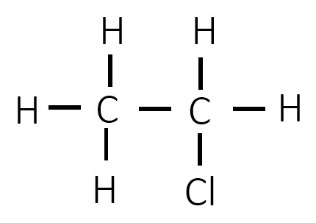 ⠍⠕⠝⠕⠉⠓⠇⠕⠗⠑⠞⠓⠁⠝⠒⠐⠅⠕⠍⠃⠊⠝⠕⠧⠁⠝⠯⠀⠛⠗⠁⠋⠊⠉⠅⠯⠀⠵⠡⠏⠊⠎⠐⠀⠀⠀⠀⠀⠀⠀⠀⠀⠠⠓⠀⠠⠓⠀⠀⠀⠀⠀⠀⠀⠀⠀⠀⠸⠀⠀⠸⠀⠀⠀⠀⠀⠀⠠⠓⠤⠠⠉⠤⠠⠉⠤⠠⠓⠀⠀⠀⠀⠀⠀⠀⠀⠀⠀⠸⠀⠀⠸⠀⠀⠀⠀⠀⠀⠀⠀⠀⠠⠓⠀⠠⠉⠇V prípade, že ide o rozsiahlejší text alebo publikáciu s väčším množstvom opakujúcich sa brailových grafických zápisov alebo kombinovaných grafických zápisov, upozornenie je možné uviesť na začiatku textu alebo publikácie s platnosťou pre celý text. Grafické zápisy a kombinované grafické zápisy je však potom potrebné dôsledne oddeliť od ostatného textu voľným riadkom zhora aj zdola. 2 Základné merné jednotkyMerné jednotky sa spravidla zapisujú ako v čiernotlači, s medzerou za číselným údajom. Pri merných jednotkách s indexom je možné číselný údaj v indexe zapísať aj bez začiatku a konca indexu bez medzery priamo za písmenom jednotky (pre symboly indikátorov indexov pozri kapitolu 3.1.7 Zápis indexov) vzhľadom na jednoznačnosť zápisu mernej jednotky. V rámci textu alebo matematického zápisu následne jednotky uvádzame s medzerou pred a za jednotkou, pokiaľ nie je jednotka nasledovaná v texte interpunkčným znamienkom ako čiarka, bodka bodkočiarka či otáznik. Vtedy sa uplatní pravidlo zápisu interpunkčných znamienok a medzera sa za jednotku nedáva, tak ako aj v čiernotlači. Napríklad:10 m desať metrov (⠼⠁⠚⠀⠍);60 km² šesťdesiat kilometrov štvorcových (⠼⠋⠚⠀⠅⠍⠌⠼⠃⠱) alebo (⠼⠋⠚⠀⠅⠍⠼⠃);Byt má rozlohu 38 m². 《Byt má rozlohu tridsaťosem metrov štvorcových.》 
(⠠⠃⠽⠞⠀⠍⠡⠀⠗⠕⠵⠇⠕⠓⠥⠀⠼⠉⠓⠀⠍⠌⠼⠃⠱⠲) alebo (⠠⠃⠽⠞⠀⠍⠡⠀⠗⠕⠵⠇⠕⠓⠥⠀⠼⠉⠓⠀⠍⠼⠃⠲).2.1 Základné veličiny a jednotky medzinárodnej sústavy jednotiek (SI)2.2 Stupne, minúty, sekundy, radiánySymboly stupňov ° (⠼⠎ b3456,234), uhlová minúta ′ (⠌⠂ b34,2) a uhlová sekunda ″ (⠌⠂⠂ b34,2,2) zapisujeme bez medzery pred symbolom, teda spolu s číslom, ktorému prislúchajú. V zápise uhlových stupňov, minút a sekúnd teda zapisujeme číselný údaj s daným symbolom bez medzery, medzery sú iba medzi jednotlivými údajmi – stupňami, minútami a sekundami. Napríklad: desať stupňov, dvanásť minút a tridsať sekúnd 10° 12′ 30″ (⠼⠁⠚⠼⠎⠀⠼⠁⠃⠌⠂⠀⠼⠉⠚⠌⠂⠂);desať minút tridsať sekúnd plus dvanásť stupňov päť minút 10′ 30″ +12° 5′ 
(⠼⠁⠚⠌⠂⠀⠼⠉⠚⠌⠂⠂⠀⠖⠼⠁⠃⠼⠎⠀⠼⠑⠌⠂).3 Základná aritmetika3.1 Písanie číselO spôsobe zápisu čísel hovorí kapitola Písanie čísel a reťazcov s číslami a písmenami v prvej časti príručky. V nej sú uvedené základné spôsoby zápisu čísel v literárnych textoch a bežných dokumentoch. Táto kapitola sa zameriava na spôsob zápisu čísel v matematických textoch a zápisoch. Čísla 0 až 9 (symboly U+0030 až U+0039) sú zapísané ako číselný znak (⠼ b3456) nasledovaný malým písmenom a až j, pričom číslu 1 zodpovedá písmeno a, číslu 2 b, číslu 9 i a číslu 0 j, takto: 3.1.1 Celé číslaCelé čísla sa zapisujú ako neprerušený reťazec, v prípade záporného čísla so znamienkom mínus (−) (⠤ b36) bezprostredne pred číselným znakom. V prípade viac ako trojciferného čísla je možné jednotlivé trojice od seba oddeľovať symbolom apostrof (⠄ b3). Príklady: číslo štyristodvadsaťpäť 425 (⠼⠙⠃⠑ b3456,145,12,15);číslo dvadsaťštyritisícstošesťdesiatdeväť 24169 alebo 24‘169 
(⠼⠃⠙⠁⠋⠊ b3456,12,145,1,124,24) alebo (⠼⠃⠙⠄⠁⠋⠊ b3456,12,145,3,1,124,24).3.1.2 Desatinné číslaAko desatinná čiarka sa pri písaní desatinných čísel používa symbol , (U+002C), ktorý sa v Braillovom písme zapisuje ako (⠂ b2). Zapisuje sa bezprostredne po celej časti čísla a bezprostredne pred jeho desatinou časťou. Prefix pre číslo týmto symbolom nie je zrušený, číslo pokračuje ďalej bez prefixu. Napríklad:číslo tri celé štrnásť stotín: 3,14 (⠼⠉⠂⠁⠙ b3456,14,2,1,145); číslo desať celých päťdesiat stotín: 10,50 (⠼⠁⠚⠂⠑⠚ b3456,1,245,2,15,245). Perióda v desatinných číslach, ktorá je v čiernotlači označovaná dlhou čiarou nad číslicami opakujúcimi sa donekonečna, sa v Braillovom písme označuje uzavretím periódy do okrúhlych zátvoriek. Napríklad:číslo pätnásť celých dvestošestnásť tisícin s periódou dvestošestnásť: 
(⠼⠁⠑⠂⠦⠃⠁⠋⠴ b3456,1,15,2,236,12,1,124,356).3.1.3 Záporné číslaZáporné čísla sa píšu so znamienkom mínus (−) bezprostredne pred číslom, tak ako v čiernotlači. Pred prefixom pre číslo sa teda napíše znak (⠤ b36). Ak záporné číslo nasleduje po operačnom znamienku vo výraze, uvádza sa v zátvorkách. Príklady:číslo mínus desať: −10 (⠤⠼⠁⠚);číslo mínus sedemnásť celých dvadsaťštyri stotín: −17,24 (⠤⠼⠁⠛⠂⠃⠙);číslo mínus tritisícdvesto celých štrnásť stotín: −3200,14 (⠤⠼⠉⠃⠚⠚⠂⠁⠙);výraz dvanásť mínus mínus dva: 12 −(−2) (⠼⠁⠃⠀⠤⠦⠤⠼⠃⠴).3.1.4 Zápis dlhých číselPri zapisovaní dlhších čísel je možné trojčíslia, oddeľované v čiernotlači medzerou alebo apostrofom, oddeliť apostrofom aj v braili (⠄ b3). Prefix pre čísla nie je týmto symbolom zrušený, číslo pokračuje ďalej bez prefixu. Napríklad: tisícštyristo: 1'400 (⠼⠁⠄⠙⠚⠚);tristodvadsaťtisícštyristo: 320'400 (⠼⠉⠃⠚⠄⠙⠚⠚);dvetisíctristoštrnásť celých štrnásť stotín: 2'314,14 (⠼⠃⠄⠉⠁⠙⠂⠁⠙);dvanásť celých tridsaťjedentisícštyristodvanásť stotisícin: 12,314'12 (⠼⠁⠃⠂⠉⠁⠙⠄⠁⠃);nula celých tristodvadsaťjedentisícstotridsaťtri milióntin: 0,321'133 (⠼⠚⠂⠉⠃⠁⠄⠁⠉⠉).3.1.5 Číselný radČíselný rad sa zapisuje tak, ako aj v čiernotlači. Jednotlivé čísla sa zapisujú s prefixom pre číslo, oddeľujú sa čiarkami alebo bodkočiarkami a medzerami. Napríklad:3, 6, 9, 12, … (⠼⠉⠂⠀⠼⠋⠂⠀⠼⠊⠂⠀⠼⠁⠃⠂⠀⠲⠲⠲).3.1.6 Zápis zlomkovZápis zlomkov v Braillovom písme je lineárny. Čitateľ a menovateľ sú zapísané do jedného alebo viacerých riadkov tak, ako po sebe nasledujú. Oddelené sú jednoduchou horizontálnou zlomkovou čiarou (⠻ b12456). Zložený zlomok, ktorý má v čitateli alebo v menovateli (alebo v oboch) zlomok, má aj hlavnú horizontálnu zlomkovú čiaru (⠻⠻ b12456,12456). Pred jednoduchou zlomkovou čiarou aj pred hlavnou zlomkovou čiarou sa vždy píše medzera. Menovateľ sa zapisuje bezprostredne za zlomkovou čiarou, teda za zlomkovou čiarou ani za hlavnou zlomkovou čiarou sa medzera nepíše. Pre jednoznačnosť zápisu sa pre zápis zlomkov používa v Braillovom písme indikátor začiatku zlomku (⠆ b23) a indikátor konca zlomku (⠰ b56). Pred indikátorom začiatku zlomku nemusí byť medzera, ak zlomok nasleduje po operátore alebo relačnom znamienku. Platí však pravidlo, že za indikátorom konca zlomku (⠰ b56) sa vždy píše medzera, okrem situácie v zloženom zlomku, keď ho môže bezprostredne nasledovať druhý, respektíve ďalší indikátor konca zlomku. V prípade záporného čísla v zlomku sa znamienko daného čísla zapisuje vo vnútri zlomkových indikátorov, v prípade zložitejšieho čitateľa či menovateľa zlomku sa používajú zátvorky. Príklady:dvadsaťdva lomeno tri a sa rovná:  《lineárne: 22/3a =》 (⠆⠼⠃⠃⠀⠻⠼⠉⠰⠁⠰⠀⠶);dve tretiny plus tri devätiny sa rovná:  《lineárne: 2/3 + 3/9 =》 
(⠆⠼⠃⠀⠻⠼⠉⠰⠀⠖⠆⠼⠉⠀⠻⠼⠊⠰⠀⠶);mínus dve tretiny plus mínus tri šestiny sa rovná:  《lineárne: −2/3 +(−3/6) =》 
(⠆⠤⠼⠃⠀⠻⠼⠉⠰⠀⠖⠆⠤⠼⠉⠀⠻⠼⠋⠰⠀⠶);dvadsaťjeden celých tridsaťosem stotín lomeno tri celé štrnásť stotín:  《21,38/3,14》 
(⠆⠼⠃⠁⠂⠉⠓⠀⠻⠼⠉⠂⠁⠙⠰).Zápis zlomkov alebo zmiešaných čísel bez uvedenia indikátorov začiatku a konca zlomku je možné použiť iba pri zlomkoch, ktorých čitateľ aj menovateľ predstavuje iba jedno celé číslo. V takýchto prípadoch sa môže zlomok zapísať ako čitateľ, medzera, zlomková čiara a menovateľ, teda bez indikátorov začiatku a konca zlomku. Napríklad:polovica: ½ 《lineárne: 1/2》 (⠼⠁⠀⠻⠼⠃);tri štvrtiny: ¾ 《lineárne: 3/4》 (⠼⠉⠀⠻⠼⠙);jedenásť dvanástin:  《lineárne: 11/12》 (⠼⠁⠁⠀⠻⠼⠁⠃);mínus jedna polovica:  《lineárne: −1/2》 (⠤⠼⠁⠀⠻⠼⠃);mínus dva lomka mínus tri:  《−2/−3》 (⠤⠼⠃⠀⠻⠤⠼⠉).Ak je jednoznačné určenie zlomku na základe indikátora začiatku a konca zlomku, nie je potrebné písať zátvorku. Teda v prípade, keď indikátory začiatku a konca zlomku v braili jasne zlomok určujú a zátvorka by tvorila duplicitnú úlohu vymedzenia zlomku. Napríklad:tri krát mínus jedna polovica:  《lineárne: 3(−1/2) 》 (⠼⠉⠆⠤⠼⠁⠀⠻⠼⠃⠰).Pre úplnú zrozumiteľnosť a správne pochopenie zlomkov, predovšetkým pri zložitejších zápisoch, je v matematických zápisoch nevyhnutné používať vždy štandardne zapisované čísla bez zníženia, ako aj indikátory začiatku a konca zlomku. Zlomky vyjadrené pomocou zátvoriek a šikmých zlomkových čiar (lomka) zapisujeme ako v čiernotlači. Prevod zlomku na desatinné číslo: a lomeno b rovná sa a deleno b, pričom b sa nerovná nule:  b≠0 《lineárne: a/b =a ÷ b, b ≠0》 (⠆⠁⠀⠻⠃⠰⠀⠶⠁⠀⠒⠃⠂⠀⠃⠀⠈⠶⠼⠚).3.1.6.1 Zložené zlomkyZložené zlomky zapisujeme s rovnakými pravidlami, aké platia pre jednoduché zlomky, pričom hlavnú zlomkovú čiaru zloženého zlomku vyjadrujeme dvoma symbolmi pre zlomkovú čiaru (⠻⠻ b12456,12456). Zlomky v čitateli a v menovateli zloženého zlomku zapisujeme podľa predchádzajúceho pravidla, pričom indikátory začiatku a konca zlomku môžu byť vnorené. Indikátor konca zlomku môže v takomto prípade byť bezprostredne nasledovaný ďalším indikátorom konca zlomku. Napríklad:štyri tretiny lomeno päť desatín:  《lineárne: 4/3 // 5/10》 
(⠆⠆⠼⠙⠀⠻⠼⠉⠰⠀⠻⠻⠆⠼⠑⠀⠻⠼⠁⠚⠰⠰);dva lomeno mínus päť sedmín sa rovná dva deleno zátvorka mínus päť sedmín koniec zátvorky:  《lineárne: 2 // −5/7 =2 ÷(−5/7) 》 
(⠆⠼⠃⠀⠻⠻⠆⠤⠼⠑⠀⠻⠼⠛⠰⠰⠀⠶⠼⠃⠀⠒⠦⠤⠼⠑⠀⠻⠼⠛⠴).3.1.6.2 Zmiešané číslaZmiešané čísla sa zapisujú ako v čiernotlači. Za celým číslom nasleduje zlomok, pričom sa pred zlomkom nepíše medzera. Príklad:sedem celých dve tretiny: 7⅔ (⠼⠛⠆⠼⠃⠀⠻⠼⠉⠰) alebo (⠼⠛⠼⠃⠀⠻⠼⠉);mínus štyri celé jedna polovica: −4½ (⠤⠼⠙⠆⠼⠁⠀⠻⠼⠃⠰);tri celé x lomeno y: 3 (⠼⠉⠆⠭⠀⠻⠽⠰).3.1.6.3 Skrátené zápisy zlomkovV matematickom zápise sa skrátené zapisovanie zlomkov neodporúča. Neodporúča sa ani používanie špecifického symbolu, ako napríklad polovica ½ (⠼⠁⠆) pomocou zníženého menovateľa, kde sa menovateľ uvádza bez zlomkovej čiary ako znížené číslo. Napriek tomuto odporúčaniu môže byť pri niektorých textoch, aj v zápisoch iných prírodných vied, efektívnejšie použitie skráteného zápisu, preto je takýto spôsob v rámci Pravidiel písania a používania Braillovho písma v Slovenskej republike možný za dodržania nasledujúcich podmienok: V prípade skrátenia zlomku v textových častiach materiálov alebo vo veľmi jednoduchých príkladoch je možné použiť skrátenie so zníženým číslom, ako napríklad polovica ½ (⠼⠁⠆) pomocou zníženého menovateľa a bez zlomkovej čiary. Aj v prípade zmiešaných čísel je možné zlomok zapísať bez indikátorov začiatku a konca zlomku, ak sú v čitateli aj menovateli výlučne celé čísla. Aj v tomto prípade sa zmiešané číslo zapíše bez medzery medzi celým číslom a zlomkom, pričom menovateľ zlomku sa môže napísať aj so zníženým číslom bez číselného znaku a bez zlomkovej čiary. Napríklad:päť celých jedna polovica: 5½ (⠼⠑⠼⠁⠆);štyri celé dve tretiny: 4⅔ (⠼⠙⠼⠃⠒).Pri písaní takéhoto zlomku vo vete je dôležité rozlíšiť zníženú číslicu od prípadného interpunkčného znamienka. V prípade nejasného zápisu je potrebné použiť znak (⠰ b56) na odlíšenie znamienka, alebo neskrátený zápis zlomku. Napríklad: 《Zostala mi už len ¼.》 (⠠⠵⠕⠎⠞⠁⠇⠁⠀⠍⠊⠀⠥⠮⠀⠇⠑⠝⠀⠼⠁⠲⠰⠲) alebo (⠠⠵⠕⠎⠞⠁⠇⠁⠀⠍⠊⠀⠥⠮⠀⠇⠑⠝⠀⠼⠁⠀⠻⠼⠙⠲).Zlomok je možné zapísať bez indikátorov zlomku iba vtedy, ak je aj čitateľ, aj menovateľ tvorený iba jedným celým číslom. 3.1.7 Zápis indexovV Braillovom písme nie je možné úroveň textu zvyšovať alebo znižovať vzhľadom na priľahlý text. Indexy sa preto v bodovom písme zapisujú lineárne, v tom istom riadku, a uzatvárajú sa do indikátorov začiatku a konca indexu. Indexy sa vždy zapisujú bezprostredne pred alebo za hlavným symbolom – číslom alebo písmenom. Ani pred, ani za indikátorom začiatku alebo konca indexu sa nepíše medzera. Za koncom indexu sa medzera píše, iba ak nasleduje ďalší člen výrazu, operačné či iné znamienko výrazu. Ak je v indexe číslo, zapisuje sa vždy s číselným znakom, pre ktorý platia vo vnútri indexu rovnaké pravidlá ako pre číselný znak všeobecne. Pri použití viacerých indexov musí byť každý z nich samostatne ukončený. Ľavý index sa zapisuje pred hlavným symbolom, pravý index sa zapisuje za hlavným symbolom. Pri súčasnom použití viacerých indexov dodržujeme poradie – ľavý horný index, ľavý dolný index, hlavný symbol, index presne nad, index presne pod, pravý horný index, pravý dolný index. V prípade zápisu indexov vo výraze s operačnými či relačnými znamienkami sa dodržiavajú rovnaké pravidlá ako pri iných členoch výrazu alebo výpočtu. Ak sa exponent v indexe začína operačným znamienkom, nevynecháva sa pred operačným znamienkom a za symbolom začiatku indexu medzera. Príklady:v s dolným indexom a: vₐ (⠧⠡⠁⠱);x na 3b-tu: x³ᵇ (⠭⠌⠼⠉⠰⠃⠱);x na dvanástu: x¹² (⠭⠌⠼⠁⠃⠱);a na druhú plus b na druhú rovná sa c na druhú: a² + b² = c² (⠁⠌⠼⠃⠱⠀⠖⠃⠌⠼⠃⠱⠀⠶⠉⠌⠼⠃⠱).3.1.8 Mocniny a odmocninyMocniny a odmocniny sa zapisujú pomocou indikátorov indexov. 3.1.8.1 MocninyKaždá mocnina vrátane číselnej sa zapisuje ako pravý horný index, a to v tomto poradí: základ mocniny, symbol pravého horného indexu, exponent mocniny, symbol konca výrazu daného typu. Ak je v exponente mocniny číslo, vždy sa zapisuje s číselným znakom, pre ktorý platia vo vnútri indexu rovnaké pravidlá aké platia pre číselný znak bežne. Pre výrazy v exponente mocniny platia rovnaké pravidlá ako pre výrazy bežne. Príklady:tri na druhú: 3² (⠼⠉⠌⠼⠃⠱);štyri na dvanástu: 4¹² (⠼⠙⠌⠼⠁⠃⠱);sedem na b-tu: 7ᵇ (⠼⠛⠌⠃⠱);dvanásť na (n plus 1): 12ⁿ⁺¹ (⠼⠁⠃⠌⠝⠀⠖⠼⠁⠱).V prípade, že je nespochybniteľne zrejmé, že ide o mocninu, ktorej základ nie je konštanta (číslo) a v exponente je celé číslo, môže sa v zápise vynechať začiatok aj koniec indexu – napríklad pri jednotkách obsahu alebo objemu. Avšak v prípade, že základom mocniny je číslo, začiatok a koniec mocniny sa zapisujú vždy. Príklady možného vypustenia začiatku a konca indexu (napríklad v texte slovných úloh v matematike, vo fyzike, geografii a podobne):meter štvorcový m² (⠍⠼⠃);decimeter kubický dm³ (⠙⠍⠼⠉).3.1.8.2 OdmocninyOdmocnina sa zapisuje v tomto poradí: indikátor začiatku horného indexu, exponent odmocniny, symbol odmocniny, základ odmocniny, indikátor konca indexu. Exponent odmocniny sa píše pred symbolom odmocniny ako ľavý horný index. Symbol pre odmocninu zároveň slúži ako symbol na ukončenie exponenta odmocniny. Výraz pod odmocninou nasleduje za symbolom odmocniny (⠩ b146). V prípade druhej odmocniny sa exponent odmocniny môže vynechať, celý výraz sa začína symbolom pre odmocninu (⠩ b146). V takomto prípade sa neuvádza ani indikátor začiatku indexu, ani exponent. Výraz je však potrebné aj v tomto prípade ukončiť indikátorom konca indexu (⠱ b156). Príklady:druhá odmocnina zo 64 (⠌⠼⠃⠩⠼⠋⠙⠱);druhá odmocnina zo 64 (⠩⠼⠋⠙⠱);n-tá odmocnina zo 723 (⠌⠝⠩⠼⠛⠃⠉⠱);n-tá odmocnina z 3x −4 (⠌⠝⠩⠼⠉⠭⠀⠤⠼⠙⠱);druhá odmocnina z 3x −4 (⠩⠼⠉⠭⠀⠤⠼⠙⠱).3.1.8.3 Vety o mocnináchsúčin mocnín s rovnakým základom: a na m krát a na n sa rovná a na (m+n), pričom m a n sú prvkom N
aᵐ ⋅ aⁿ = aᵐ⁺ⁿ (m, n ∈ N) 
(⠁⠌⠍⠱⠀⠄⠁⠌⠝⠱⠀⠶⠁⠌⠍⠀⠖⠝⠱⠀⠦⠍⠂⠀⠝⠀⠘⠑⠀⠠⠝⠴);podiel mocnín s rovnakým základom: aᵐ ÷ aⁿ = aᵐ⁻ⁿ 
(⠁⠌⠍⠱⠀⠒⠁⠌⠝⠱⠀⠶⠁⠌⠍⠀⠤⠝⠱);mocnina súčinu: (a ⋅ b)ⁿ = aⁿ ⋅bⁿ 
(⠦⠁⠀⠄⠃⠴⠌⠝⠱⠀⠶⠁⠌⠝⠱⠀⠄⠃⠌⠝⠱);mocnina zlomku:  《lineárne: (a/b)ⁿ =aⁿ /bⁿ》 
(⠦⠁⠀⠻⠃⠴⠌⠝⠱⠀⠶⠆⠁⠌⠝⠱⠀⠻⠃⠌⠝⠱⠰);mocnina mocniny: (aᵐ)ⁿ = aᵐ ⋅ n 
(⠦⠁⠌⠍⠱⠴⠌⠝⠱⠀⠶⠁⠌⠍⠀⠄⠝⠱);druhá mocnina súčtu: (a + b)² = a² + 2ab + b² 
(⠦⠁⠀⠖⠃⠴⠌⠼⠃⠱⠀⠶⠁⠌⠼⠃⠱⠀⠖⠼⠃⠰⠁⠃⠀⠖⠃⠌⠼⠃⠱);druhá mocnina rozdielu: (a −b)² = a² −2ab +b² 
(⠦⠁⠀⠤⠃⠴⠌⠼⠃⠱⠀⠶⠁⠌⠼⠃⠱⠀⠤⠼⠃⠰⠁⠃⠀⠖⠃⠌⠼⠃⠱);súčin súčtu a rozdielu: (a + b)(a − b) = a² − b² 
(⠦⠁⠀⠖⠃⠴⠦⠁⠀⠤⠃⠴⠀⠶⠁⠌⠼⠃⠱⠀⠤⠃⠌⠼⠃⠱).3.2 Matematické operátoryMatematické operátory, respektíve operačné znamienka, sa v bodovom písme píšu spravidla s medzerou pred znamienkom. Za znamienkom sa medzera nepíše, znamienko je bezprostredne nasledované číslom alebo časťou výrazu, napríklad číselným znakom, zátvorkou, začiatkom zlomku a podobne. V prípade, že chceme použiť matematický operátor ako súčasť neodborného (nematematického) textu, jeho funkciu odlíšime prefixom (⠰ b56). Ide predovšetkým o znamienka s rovnakou kombináciou bodov, ktoré majú v neodbornom texte iný význam ako v odbornom, napríklad výkričník (!) a plus (+) majú obe rovnakú kombináciu bodov (⠖ b235), preto sa znamienko plus v nematematickom texte označí prefixom (⠰⠖ b56,235). Príklady zápisov s operátormi:3 + 4 (⠼⠉⠀⠖⠼⠙);3 − 2 (⠼⠉⠀⠤⠼⠃);3 ⋅ 5 (⠼⠉⠀⠄⠼⠑);14 ÷ 7 (⠼⠁⠙⠀⠒⠼⠛).3.2.1 Základný zápis počtových výkonov pod sebouPri písomnom sčítaní, odčítaní a násobení sa čísla aj desatinné čiarky zapisujú pod seba, stovky pod stovky, desiatky pod desiatky, jednotky pod jednotky, desatiny pod desatiny a podobne. Prefix pre číslo (⠼ b3456) sa uvádza len pred prvým číslom vo výpočte a pred výsledkom. Operačné znamienko + sa neuvádza, ostatné operačné znamienka sa uvedú vždy pred číslom, spravidla pod prefix pre číslo (⠼ b3456) prvého čísla vo výpočte, respektíve bezprostredne pred číslo, ak je dlhšie ako prvé číslo vo výpočte. Výsledok sa od ostatných čísel vo výpočte oddeľuje podčiarknutím v podobe horizontálnej čiary pod číslami, veľkosť čiary zodpovedá najdlhšiemu číslu. Horizontálna čiara sa zapisuje ako po sebe nasledujúce dvojbodky (brailové bunky ⠒ b25). 3.2.1.1 Písomné sčítanie a odčítanie pod seba4 323            ⠼⠙⠄⠉⠃⠉   44                 ⠙⠙―――――            ⠒⠒⠒⠒⠒⠒4 367            ⠼⠙⠄⠉⠋⠛        323              ⠼⠉⠃⠉−1 999             ⠤⠁⠊⠊⠊――――――            ⠒⠒⠒⠒⠒⠒−1 676            ⠤⠼⠁⠋⠛⠋23,56             ⠼⠃⠉⠂⠑⠓−1,378            ⠤⠀⠁⠂⠉⠛⠓――――           ⠒⠒⠒⠒⠒⠒⠒22,182            ⠼⠃⠃⠂⠁⠓⠃3.2.1.2 Písomné násobenie pod seba12,32         ⠼⠁⠃⠂⠉⠃ ⋅ 0,5          ⠄⠀⠚⠂⠑――――――        ⠒⠒⠒⠒⠒⠒ 6,160         ⠼⠋⠂⠁⠋⠚ 132             ⠼⠁⠉⠃  ⋅  15             ⠄⠀⠁⠑―――――            ⠒⠒⠒⠒ 660              ⠋⠋⠚132              ⠁⠉⠃―――――            ⠒⠒⠒⠒⠒⠀1980            ⠼⠁⠊⠓⠚12,3             ⠼⠁⠃⠂⠉⋅ 5,2             ⠄⠀⠑⠂⠃―――――            ⠒⠒⠒⠒⠒ 246               ⠃⠙⠋615               ⠋⠁⠑――――――           ⠒⠒⠒⠒⠒6396              ⠋⠉⠊⠋――――――          ⠒⠒⠒⠒⠒⠒63,96           ⠼⠋⠉⠂⠊⠋Pri písomnom násobení viacciferným číslom je možné obidva činitele zapisovať do jedného riadka a súčin oddeliť horizontálnou čiarou. V takom prípade obidva činitele uvádzame s prefixom pre číslo. Čiastkový súčin začíname zapisovať pod číslicu druhého činiteľa, ktorou práve násobíme. Zápis súčinu ako aj výsledok sa od ostatných čísel vo výpočte oddeľuje podčiarknutím v podobe horizontálnej čiary pod číslami.132 ⋅15―――――――――    660             132                                            ―――――   1980                                   ⠼⠁⠉⠃⠀⠄⠼⠁⠑⠒⠒⠒⠒⠒⠒⠒⠒⠒⠀⠀⠀⠀⠀⠀⠋⠋⠚⠀⠀⠀⠀⠀⠁⠉⠃⠀⠀⠀⠀⠀⠒⠒⠒⠒⠒⠀⠀⠀⠀⠼⠁⠊⠓⠚3.2.1.3 Písomné delenie Pri písomnom delení sa výpočet uvádza v riadku, delenec, deliteľ aj podiel. Všetky čísla sa uvádzajú s prefixom pre číslo (⠼ b3456), okrem zapisovaných zvyškov po delení. Tie sa zapisujú pod výpočet bez prefixu. Za konečný výsledok v prvom riadku sa doplní text „zv.“ medzera a výsledok s prefixom pre číslo. Desatinné miesta sa vo výsledku určia a zapíšu v riadku pod neúplným výsledkom. Príklady:584÷14=41 zv. 10 24                    10                   ⠼⠑⠓⠙⠀⠒⠼⠁⠙⠀⠶⠼⠙⠁⠀⠵⠧⠲⠀⠼⠁⠚⠀⠀⠃⠙⠀⠀⠁⠚26,38÷12=2,19 zv. 0,10 2 3 1 18 0 10⠼⠃⠋⠂⠉⠓⠀⠒⠼⠁⠃⠀⠶⠼⠃⠂⠁⠊⠀⠵⠧⠲⠀⠼⠚⠂⠁⠚⠀⠀⠀⠃⠀⠉⠀⠀⠀⠁⠀⠁⠓   ⠚ ⠁⠚3.2.1.4 Zákonitosti matematických operáciízámena sčítancov (komutatívnosť sčítania): a+b =b+a (⠁⠀⠖⠃⠀⠶⠃⠀⠖⠁);zámena činiteľov (komutatívnosť násobenia) a⋅b =b⋅a (⠁⠀⠄⠃⠀⠶⠃⠀⠄⠁);združovanie sčítancov (asociatívnosť sčítania): a+(b+c) =(a+b)+c 
(⠁⠀⠖⠦⠃⠀⠖⠉⠴⠀⠶⠦⠁⠀⠖⠃⠴⠀⠖⠉);združovanie činiteľov (asociatívnosť násobenia): a⋅(b⋅c) =(a⋅b)⋅c (⠁⠀⠄⠦⠃⠀⠄⠉⠴⠀⠶⠦⠁⠀⠄⠃⠴⠀⠄⠉);násobenie nulou: a⋅0 =0 (⠁⠀⠄⠼⠚⠀⠶⠼⠚);násobenie jednotkou: a⋅1 =1⋅a =a (⠁⠀⠄⠼⠁⠀⠶⠼⠁⠀⠄⠁⠀⠶⠁);roznásobenie súčtu (distributívnosť): (a +b)⋅c =(a⋅c)+(b⋅c) 
(⠦⠁⠀⠖⠃⠴⠀⠄⠉⠀⠶⠦⠁⠀⠄⠉⠴⠀⠖⠦⠃⠀⠄⠉⠴).3.3 Znaky rovnosti a nerovnosti, relačné znamienkaZoznam základných relačných znamienok uvádzame v nasledujúcej tabuľke. Relačné znamienka zapisujeme s medzerou pred symbolom. Číslo alebo člen výrazu nasleduje po relačnom znamienku bezprostredne, bez medzery. Medzera sa za relačným znamienkom nepíše ani v prípade, že po ňom nasleduje záporné číslo so znamienkom − (⠤ b36). Príklady:3 < 4 (⠼⠉⠀⠣⠼⠙);x ≤ −10 (⠭⠀⠣⠶⠤⠼⠁⠚);25 ÷ 4 ≐ 6 (⠼⠃⠑⠀⠒⠼⠙⠀⠐⠶⠼⠋).3.4 Zápis výrazovMatematické výrazy sa zapisujú ako v čiernotlači. Pri zapisovaní čísel a písmen je potrebné dodržiavať pravidlá zápisu číselných alebo alfanumerických reťazcov (kapitola 1.1.1). Napríklad:3x +4 = 22 (⠼⠉⠭⠀⠖⠼⠙⠀⠶⠼⠃⠃);(52,3 −24,6) ⋅3/5 (⠦⠼⠑⠃⠂⠉⠀⠤⠼⠃⠙⠂⠋⠴⠀⠄⠆⠼⠉⠀⠻⠼⠑⠰);34a +3a² −a³ (⠼⠉⠙⠰⠁⠀⠖⠼⠉⠰⠁⠌⠼⠃⠱⠀⠤⠁⠌⠼⠉⠱). 3.4.1 Zástupné symboly dopĺňania chýbajúcej časti výrazuV matematických príkladoch, predovšetkým v učebniciach, sa často vyskytujú príklady s chýbajúcim číslom alebo znamienkom. V týchto príkladoch sa od žiaka/študenta očakáva vpísanie chýbajúceho čísla alebo znamienka na dané miesto. Príklady označenia: podčiarknutie _ (⠨⠤ b46,36);otáznik ? (⠰⠢ b56,26);tri bodky (ellipsis) … (⠲⠲⠲ b256,256,256);prázdna medzera (⠐⠐⠐ b5,5,5).V brailových materiáloch je možné ako zástupný znak pre vyplnenie uviesť aj plný znak (⠿ b123456). Príklady:3 + ? = 8 (⠼⠉⠀⠖⠰⠢⠀⠶⠼⠓);14 +26 =__ (⠼⠁⠙⠀⠖⠼⠃⠋⠀⠶⠨⠤⠨⠤);32'456 ⋅22 = (⠼⠉⠃⠄⠙⠑⠋⠀⠄⠼⠃⠃⠀⠶⠐⠐⠐);3, 6, 9, 12, …, 24 (⠼⠉⠂⠀⠼⠋⠂⠀⠼⠊⠂⠀⠼⠁⠃⠂⠀⠲⠲⠲⠂⠀⠼⠃⠙);37 −(3 ⋅  ) = 25 (⠼⠉⠛⠀⠤⠦⠼⠉⠀⠄⠿⠴⠀⠶⠼⠃⠑).3.4.2 Zápis výrazu presahujúci brailový riadokV prípade, že zápis výrazu presahuje jeden riadok alebo viac brailových riadkov, celý výraz je možné v riadkoch rozdeliť. Pri tomto rozdeľovaní je potrebné predchádzajúci riadok ukončiť zlomkovou čiarou, operačným alebo relačným znamienkom, za ktorým bezprostredne nasleduje indikátor pokračovania na ďalšom riadku (⠐ b5). Ak sa teda riadok končí napríklad znamienkom plus (+) alebo rovná sa (=), za nimi nasleduje indikátor pokračovania na novom riadku (⠐ b5) a nasledujúci riadok sa začína tým istým operačným alebo relačným znamienkom, aké bolo na konci predchádzajúceho riadka. Aj vtedy, keď sa riadok končí hlavnou zlomkovou čiarou (⠻⠻), rovnako sa aj ďalší riadok začína, teda celou hlavnou zlomkovou čiarou (⠻⠻). Napríklad:14 +[(3/4 + 1/8) ⋅ (2/3 – 1/6)] rozdelené v zlomku 2/3 ⠼⠁⠙⠀⠖⠠⠦⠦⠆⠼⠉⠀⠻⠼⠙⠰⠀⠖⠆⠼⠁⠀⠻⠼⠓⠰⠴⠀⠄⠦⠆⠼⠃⠀⠻⠐⠻⠼⠉⠰⠀⠤⠆⠼⠁⠀⠻⠼⠋⠰⠴⠠⠴3.5 Zátvorky a absolútna hodnotaZátvorky a absolútna hodnota sa zapisujú bez medzier pred a za zátvorkou alebo absolútnou hodnotou, teda nasledujú bezprostredne pred a za členom výrazu, respektíve bezprostredne za operačným znamienkom vo výraze. V prípade, že po zátvorke alebo absolútnej hodnote nasleduje záporné číslo, zapisuje sa bez medzery medzi zátvorkou a znamienkom. Príklady:2 ⋅ (3 + 4) (⠼⠃⠀⠄⠦⠼⠉⠀⠖⠼⠙⠴);44 ⋅ (−4 + 2) (⠼⠙⠙⠀⠄⠦⠤⠼⠙⠀⠖⠼⠃⠴);x ÷ (−14 −20) (⠭⠀⠒⠦⠤⠼⠁⠙⠀⠤⠼⠃⠚⠴);|−9| = 9 (⠸⠤⠼⠊⠸⠀⠶⠼⠊).V prípade zapisovania výrazov so znamienkom krát (⠄ b3) sa toto znamienko môže, tak ako v čiernotlači, vynechať. Vynechanie je prípustné medzi členmi výrazu, teda medzi číslami a zátvorkami, ale aj medzi konštantami (číslami) a premennými (písmenami) v zátvorkách. Napríklad:4x (⠼⠙⠭);4(x + 1) (⠼⠙⠦⠭⠀⠖⠼⠁⠴);(x + 1)(y + 1) (⠦⠭⠀⠖⠼⠁⠴⠦⠽⠀⠖⠼⠁⠴).3.6 Pomery a úmeryPomery sa zapisujú tak, ako v čiernotlači. Znamienko pomeru je zapísané s medzerou pred a za znamienkom. Napríklad:3 ∶ 4 《3 ku 4》 (⠼⠉⠀⠒⠀⠼⠙);x ∶ 7 = y ∶ 14 《x ku 7 = y ku 14》 (⠭⠀⠒⠀⠼⠛⠀⠶⠽⠀⠒⠀⠼⠁⠙);6c ∶ 7d 《6 c ku 7 d》 (⠼⠋⠰⠉⠀⠒⠀⠼⠛⠰⠙);14x ∶ 15y 《14 x ku 15 y》 (⠼⠁⠙⠭⠀⠒⠀⠼⠁⠑⠽).Priamu úmernosť, ktorá sa označuje dvoma šípkami v jednom smere, napríklad šípkami doľava(← ←) alebo šípkami nahor (↑ ↑), označujeme aj v braili dvoma šípkami buď v smere nárastu hodnôt, alebo v smere od hľadaného čísla. Napríklad:     3 ks čokolád … 5,2 €↑ 4 ks čokolád …     x € ↑___________________x : 5,2 = 4 : 3⠀⠀⠀⠼⠉⠀⠅⠎⠀⠩⠕⠅⠕⠇⠡⠙⠀⠲⠲⠲⠀⠼⠑⠂⠃⠀⠈⠑⠳⠬⠀⠼⠙⠀⠅⠎⠀⠩⠕⠅⠕⠇⠡⠙⠀⠲⠲⠲⠀⠀⠀⠀⠭⠀⠈⠑⠀⠳⠬⠒⠒⠒⠒⠒⠒⠒⠒⠒⠒⠒⠒⠒⠒⠒⠒⠒⠒⠒⠒⠒⠒⠒⠒⠒⠒⠒⠒⠒⠒⠒⠭⠀⠒⠀⠼⠑⠂⠃⠀⠶⠼⠙⠀⠒⠀⠼⠉Nepriamu úmernosť, ktorá sa označuje dvoma šípkami v rôznych smeroch, napríklad šípkami doľava a doprava (← →) alebo šípkami nahor a nadol (↑ ↓), označujeme aj v braili dvoma šípkami buď v smere nárastu hodnôt, alebo v smere od hľadaného čísla. Napríklad:     2 natierači ... 6 h↓ 3 natierači ... x h ↑_________________x : 6 = 2 : 3   3x = 6 ⋅2     x = 12 /3     x = 4⠀⠀⠀⠼⠃⠀⠝⠁⠞⠊⠑⠗⠁⠩⠊⠀⠲⠲⠲⠀⠼⠋⠀⠓⠳⠩⠀⠼⠉⠀⠝⠁⠞⠊⠑⠗⠁⠩⠊⠀⠲⠲⠲⠀⠀⠭⠀⠓⠀⠳⠬⠒⠒⠒⠒⠒⠒⠒⠒⠒⠒⠒⠒⠒⠒⠒⠒⠒⠒⠒⠒⠒⠒⠒⠒⠒⠒⠒⠭⠀⠒⠀⠼⠋⠀⠶⠼⠃⠀⠒⠀⠼⠉⠀⠀⠀⠼⠉⠭⠀⠶⠼⠃⠀⠄⠼⠋⠀⠀⠀⠀⠀⠭⠀⠶⠆⠼⠁⠃⠀⠻⠼⠉⠰⠀⠀⠀⠀⠀⠭⠀⠶⠼⠙Šípky sa aj v úmernostiach zapisujú s medzerou pred a za šípkou. Symboly šípok sú uvedené v kapitole 3.7.2 Šípky. 3.7 Symboly a šípky3.7.1 SymbolySymboly percenta % (⠼⠏ b3456,1234), promile ‰ (⠼⠗ b3456,1235) a priemeru ∅ (⠼⠽ b3456,13456) sa používajú len v spojení s číslom, od ktorého sa oddeľujú medzerou. Tieto symboly totiž nahrádzajú plnovýznamové slová, ktoré sa píšu s medzerami. Ak sa vo vetnej súvislosti neuvádzajú číslice, nahrádzajú sa slovom. Symboly ℃ stupňov Celzia (⠼⠎⠠⠉ b3456,234,6,14) a ℉ stupňov Fahrenheita (⠼⠎⠠⠋ b3456,234,6,124) zapisujeme vždy s medzerou pred symbolom. Nepíšu sa spolu s číslom. Napríklad:100 % sto percent (⠼⠁⠚⠚⠀⠼⠏);20 % z 10'000 dvadsať percent z desaťtisíc (⠼⠃⠚⠀⠼⠏⠀⠵⠀⠼⠁⠚⠄⠚⠚⠚);2,1 ‰ dve celé jedno promile (⠼⠃⠂⠁⠀⠼⠗);36,5 ℃ tridsaťšesť celých päť stupňov Celzia (⠼⠉⠋⠂⠑⠀⠼⠎⠠⠉).3.7.2 ŠípkyŠípky používané v odborných zápisoch sa vždy zapisujú ako v čiernotlači, teda spravidla s medzerou pred aj za šípkou. Výnimkou sú príručkou určené prípady, napríklad ak tvoria index k číslu či výrazu, vtedy sa zapisujú bezprostredne za indikátorom pre príslušný index (kapitola 3.1.7 Zápis indexov). V takom prípade sa v indexe píšu bez medzier pred a za šípkou. Šípky sa skladajú z indikátora šípky (⠳ b1256), z tela a hlavy šípky. Pri jednoduchých šípkach, pri ktorých telo šípky nie je významné, je posledný znak šípky zároveň hlavou šípky a skladá sa iba z jednej brailovej bunky s tromi bodmi, ktoré tvarom predstavujú smer šípky (⠪ doľava, ⠬ nahor, ⠕ doprava, ⠩ nadol, ⠱ severozápadne, ⠎ severovýchodne, ⠣ juhovýchodne a ⠜ juhozápadne), ako je uvedené aj v tabuľke. Telo šípky predchádza symbol označenia hlavy a smeru. Vpisuje sa teda medzi indikátor šípky a hlavu šípky. V prípade obojsmernej šípky sa telo šípky zapisuje medzi znaky ⠺ a ⠗ (b2456 a 1235). Napríklad Typ tela šípky:lineárne šípky s jednoduchým telom (⠒ b25); šípky s dvojitým telom (⠶ b2356); šípky s trojitým telom (⠿ b123456);šípka so štvoritým telom (⠒⠿ b25,123456); bodkované alebo čiarkované telo šípky (⠂ b2);vlnité telo šípky (⠔⠢ b35,26) alebo (⠢⠔ b26,35), v závislosti od smeru šípky;polkruhová šípka v smere hodinových ručičiek (⠢⠢ b26,26);polkruhová šípka proti smeru hodinových ručičiek (⠔⠔ b35,35).Telo šípky je možné v prípade potreby predĺžiť zopakovaním znaku, napríklad dlhá šípka doprava ⟶ (⠳⠒⠒⠒⠕ b1256,25,25,25,135). Pre krátke telo sa použije jeden znak, pre stredné dva a pre dlhé telo šípky tri rovnaké znaky alebo reťazce pre telo šípky. Hlava šípky určuje tvar a smer šípky. Označenie smeru šípky tvorí zároveň indikátor konca šípky a zapisuje sa nasledovne: ⠪ (b246) doľava, ⠕ (b135) doprava, ⠬ (b346) nahor, ⠩ (b146) nadol, ⠱ (b156) severozápadne, ⠎ (b234) severovýchodne, ⠣ (b126) juhovýchodne, ⠜ (b345) juhozápadne a ⠺⠗ (b2456,1235) obojsmerne. Pri zložitejších šípkach, pri ktorých nestačí jednoduchá šípka a naznačenie jej smeru, sa hlava šípky označuje ⠗ (b1235) alebo ⠺ (b2456). Šípky s dvoma hlavami zapisujeme zdvojením príslušného znaku, ⠺⠺ (b2456,2456) alebo ⠗⠗ (b1235,1235).Pre hrot šípky používame bod ⠈ (b4) pre hrot doľava alebo ⠠ (b6) pre hrot doprava. Pre harpúnovité šípky s hrotom sa teda používajú symboly hrotu a hlavy šípky, teda ⠈⠗ (b4,1235) a ⠠⠗ (b6,1235), pričom body 4 alebo 6 predstavujú hrot smerujúci doľava alebo doprava, napríklad ↾ (⠳⠠⠗⠬ b1256,6,1235,346). Pre špičku šípky a jej smerovanie doľava alebo doprava sa používajú symboly ⠲ (b256) špička doprava alebo ⠴ (b356) špička doľava. Šípky s prečiarknutím sa zapisujú pomocou indikátora prečiarknutia (⠈⠱), napríklad ↚ (⠳⠪⠈⠱ b1256,246,4,156) alebo dvojitá prečiarknutá šípka doprava ⇏ (⠳⠶⠕⠈⠱ b1256,2356,135,4,156). V prípade potreby označenia pozícií dvoch šípok sa používa symbol juxta pozície ⠻ (b12456) pre jednu šípku nad druhou alebo symbol ⠿ (b123456) pre šípku vedľa druhej šípky. Tieto znaky juxtapozície dvoch šípok sa uvádzajú medzi koniec indikátora prvej šípky a začiatok indikátora druhej, napríklad ⇅ – šípka nahor a šípka nadol (⠳⠬⠿⠳⠩ b1256,346,123456,1256,146). Šípku smerujúcu od zvislej čiary označujeme symbolom ⠳ (b1256) zapísaným po indikátore šípky (taktiež b1256), teda napríklad ↥ – šípka nahor od zvislej čiary (⠳⠳⠗⠬ b1256,1256,1235,346). Ak má šípka nezvyčajné hroty, je potrebné sa rozhodnúť, ktorý je hlavný, a teda, ktorý tvorí hlavu šípky a udáva smer indikátora konca šípky. Pravidlá pre rozhodovanie o smere šípky sú:Ak existujú smerové hroty a všetky vedú rovnakým smerom, hlava je koniec, ktorý leží v tomto smere.Ak nie sú žiadne smerové hroty, ale jeden koniec má hrot a druhý nie, koniec s hrotom je hlava.Vo všetkých ostatných prípadoch sa za hrot šípky považuje koniec vpravo, alebo v prípade výlučne zvislých šípok, hore. Hlava a telo šípky sa zapisujú medzi indikátor šípky a indikátor konca šípky, respektíve smeru šípky. Sú zapísané v logickom poradí, ktoré sa začína chvostom šípky a postupuje smerom k hlave, aj keď je to v rozpore s fyzickým vzhľadom (ako v prípade šípky ukazujúcej doľava). Niektoré prvky šípky môžu byť vynechané, ak sú dodržané nasledovné pravidlá:Ak nie je zaznačený žiadny hrot, rozumie sa, že na hrote šípu sa vyskytuje obyčajný plný hrot a žiadny iný hrot šípka nemá.Ak nie je zapísané žiadne telo, rozumie sa, že telo šípky je rovné, jednočiarové (lineárne) a strednej dĺžky. V tomto prípade, ak nie je zaznamenaná žiadna špička, platí pravidlo 1; ak je zapísaná jedna špička, je to hrot na hlave; ak sú zaznamenané dva hroty, prvý je pri chvoste a druhý pri hlave šípky.Príklady: ⇐ dvojitá šípka doľava (⠳⠶⠪ b1256,2356,246); ⇔ dvojitá šípka doľava aj doprava (⠳⠺⠶⠗⠕ b1256,2456,2356,1235,135);↣ šípka s chvostom doprava (⠳⠗⠗⠕).Podrobný zoznam šípok ako aj šípok s atypickými hlavami sa nachádza v kapitole 7. 3.8 MnožinyV rámci každého zápisu platí, že pred a za množinovým symbolom sa vždy píše medzera. Zápis množiny s prvkami je totožný s čiernotlačovým zápisom množiny s dodržaním pravidiel pre zápis relačných znamienok v bodovom písme. Príklady:M = {0, 1, 2} (⠠⠍⠀⠶⠐⠦⠼⠚⠂⠀⠼⠁⠂⠀⠼⠃⠐⠴);B ∈ b (⠠⠃⠀⠘⠑⠀⠃);A ∩ B = {3} (⠠⠁⠀⠘⠱⠀⠠⠃⠀⠶⠐⠦⠼⠉⠐⠴);A ∪ B = C (⠠⠁⠀⠘⠼⠀⠠⠃⠀⠶⠠⠉);A ∩ B = ∅ (⠠⠁⠀⠘⠱⠀⠠⠃⠀⠶⠼⠽);B1 ⊂ B (⠠⠃⠡⠼⠁⠱⠀⠘⠯⠀⠠⠃);B = B1 ∪ B2 (⠠⠃⠀⠶⠠⠃⠡⠼⠁⠱⠀⠘⠼⠀⠠⠃⠡⠼⠃⠱);∞+1= ∞ (⠼⠝⠀⠖⠼⠁⠀⠶⠼⠝).Písmenom označované množiny sa píšu v braili tak ako aj v čiernotlači veľkým písmenom: množina prirodzených čísel N (⠠⠝);množina celých čísel Z (⠠⠵);množina racionálnych čísel Q (⠠⠟);množina reálnych čísel R (⠠⠗);najmenší spoločný násobok čísel x a y – n(x, y) (⠝⠦⠭⠂⠀⠽⠴);najväčší spoločný deliteľ čísel x a y – D(x, y) (⠠⠙⠦⠭⠂⠀⠽⠴). 3.9 VektoryZápis vektorov sa dodržiava tak, ako sa píše aj v čiernotlači. Vektor sa označuje rôznymi symbolmi (šípkami, čiarami a podobne), pričom pri zapisovaní týchto symbolov v bodovom písme je potrebné použiť indikátory týchto symbolov (kapitola 1.1.2). Príklady:o so šípkou nad plus p so šípkou nad  (⠕⠘⠱⠀⠖⠏⠘⠱);vektor AB so šípkou nad  (⠦⠠⠠⠁⠃⠴⠘⠱);vektor AB s čiarou pod  (⠦⠠⠠⠁⠃⠴⠠⠱).V prípade, že je vektor zapísaný pomocou symbolu, ktorý nie je zadefinovaný v kapitole 1.1.2 Indikátory, zapisuje sa striktne so začiatkom indexu presne nad a s koncom indexu. Napríklad: vektor c s harpúnovou šípkou doprava  (⠉⠠⠌⠳⠈⠗⠕⠱).3.10 Goniometrické funkcieGoniometrické funkcie sa zapisujú presne tak ako sú zapísané aj v čiernotlači. Pri zápise operácií s goniometrickými funkciami je potrebné dodržiavať pravidlá zápisu operačných a relačných znamienok v bodovom písme. Za označením funkcie sa uvádza medzera. Príklady:sínus: sin α (⠎⠊⠝⠀⠘⠁);kosínus: cos β (⠉⠕⠎⠀⠘⠃);tangens: tg γ (⠞⠛⠀⠘⠛);kotangens: cotg δ (⠉⠕⠞⠛⠀⠘⠙);sekans: sec δ (⠎⠑⠉⠀⠘⠙);kosekans: cosec δ (⠉⠕⠎⠑⠉⠀⠘⠙).Príklady zápisu funkcií:y = sin x 《y sa rovná sínus x》 (⠽⠀⠶⠎⠊⠝⠀⠭);cotg α = a/b 《kotangens alfa sa rovná a lomeno b》 (⠉⠕⠞⠛⠀⠘⠁⠀⠶⠁⠀⠻⠃);kotangens delta sa rovná tretia odmocnina z a/b:  (⠉⠕⠞⠛⠀⠘⠙⠀⠶⠌⠼⠉⠩⠆⠁⠀⠻⠃⠰⠱);sin α = √3/2 《sínus alfa sa rovná zlomku odmocnina z 3 lomeno 2》 
(⠎⠊⠝⠀⠘⠁⠀⠶⠆⠌⠼⠃⠩⠼⠉⠱⠀⠻⠼⠃⠰) alebo skrátene (⠎⠊⠝⠀⠘⠁⠀⠶⠩⠼⠉⠀⠻⠼⠃).3.11 Súčet a súčinV obidvoch prípadoch sa hranice píšu v okrúhlych zátvorkách za symbolom súčtu alebo súčinu v tomto poradí: ľavá okrúhla zátvorka, dolná hranica, medzera, bodkočiarka, horná hranica, pravá okrúhla zátvorka.4 Základná geometria4.1 Planimetria4.1.1 Úsečky, priamkyBody sa zapisujú veľkým písmenom tak, ako v čiernotlači, pričom je potrebné dbať na správne používanie prefixu pre veľké písmeno, respektíve prefixu pre reťazec veľkých písmen. Ak označujeme priamku malým písmenom, nepoužívame symbol priamky. Dĺžka úsečky sa zapisuje prostredníctvom absolútnych hodnôt tak ako v čiernotlači. Symboly pre priamku, polrovinu, polpriamku alebo uhol sa zapisujú spolu s ich názvom, napríklad  priamka AB (⠳⠺⠗⠕⠠⠠⠁⠃). Za symboly pre rovnobežné, nerovnobežné a kolmé sa zapisuje medzera. Príklady zápisov:bod A so súradnicami x, y: A[x, y] (⠠⠁⠠⠦⠭⠂⠀⠽⠠⠴);bod D leží na priamke a: D ∈ a (⠠⠙⠀⠘⠑⠀⠁);dĺžka úsečky AB je 10 cm: |AB| = 10 cm (⠸⠠⠠⠁⠃⠸⠀⠶⠼⠁⠚⠀⠉⠍);priamka a je rovnobežná s priamkou b: a ∥ b (⠁⠀⠼⠇⠀⠃);úsečka AB je kolmá na úsečku CD: AB ⊥ CD (⠠⠠⠁⠃⠀⠼⠤⠀⠠⠠⠉⠙);polpriamka AB nie je rovnobežná s polpriamkou CD: ↦AB ∦ ↦CD (⠳⠳⠗⠕⠠⠠⠁⠃⠀⠈⠼⠇⠀⠳⠳⠗⠕⠠⠠⠉⠙);úsečka AB leží (je podmnožinou) v polrovine XYZ: AB ⊂ XYZ (⠠⠠⠁⠃⠀⠘⠯⠀⠰⠒⠠⠠⠭⠽⠵);bod R neleží (nie je prvkom) v polrovine XYZ: R ∉ XYZ (⠠⠗⠀⠈⠘⠑⠀⠰⠒⠠⠠⠭⠽⠵);úsečka AB a úsečka CD nemajú spoločný bod: AB ∩ CD = ∅ (⠠⠠⠁⠃⠀⠘⠱⠀⠠⠠⠉⠙⠀⠶⠼⠽);dĺžka úsečky AB je menšia ako dĺžka úsečky CD: |AB| <|CD| (⠸⠠⠠⠁⠃⠸⠀⠣⠸⠠⠠⠉⠙⠸);bod X leží na priesečníku kružnice k (s číslom 1 v dolnom indexe) a k (s číslom 2 v dolnom indexe): X ∈ k₁ ∩ k₂ (⠠⠭⠀⠘⠑⠀⠅⠡⠼⠁⠱⠀⠘⠱⠀⠅⠡⠼⠃⠱);úsečka AB je totožná s úsečkou CD: AB ≡ CD (⠠⠠⠁⠃⠀⠸⠶⠠⠠⠉⠙);priamka p (dotyčnica) má s kružnicou k jeden spoločný bod T: p ∩ k = {T} 
(⠏⠀⠘⠱⠀⠅⠀⠶⠠⠦⠠⠞⠠⠴);priamka p (sečnica) pretína kružnicu v bodoch X a Y: p ∩ k = {X, Y} 
(⠏⠀⠘⠱⠀⠅⠀⠶⠠⠦⠠⠭⠂⠀⠠⠽⠠⠴);priamka p (nesečnica) nemá s kružnicou k žiaden spoločný bod: p ∩ k = ∅ (⠏⠀⠘⠱⠀⠅⠀⠶⠼⠽);polorovina s hraničnou priamkou AB a vnútorným bodom C (⠰⠒⠠⠠⠁⠃⠉).4.1.2 UhlyMedzi znakom pre uhol a jeho názov nepíšeme medzeru, napríklad uhol ABC (⠸⠪⠠⠠⠁⠃⠉). Pri označení uhla gréckym písmenom symbol uhla nepíšeme, napríklad α (⠘⠁).Symboly pre stupeň, uhlovú minútu a uhlovú sekundu zapisujeme bez medzery, teda spolu s číslom, ktorému prislúchajú. Napríklad:veľkosť meraného uhla DEF je 30 stupňov, 10 minút a desať sekúnd: |∡DEF| = 30° 10′ 10″ 
(⠸⠨⠸⠪⠠⠠⠙⠑⠋⠸⠀⠶⠼⠉⠚⠼⠎⠀⠼⠁⠚⠌⠂⠀⠼⠁⠚⠌⠂⠂);uhol alfa má 90 stupňov: α = 90° (⠘⠁⠀⠶⠼⠊⠚⠼⠎);uhol alfa je väčší ako uhol beta: α >β (⠘⠁⠀⠜⠘⠃).4.1.2.1 Písomné sčítanie a odčítanie veľkostí uhlovPri písomnom sčítaní veľkostí uhlov zapisujeme stupne, minúty a sekundy presne pod sebou, stovky pod stovky, desiatky pod desiatky a jednotky pod jednotky, pričom výsledok oddeľujeme od sčítancov podčiarknutím. 33° 17′ 34″       21° 23′ 26″ 54° 40′ 60″ = 54° 41′⠼⠉⠉⠼⠎⠀⠼⠁⠛⠌⠂⠀⠼⠉⠙⠌⠂⠂ ⠃⠁⠼⠎⠀⠀⠃⠉⠌⠂⠀⠀⠃⠋⠌⠂⠂⠒⠒⠒⠒⠒⠒⠒⠒⠒⠒⠒⠒⠒⠒⠒⠒⠒⠒⠼⠑⠙⠼⠎⠀⠼⠙⠚⠌⠂⠀⠼⠋⠚⠌⠂⠂⠀⠶⠼⠑⠙⠼⠎⠀⠼⠙⠁⠌⠂  33° 17′ 34″ −21°  3′  6″12° 14′ 28″⠀⠼⠉⠉⠼⠎⠀⠼⠁⠛⠌⠂⠀⠼⠉⠙⠌⠂⠂⠤⠀⠃⠁⠼⠎⠀⠀⠀⠉⠌⠂⠀⠀⠀⠋⠌⠂⠂⠒⠒⠒⠒⠒⠒⠒⠒⠒⠒⠒⠒⠒⠒⠒⠒⠒⠒⠒⠼⠁⠃⠼⠎⠀⠼⠁⠙⠌⠂⠀⠼⠃⠓⠌⠂⠂4.1.3 Rovinné útvaryPri zapisovaní rovinných útvarov sa využíva indikátor tvaru, ktorého používanie je popísané v kapitole 1.1.2.1. V prípade, že za symbolom útvaru nenasleduje medzera alebo prefix pre veľké písmeno, indikátor tvaru je potrebné ukončiť (⠿⠱ b156). Medzi indikátor tvaru a jeho názov sa medzera nepíše. Použitie indikátora tvaru plného alebo šrafovaného symbolu je tiež popísané v kapitole 1.1.2.1. Symboly, ktoré sú použité v nasledujúcej tabuľke, sú ilustračné, preto sa k nim neuvádza Unicode pozícia. Zápisom v Braillovom písme sa totiž označuje akýkoľvek zodpovedajúci útvar, napríklad (⠫⠼⠉ b1246,3456,14) platí pre trojuholník všeobecne, nielen pre symbol △ U+25B3. V prípade mnohouholníkov je možné zapísať aj uholník s väčším počtom vrcholov, a to spôsobom, aký je popísaný v tabuľke. Pri každom útvare je možné použiť indikátor tvaru a zároveň je možné vyznačiť, či ide o plný alebo šrafovaný symbol tak, ako to je ukázané v tabuľke, napríklad ◍ kruh so šrafovaním (⠨⠫⠿) alebo šrafovaný trojuholník (⠨⠫⠼⠉ b46,1246,3456,14). Tiež je možné vyznačiť pravý uhol v ktoromkoľvek rovinnom útvare, ktorý je pravouhlý, tak ako to uvádza tabuľka v prípade pravouhlého trojuholníka. Napríklad pravouhlý lichobežník (⠫⠼⠮⠵ b1246,3456,2346,1356). V prípade, že je symbol nasledovaný interpunkčným znamienkom, číslom alebo písmenom, je potrebné indikátor tvaru ukončiť. Napríklad: △ABC – trojuholník ABC (⠫⠼⠉⠱⠠⠠⠁⠃⠉) alebo ▭ABCD – obdĺžnik ABCD (⠫⠸⠼⠙⠱⠠⠠⠁⠃⠉⠙). Táto tabuľka predstavuje zoznam najpoužívanejších geometrických tvarov, pri ktorých sa neuvádzajú ich konkrétne vlastnosti. Pri ich zapisovaní je možné uviesť konkrétnejšie vlastnosti geometrického tvaru pomocou skratiek označujúcich upresnenie vlastností tvaru, teda napríklad, či je rovnostranný, rovnoramenný, nepravidelný a podobne. V prípade špecifikovania vlastností tvaru takouto skratkou je potrebné zapísať tvar so začiatkom (⠿⠫ b1246) i koncom (⠿⠱ b156) indikátora tvaru. Skratky pre definovanie vlastností geometrického tvaru:rovnostranný – rs: rovnostranný trojuholník (⠫⠼⠉⠗⠎⠱);rôznostranný – rzs: rôznostranný trojuholník (⠫⠼⠉⠗⠵⠎⠱);rovnoramenný – rr: rovnoramenný lichobežník (⠫⠮⠵⠗⠗⠱);nepravidelný – nepr: nepravidelný štvoruholník (⠫⠼⠙⠝⠑⠏⠗⠱), nepravidelný päťuholník 
(⠫⠼⠑⠝⠑⠏⠗⠱).Pri zapisovaní tvaru je možné použiť tieto príručkou definované skratky, ale aj prepisovateľom definované skratky, pričom takýto tvar následne musí byť uvedený s prepisovateľom definovaným indikátorom tvaru (⠿⠈⠫ b4,1246) a uvedený na začiatku textu alebo publikácie. 4.2 Zápisy súmernosti a značiekStredová súmernosť so stredom napríklad D sa v čiernotlači zapisuje S(D). V Braillovom písme sa stredová súmernosť zapisuje tak, že sa pred označením stredovej súmernosti písmenom S aj za ním uvedie znak ⠿⠔ (b35) bez medzier, následne sa bez medzery zapíše stred súmernosti D do zátvorky ako v čiernotlači. Vznikne teda reťazec: ⠔⠠⠎⠔⠦⠠⠙⠴ (b35,6,234,35,236,6,145,356).Osová súmernosť s osou o sa v čiernotlači zapisuje O(o), v Braillovom písme sa opäť používa na označenie súmernosti znak ⠿⠔ (b35) ako v stredovej súmernosti. Osová súmernosť s osou (priamkou) o sa teda zapíše: ⠔⠠⠕⠔⠦⠕⠴ (b35,6,135,35,236,135,356).Príklady zápisov v súmernostiach:stredová súmernosť so stredom v bode S zobrazí bod M do M': S(S): M→M′ 
(⠔⠠⠎⠔⠦⠠⠎⠴⠒⠀⠠⠍⠀⠳⠕⠀⠠⠍⠌⠂);stredová súmernosť so stredom v bode S zobrazí úsečku AB do A s čiarkou B s čiarkou: S(S): AB→A′B′ 
(⠔⠠⠎⠔⠦⠠⠎⠴⠒⠀⠠⠠⠁⠃⠀⠳⠕⠀⠠⠁⠌⠂⠠⠃⠌⠂) 
alebo (⠔⠠⠎⠔⠦⠠⠎⠴⠒⠀⠸⠒⠇⠠⠠⠁⠃⠀⠳⠕⠀⠸⠒⠇⠠⠁⠌⠂⠠⠃⠌⠂);osová súmernosť s osou o: O(o) (⠔⠠⠕⠔⠦⠕⠴);osová súmernosť s osou o zobrazí bod M do bodu M s čiarkou: O(o): M→M′ 
(⠔⠠⠕⠔⠦⠕⠴⠒⠀⠠⠍⠀⠳⠕⠀⠠⠍⠌⠂);osová súmernosť s osou o zobrazí úsečku AB do úsečky A s čiarkou B s čiarkou: O(o): AB→A′B′ 
(⠔⠠⠕⠔⠦⠕⠴⠒⠀⠠⠠⠁⠃⠀⠳⠕⠀⠠⠁⠌⠂⠠⠃⠌⠂) 
alebo (⠔⠠⠕⠔⠦⠕⠴⠒⠀⠸⠒⠇⠠⠠⠁⠃⠀⠳⠕⠀⠸⠒⠇⠠⠁⠌⠂⠠⠃⠌⠂);obrazom bodu A je bod B: A→B (⠠⠁⠀⠳⠕⠀⠠⠃);obrazom uhla alfa je uhol beta:  (⠘⠁⠀⠳⠕⠀⠘⠃). 4.3 Vzorce4.3.1 Značky používané v geometriiobvod útvaru: o (⠕);obsah útvaru, alebo povrch telesa: S (⠠⠎);podstava telesa: Sp (⠠⠎⠡⠏⠱);plášť telesa: Spl (⠠⠎⠡⠏⠇⠱);objem telesa: V (⠠⠧);výška: v (⠧);strana: s (⠎);Ludolfovo číslo: π (⠘⠏).4.3.2 Zákonitosti uhlov v trojuholníkuSčítanie vnútorných a vonkajších uhlov trojuholníka: alfa plus alfa s čiarou sa rovná 180 stupňov: α+α′ = 180° (⠘⠁⠀⠖⠘⠁⠌⠂⠀⠶⠼⠁⠓⠚⠼⠎);α+α″ = 180° (⠘⠁⠀⠖⠘⠁⠌⠂⠂⠀⠶⠼⠁⠓⠚⠼⠎);α′ = α″ =180° −α (⠘⠁⠌⠂⠀⠶⠘⠁⠌⠂⠂⠀⠶⠼⠁⠓⠚⠼⠎⠀⠤⠘⠁).Súčet vnútorných uhlov v trojuholníku: α+β+γ = 180° (⠘⠁⠀⠖⠘⠃⠀⠖⠘⠛⠀⠶⠼⠁⠓⠚⠼⠎).4.3.3 Obvody rovinných útvarovVýsledok výpočtu obvodu sa vyjadruje v lineárnych jednotkách. obvod štvorca a kosoštvorca: o = 4⋅a = 4a (⠕⠀⠶⠼⠙⠀⠄⠁⠀⠶⠼⠙⠰⠁);obvod obdĺžnika: o = 2⋅a +2⋅b = 2(a+b) (⠕⠀⠶⠼⠃⠀⠄⠁⠀⠖⠼⠃⠀⠄⠃⠀⠶⠼⠃⠦⠁⠀⠖⠃);obvod rovnobežníka: o = 2⋅a +2⋅b = 2(a+b) (⠕⠀⠶⠼⠃⠀⠄⠁⠀⠖⠼⠃⠀⠄⠃⠀⠶⠼⠃⠦⠁⠀⠖⠃);obvod lichobežníka: o = a+b+c+d (⠕⠀⠶⠁⠀⠖⠃⠀⠖⠉⠀⠖⠙);obvod trojuholníka: o = a+b+c (⠕⠀⠶⠁⠀⠖⠃⠀⠖⠉);obvod kruhu alebo dĺžka kružnice: o =π⋅d (⠕⠀⠶⠘⠏⠀⠄⠙), alebo o = πd (⠕⠀⠶⠘⠏⠙);obvod kruhu alebo dĺžka kružnice sa tiež môže zapísať ako: o =2⋅π⋅r (⠕⠀⠶⠼⠃⠀⠄⠘⠏⠀⠄⠗), alebo o =2πr (⠕⠀⠶⠼⠃⠘⠏⠗);dĺžka kružnicového oblúka: l = 2πr/360 ⋅α: : (⠇⠀⠶⠆⠼⠃⠘⠏⠗⠀⠻⠼⠉⠋⠚⠰⠀⠄⠘⠁).4.3.4 Obsahy rovinných útvarovVýsledok výpočtu obsahu sa vyjadruje v štvorcových jednotkách. obsah štvorca: S = a⋅a (⠠⠎⠀⠶⠁⠀⠄⠁) alebo S = a² (⠠⠎⠀⠶⠁⠌⠼⠃⠱);obsah kosoštvorca: S = a ⋅va (⠠⠎⠀⠶⠁⠀⠄⠧⠡⠁⠱);obsah obdĺžnika: S = a⋅b (⠠⠎⠀⠶⠁⠀⠄⠃);obsah rovnobežníka: S = a⋅va = b ⋅vb (⠠⠎⠀⠶⠁⠀⠄⠧⠡⠁⠱⠀⠶⠃⠀⠄⠧⠡⠃⠱);obsah lichobežníka: : S = (a+c)⋅v/2 (⠠⠎⠀⠶⠆⠦⠁⠀⠖⠉⠴⠀⠄⠧⠀⠻⠼⠃⠰);obsah trojuholníka:  《S = a⋅va /2 = b⋅vb /2 = c⋅vc /2》 (⠠⠎⠀⠶⠆⠁⠀⠄⠧⠡⠁⠱⠀⠻⠼⠃⠰⠀⠶⠆⠃⠀⠄⠧⠡⠃⠱⠀⠻⠼⠃⠰⠀⠶⠆⠉⠀⠄⠧⠡⠉⠱⠀⠻⠼⠃⠰);obsah kruhu: S = πr² (⠠⠎⠀⠶⠘⠏⠗⠌⠼⠃⠱);obsah kruhového výseku:  《S = πr² /360 ⋅α》 (⠠⠎⠀⠶⠆⠘⠏⠗⠌⠼⠃⠱⠀⠻⠼⠉⠋⠚⠰⠀⠄⠘⠁).4.3.5 Vety o trojuholníku a zápisy postupov Pythagorova veta:a² +b² = c² (⠁⠌⠼⠃⠱⠀⠖⠃⠌⠼⠃⠱⠀⠶⠉⠌⠼⠃⠱)Trojuholníková nerovnosť:a − b < c < a + b (⠁⠀⠤⠃⠀⠣⠉⠀⠣⠁⠀⠖⠃)Príklad:a = 12 cm (⠁⠀⠶⠼⠁⠃⠀⠉⠍)b = 9 cm (⠃⠀⠶⠼⠊⠀⠉⠍)c = 11 cm (⠉⠀⠶⠼⠁⠁⠀⠉⠍)a +b >c >a − b (⠁⠀⠖⠃⠀⠜⠉⠀⠜⠁⠀⠤⠃)12 cm +9 cm >11 cm >12 cm −9 cm (⠼⠁⠃⠀⠉⠍⠀⠖⠼⠊⠀⠉⠍⠀⠜⠼⠁⠁⠀⠉⠍⠀⠜⠼⠁⠃⠀⠉⠍⠀⠤⠼⠊⠀⠉⠍)Trojuholníková nerovnosť sa môže zapísať aj troma vzťahmi:a < b + c (⠁⠀⠣⠃⠀⠖⠉)b < a + c (⠃⠀⠣⠁⠀⠖⠉)c < a + b (⠉⠀⠣⠁⠀⠖⠃)Príklad zápisu konštrukcie trojuholníka podľa vety sss:Trojuholník ABC: (⠫⠼⠉⠠⠠⠁⠃⠉)a = 7 cm (⠁⠀⠶⠼⠛⠀⠉⠍)b = 6 cm (⠃⠀⠶⠼⠋⠀⠉⠍)c = 5 cm (⠉⠀⠶⠼⠑⠀⠉⠍)Postup konštrukcie:AB; |AB| = 5 cm (⠠⠠⠁⠃⠆⠀⠸⠠⠠⠁⠃⠸⠀⠶⠼⠑⠀⠉⠍)k₁; k₁(A, 6 cm) (⠅⠡⠼⠁⠱⠆⠀⠅⠡⠼⠁⠱⠦⠠⠁⠂⠀⠼⠋⠀⠉⠍⠴)k₂; k₂(B, 7 cm) (⠅⠡⠼⠃⠱⠆⠀⠅⠡⠼⠃⠱⠦⠠⠃⠂⠀⠼⠛⠀⠉⠍⠴)C; C ∈ k₁ ∩ k₂ (⠠⠉⠆⠀⠠⠉⠀⠘⠑⠀⠅⠡⠼⠁⠱⠀⠘⠱⠀⠅⠡⠼⠃⠱)△ABC (⠫⠼⠉⠠⠠⠁⠃⠉)4.4 Stereometria, základné vzorce4.4.1 Povrchy teliesVýsledok výpočtu povrchu telesa sa vyjadruje v štvorcových jednotkách. povrch kocky: S = 6 ⋅a ⋅a = 6 ⋅a² (⠠⠎⠀⠶⠼⠋⠀⠄⠁⠀⠄⠁⠀⠶⠼⠋⠰⠁⠌⠼⠃⠱);povrch kvádra: S = 2⋅a⋅b +2⋅b⋅c +2⋅a⋅c 
(⠠⠎⠀⠶⠼⠃⠀⠄⠁⠀⠄⠃⠀⠖⠼⠃⠀⠄⠃⠀⠄⠉⠀⠖⠼⠃⠀⠄⠁⠀⠄⠉) 
alebo S = 2ab +2bc +2ac (⠠⠎⠀⠶⠼⠃⠰⠁⠃⠀⠖⠼⠃⠰⠃⠉⠀⠖⠼⠃⠰⠁⠉) 
alebo S = 2(ab +bc +ac) (⠠⠎⠀⠶⠼⠃⠦⠁⠃⠀⠖⠃⠉⠀⠖⠁⠉⠴);povrch hranola: S = 2⋅Sp +Spl (⠠⠎⠀⠶⠼⠃⠀⠄⠠⠎⠡⠏⠱⠀⠖⠠⠎⠡⠏⠇⠱);povrch valca: S = 2⋅Sp +Spl (⠠⠎⠀⠶⠼⠃⠀⠄⠠⠎⠡⠏⠱⠀⠖⠠⠎⠡⠏⠇⠱)
obsah podstavy: Sp = πr² (⠠⠎⠡⠏⠱⠀⠶⠘⠏⠗⠌⠼⠃⠱),
obsah plášťa: Spl = 2πrv (⠠⠎⠡⠏⠇⠱⠀⠶⠼⠃⠘⠏⠗⠧);povrch valca tiež: S = 2πr(r +v) (⠠⠎⠀⠶⠼⠃⠘⠏⠗⠦⠗⠀⠖⠧⠴);povrch pravidelného štvorbokého ihlana: S = Sp +Spl (⠠⠎⠀⠶⠠⠎⠡⠏⠱⠀⠖⠠⠎⠡⠏⠇⠱)
obsah podstavy pravidelného štvorbokého ihlana: Sp = a² (⠠⠎⠡⠏⠱⠀⠶⠁⠌⠼⠃⠱),
obsah plášťa pravidelného štvorbokého ihlana: Spl = 4 ⋅S₁ = 4 ⋅a⋅v₁/2  
(⠠⠎⠡⠏⠇⠱⠀⠶⠼⠙⠀⠄⠠⠎⠡⠼⠁⠱⠀⠶⠼⠙⠀⠄⠆⠁⠀⠄⠧⠡⠼⠁⠱⠀⠻⠼⠃⠰);povrch rotačného kužeľa: S = Sp +Spl = πr² +πrs 
(⠠⠎⠀⠶⠠⠎⠡⠏⠱⠀⠖⠠⠎⠡⠏⠇⠱⠀⠶⠘⠏⠗⠌⠼⠃⠱⠀⠖⠘⠏⠗⠎);povrch gule: S = 4πr² (⠠⠎⠀⠶⠼⠙⠘⠏⠗⠌⠼⠃⠱). 4.4.2 Objemy teliesVýsledok výpočtu objemu telies sa vyjadruje v kubických jednotkách. objem kocky: V = a⋅a⋅a (⠠⠧⠀⠶⠁⠀⠄⠁⠀⠄⠁), alebo V = a³ (⠠⠧⠀⠶⠁⠌⠼⠉⠱);objem kvádra: V = a⋅b⋅c (⠠⠧⠀⠶⠁⠀⠄⠃⠀⠄⠉), alebo V = abc (⠠⠧⠀⠶⠁⠃⠉);objem hranola: V = Sp ⋅vh (⠠⠧⠀⠶⠠⠎⠡⠏⠱⠀⠄⠧⠡⠓⠱);objem valca: V = πr2 ⋅v (⠠⠧⠀⠶⠘⠏⠗⠌⠼⠃⠱⠀⠄⠧) alebo V = πr²v (⠠⠧⠀⠶⠘⠏⠗⠌⠼⠃⠱⠧);objem ihlana: V = 1/3 ⋅Sp ⋅v  (⠠⠧⠀⠶⠆⠼⠁⠀⠻⠼⠉⠰⠀⠄⠠⠎⠡⠏⠱⠀⠄⠧) 
alebo V = Spv/3  (⠠⠧⠀⠶⠰⠠⠎⠡⠏⠱⠀⠄⠧⠀⠻⠼⠉⠰);objem rotačného kužeľa:  《lineárne: V = 1/3 ⋅Sp ⋅v = 1/3 ⋅πr² ⋅v》 (⠠⠧⠀⠶⠆⠼⠁⠀⠻⠼⠉⠰⠀⠄⠠⠎⠡⠏⠱⠀⠄⠧⠀⠶⠆⠼⠁⠀⠻⠼⠉⠰⠀⠄⠘⠏⠗⠌⠼⠃⠱⠀⠄⠧);objem gule:  《lineárne: V = 4/3πr³》 (⠠⠧⠀⠶⠆⠼⠙⠀⠻⠼⠉⠰⠘⠏⠗⠌⠼⠉⠱).5 Zápis fyzikálnych textov v Braillovom písme pre základné školyV kapitole 2 sme uviedli základné jednotky mernej sústavy a ich zápisy v Braillovom písme. V nasledujúcej kapitole uvedieme podrobnejší rozpis fyzikálnych veličín a ich jednotiek. 5.1 Fyzikálne veličinyFyzikálna veličina je pojem kvantitatívne vystihujúci vlastnosť alebo stav fyzikálneho telesa, sústavy telies, alebo fyzikálneho javu. Každej fyzikálnej veličine priraďujeme symbol, ktorý v Braillovom písme zapisujeme presne tak ako v čiernotlači, pričom sa dôrazne zapisuje aj prefix pre veľké písmeno, ak je veličina označená veľkým písmenom. Prehľad symbolov fyzikálnych veličín:Niektoré fyzikálne veličiny definujeme pomocou vzťahov iných veličín. Súčin medzi veličinami sa zapisuje aj v Braillovom písme pomocou operačných alebo relačných znamienok, pričom sa dodržujú pravidlá, aké platia pre zápis príslušných znamienok.  Napríklad:P = U ⋅I (⠠⠏⠀⠶⠠⠥⠀⠄⠠⠊);s = v ⋅t (⠎⠀⠶⠧⠀⠄⠞);Pri zápise súčinu bez operačného znamienka sa písmená veličín uvádzajú tak ako v čiernotlači, pričom sa nepoužíva prefix pre všetky veľké písmená. Každá veličina musí byť vyznačená príslušným písmenom aj s prefixom pre veľké písmeno. Napríklad: P = UI (⠠⠏⠀⠶⠠⠥⠠⠊);s = vt (⠎⠀⠶⠧⠞).Ak je výsledná veličina vyjadrená podielom veličín, zapíše sa buď ako delenie, alebo ako zlomok s použitím pravidiel zapisovania zlomku pomocou indikátorov začiatku a konca zlomku. Napríklad: v =s÷t (⠧⠀⠶⠎⠀⠒⠞);v =s/t  (⠧⠀⠶⠆⠎⠀⠻⠞⠰).Číselné indexy veličín sa zapisujú presne podľa pravidiel zápisu indexov tak, ako sú zapísané aj v čiernotlači, pričom indikátory začiatku a konca indexu sa zapisujú vždy. Napríklad:F₁ (⠠⠋⠡⠼⠁⠱); F =F₁ +F₂ (⠠⠋⠀⠶⠠⠋⠡⠼⠁⠱⠀⠖⠠⠋⠡⠼⠃⠱).5.2 Jednotky fyzikálnych veličínBežný pojem (napríklad dĺžka) sa stáva fyzikálnou veličinou, keď sa zavedie príslušný predpis na meranie. Preto je potrebné zaviesť jednotku, vzhľadom na ktorú sa veľkosť veličiny vyjadrí. Jednotky fyzikálnych veličín v Braillovom písme zapisujeme presne tak ako v čiernotlači, pričom sa dôrazne zapisuje aj prefix pre veľké písmeno, ak je jednotka označená veľkým písmenom. 5.2.1 Základné jednotky sústavy SISedem základných jednotiek zoradených do Medzinárodnej sústavy jednotiek SI uvádzame prehľadne v tabuľke: 5.2.2 Odvodené jednotky fyzikálnych veličínPomocou základných jednotiek sa definujú jednotky všetkým veličinám, pričom každá má svoj názov a symbol. Prehľad používaných fyzikálnych jednotiek a ich zápis v braili je v nasledujúcej tabuľke:Súčin jednotiek fyzikálnych veličín sa zapisuje s operátorom, napríklad A ⋅s (⠠⠁ ⠄⠎) alebo bez operátora, napríklad Nm (⠠⠝⠍). Pri jednotkách vyjadrených zlomkom sa dodržiavajú pravidlá zápisu zlomkov, teda uvádza sa začiatok a koniec zlomku. V prípade, že v čitateli alebo menovateli zlomku vyjadrujúceho jednotku fyzikálnej veličiny je viacčlenný výraz, zapíše sa pomocou zátvoriek, ak je to potrebné – rovnako ako pri bežných zlomkoch. Jednotku je možné zapísať zjednodušene, teda bez začiatku a konca zlomku, a na rozdiel od zlomkov, bez medzery pred zlomkovou čiarou. Pri jednotkách zapísaných jednoduchým zlomkom s jedným členom v čitateli aj menovateli sa odporúča zjednodušený zápis. Jednotky je taktiež možné zapísať pomocou zápornej mocniny, pričom je nevyhnutné dodržať všetky pravidlá pre zápis indexov. Príklady:kilometer za hodinu km/h  (⠆⠅⠍⠀⠻⠓⠰) alebo (⠅⠍⠻⠓);meter za sekundu m/s (⠍⠻⠎);meter za sekundu m⋅s⁻¹ (⠍⠀⠄⠎⠌⠤⠼⠁⠱);joule na kilogram a kelvin  (⠆⠠⠚⠀⠻⠅⠛⠀⠄⠠⠅⠰) 
alebo J/(kg⋅K) (⠠⠚⠻⠦⠅⠛⠀⠄⠠⠅⠴).5.3 Predpony násobkov a dielov fyzikálnych jednotiekVäčšie a menšie jednotky sa získavajú ako násobky alebo diely jednotiek a zapisujú sa aj v braili pomocou predpôn.Zoznam používaných predpôn:V Braillovom písme sa predpony zapisujú ako v čiernotlači bezprostredne pred symbolom fyzikálnej jednotky. Napríklad:kilometer: km (⠅⠍);miliampér: mA (⠍⠠⠁).V prípade, že je veľkým písmenom označená aj predpona, aj jednotka fyzikálnej veličiny, nepoužíva sa prefix pre všetky veľké písmená, ale každé písmeno má vlastný prefix pre veľké písmeno. Napríklad:Megavolt: MV (⠠⠍⠠⠧);Gigajoule: GJ (⠠⠛⠠⠚).5.4 Jednotky niektorých veličín, premieňanie jednotiek a vzorceVo fyzike využívame rovnaké pravidlá na prevod základných jednotiek na násobky či časti ako v matematike, pričom tieto pomenúvame pomocou predpôn uvedených v kapitole 5.3. Spôsob zápisu v braili je v súlade s pravidlami zápisu matematického textu.5.4.1 Dĺžka, dráhaAko príklad uvádzame zápis často používaných násobkov a častí jednotky meter m (⠍), ich prevod na základnú jednotku a zápis v čiernotlači aj Braillovom písme.kilometer: 1 km = 1000 m =10³ m (⠼⠁⠀⠅⠍⠀⠶⠼⠁⠚⠚⠚⠀⠍⠀⠶⠼⠁⠚⠌⠼⠉⠱⠀⠍);centimeter: 1 cm = 0,01 m = 10⁻² m (⠼⠁⠀⠉⠍⠀⠶⠼⠚⠂⠚⠁⠀⠍⠀⠶⠼⠁⠚⠌⠤⠼⠃⠱⠀⠍);nanometer: 1 nm =10⁻⁹ m (⠼⠁⠀⠝⠍⠀⠶⠼⠁⠚⠌⠤⠼⠊⠱⠀⠍).V astronómii používame ďalšie jednotky dĺžky, ktoré zapisujeme ako v čiernotlači. Astronomická jednotka sa označuje au (⠁⠥). 1 au = 149 597 870 700 m (⠼⠁⠀⠁⠥⠀⠶⠼⠁⠙⠊⠄⠑⠊⠛⠄⠓⠛⠚⠄⠛⠚⠚⠀⠍);svetelný rok: ly (⠇⠽);1 ly = 63 241,077 au = 9 460 730 472 580 800 m 
(⠼⠁⠀⠇⠽⠀⠶⠼⠋⠉⠄⠃⠙⠁⠂⠚⠛⠛⠀⠁⠥⠀⠶⠼⠊⠄⠙⠋⠚⠄⠛⠉⠚⠄⠙⠛⠃⠄⠑⠓⠚⠄⠓⠚⠚⠀⠍);Parsec: pc (⠏⠉);1 pc = 206 265 au =3,08568 ⋅10¹⁶ m 
(⠼⠁⠀⠏⠉⠀⠶⠼⠃⠚⠋⠄⠃⠋⠑⠀⠁⠥⠀⠶⠼⠉⠂⠚⠓⠑⠋⠓⠀⠄⠼⠁⠚⠌⠼⠁⠋⠱⠀⠍).Vzorec na výpočet dráhy: s = v⋅t (⠎⠀⠶⠧⠀⠄⠞).5.4.2 Plošný obsahJednotky plošného obsahu označovaného písmenom S (⠠⠎) sa zapisujú tak, ako v čiernotlači, teda a (⠁) ako ár, ha (⠓⠁) ako hektár a podobne. V prípade zapísania obsahu pomocou druhej mocniny jednotky dĺžky sa môže zapísať táto jednotka s indikátormi začiatku a konca indexu, ale aj bez nich, napríklad:meter štvorcový (meter na druhú): m² (⠍⠌⠼⠃⠱) alebo (⠍⠼⠃);milimeter štvorcový (milimeter na druhú): mm² (⠍⠍⠌⠼⠃⠱) alebo (⠍⠍⠼⠃).Pri premene jednotiek obsahu sa násobky umocňujú druhou mocninou, preto:jeden kilometer štvorcový sa rovná desať na šiestu metrov štvorcových 1 km² = 10⁶ m² (⠼⠁⠀⠅⠍⠌⠼⠃⠱⠀⠶⠼⠁⠚⠌⠼⠋⠱⠀⠍⠌⠼⠃⠱) alebo (⠼⠁⠀⠅⠍⠼⠃⠀⠶⠼⠁⠚⠌⠼⠋⠱⠀⠍⠼⠃);jeden decimeter štvorcový sa rovná jednej stotine metra štvorcového 1 dm² = 0,01 m² (⠼⠁⠀⠙⠍⠌⠼⠃⠱⠀⠶⠼⠚⠂⠚⠁⠀⠍⠌⠼⠃⠱) alebo (⠼⠁⠀⠙⠍⠼⠃⠀⠶⠼⠚⠂⠚⠁⠀⠍⠼⠃).V prípade jednoduchých fyzikálnych jednotiek s mocninou je prípustné jednotku zapísať aj bez symbolov začiatku a konca indexu, nasledovne: jeden milimeter štvorcový sa rovná desať na mínus šiestu metrov štvorcových: 
1 mm² = 10⁻⁶ m² (⠼⠁⠀⠍⠍⠼⠃⠀⠶⠼⠁⠚⠌⠤⠼⠋⠱⠀⠍⠼⠃).Vzorce na výpočet obsahov sú uvedené v časti tejto príručky venujúcej sa geometrii. 5.4.3 ObjemObjem telies V (⠠⠧) vo fyzike udávame v kubických jednotkách, pričom ich zapisujeme ako tretiu mocninu jednotky dĺžky (napríklad m3). V Braillovom písme sa zapisujú takéto jednotky s indikátormi začiatku a konca indexu, ale aj bez nich, napríklad:meter kubický (meter na tretiu): m³ (⠍⠌⠼⠉⠱) alebo (⠍⠼⠉);decimeter kubický (decimeter na tretiu): dm³ (⠙⠍⠌⠼⠉⠱) alebo (⠙⠍⠼⠉);kilometer kubický (kilometer na tretiu): km³ (⠅⠍⠌⠼⠉⠱) alebo (⠅⠍⠼⠉).Pre objem tekutín, ako aj pri meraní objemu telies, používame jednotku liter – l (⠇) a jej násobky. Tieto jednotky sa zapisujú ako v čiernotlači.Napríklad:deciliter: dl (⠙⠇);mililiter: ml (⠍⠇);hektoliter: hl (⠓⠇).Pri premene jednotiek objemu sa násobky umocňujú treťou mocninou, preto:jeden decimeter kubický sa rovná jednej tisícine metra kubického 1 dm³ = 0,001 m³ (⠼⠁⠀⠙⠍⠌⠼⠉⠱⠀⠶⠼⠚⠂⠚⠚⠁⠀⠍⠌⠼⠉⠱) alebo (⠼⠁⠀⠙⠍⠼⠉⠀⠶⠼⠚⠂⠚⠚⠁⠀⠍⠼⠉);jeden milimeter kubický sa rovná desať na mínus deviatu metra kubického 1 mm³ = 10⁻⁹ m³ (⠼⠁⠀⠍⠍⠼⠉⠀⠶⠼⠁⠚⠌⠤⠼⠊⠱⠀⠍⠼⠉).Vzorec na výpočet objemu: V = m÷ν (⠠⠧⠀⠶⠍⠀⠒⠘⠝)V = m÷ρ (⠠⠧⠀⠶⠍⠀⠒⠘⠗)Písmeno ν predstavuje látkové množstvo. Písmeno ρ predstavuje hustotu. 5.4.4 HmotnosťJednotky hmotnosti sa v Braillovom písme zapisujú ako v čiernotlači, pričom ich zväčša tvoríme pomocou predpôn, napríklad dekagram – dag (⠙⠁⠛). Niektoré však majú vlastné názvy i značky ako metrický cent: q (⠟) a tona: t (⠞).Príklady premieňania jednotiek hmotnosti:jeden gram sa rovná jednej tisícine kilogramu: 1 g = 0,001 kg (⠼⠁⠀⠛⠀⠶⠼⠚⠂⠚⠚⠁⠀⠅⠛);jeden mikrogram sa rovná desať na mínus deviatu kilogramu: 1 µg = 10⁻⁹ kg (⠼⠁⠀⠘⠍⠛⠀⠶⠼⠁⠚⠌⠤⠼⠊⠱⠀⠅⠛);jeden metrický cent sa rovná 100 kilogramov: 1 q = 100 kg (⠼⠁⠀⠟⠀⠶⠼⠁⠚⠚⠀⠅⠛).Vzorec na výpočet hmotnosti: m = V⋅ρ (⠍⠀⠶⠠⠧⠀⠄⠘⠗)5.4.5 HustotaOkrem základnej jednotky  kg/m³ (⠆⠅⠛⠀⠻⠍⠌⠼⠉⠱⠰) sa používajú aj iné jednotky, pričom v Braillovom písme sa tieto môžu zapisovať pomocou indikátorov zlomkov a indexov alebo pomocou zjednodušeného zápisu.Napríklad:kilogram na meter kubický:  (⠆⠅⠛⠀⠻⠍⠌⠼⠉⠱⠰) alebo kg/m³ (⠅⠛⠻⠍⠼⠉);kilogram na decimeter kubický:  (⠆⠅⠛⠀⠻⠙⠍⠌⠼⠉⠱⠰) alebo kg/dm³ (⠅⠛⠻⠙⠍⠼⠉).Príklady premieňania jednotiek hustoty:jeden kilogram na decimeter kubický sa rovná tisíc kilogramov na meter kubický: 1  = 1000  alebo 1 kg/dm³ = 1000 kg/m³ (⠼⠁⠀⠆⠅⠛⠀⠻⠙⠍⠌⠼⠉⠱⠰⠀⠶⠼⠁⠄⠚⠚⠚⠀⠆⠅⠛⠀⠻⠍⠌⠼⠉⠱⠰);jeden gram na centimeter kubický sa rovná 1000 kilogramov na meter kubický: 1  = 1000  alebo 1 g/cm³ = 1000 kg/m³ (⠼⠁⠀⠆⠛⠀⠻⠉⠍⠌⠼⠉⠱⠰⠀⠶⠼⠁⠄⠚⠚⠚⠀⠆⠅⠛⠀⠻⠍⠌⠼⠉⠱⠰) alebo (⠼⠁⠀⠛⠻⠉⠍⠼⠉⠀⠶⠼⠁⠚⠚⠚⠀⠅⠛⠻⠍⠼⠉).Vzorec na výpočet hustoty: ρ = m÷V (⠘⠗⠀⠶⠍⠀⠒⠠⠧)5.4.6 ČasZákladná jednotka pre čas t (⠞) je sekunda. Ďalšie používané odvodené jednotky sú minúta, hodina, deň, týždeň, mesiac, rok a podobne. Prehľad jednotiek času:Príklady premieňania jednotiek času:jedna milisekunda sa rovná jednej tisícine sekundy: 1 ms = 0,001 s (⠼⠁⠀⠍⠎⠀⠶⠼⠚⠂⠚⠚⠁⠀⠎);jedna nanosekunda sa rovná desať na mínus deviatu sekundy: 1 ns = 10⁻⁹ s (⠼⠁⠀⠝⠎⠀⠶⠼⠁⠚⠌⠤⠼⠊⠱⠀⠎);jedna minúta má 60 s: 1 min = 60 s (⠼⠁⠀⠍⠊⠝⠀⠶⠼⠋⠚⠀⠎);jedna hodina má 60 min, teda 3600 s: 1 h = 60 min = 3600 s (⠼⠁⠀⠓⠀⠶⠼⠋⠚⠀⠍⠊⠝⠀⠶⠼⠉⠋⠚⠚⠀⠎).Vzorec na výpočet času:t = s÷v (⠞⠀⠶⠎⠀⠒⠧)5.4.7 Rýchlosť, zrýchlenieOkrem pojmu rýchlosť používame aj pojem priemerná rýchlosť, ktorá má značku . V Braillovom písme sa vodorovná čiara nad symbolom zapisuje kombináciou bodov b156. Preto zapisujeme: v s vodorovnou čiarou (v s pruhom) . (⠧⠱).Jednotky rýchlosti a zrýchlenia sa môžu zapisovať pomocou indikátorov začiatku a konca zlomku i bez neho alebo ako v čiernotlači aj pomocou mocniny.Napríklad:meter za sekundu:  (⠆⠍⠀⠻⠎⠰) alebo m/s (⠍⠻⠎);kilometer za hodinu:  (⠆⠅⠍⠀⠻⠓⠰) alebo km/h (⠅⠍⠻⠓);meter krát sekunda na mínus druhú: ms⁻² (⠍⠀⠄⠎⠌⠤⠼⠃⠱).Tieto pravidlá uplatňujeme aj pri premieňaní jednotiek. Príklady premieňania jednotiek rýchlosti:jeden kilometer za sekundu sa rovná tisíc metrov za sekundu:  
(⠼⠁⠀⠆⠅⠍⠀⠻⠎⠰⠀⠶⠼⠁⠄⠚⠚⠚⠀⠆⠍⠀⠻⠎⠰) 
alebo 1 km/s = 1000 m/s (⠼⠁⠀⠅⠍⠻⠎⠀⠶⠼⠁⠚⠚⠚⠀⠍⠻⠎);jeden meter za sekundu sa rovná jedna tisícina kilometra deleno jedna tritisícšestotina hodiny a to sa rovná 3,6 kilometra za hodinu: 1 m/s = 1/1000 km ÷ 1/3600 h =3,6 km/h 
(⠼⠁⠀⠍⠻⠎⠀⠶⠆⠼⠁⠀⠻⠼⠁⠚⠚⠚⠰⠀⠅⠍⠀⠒⠆⠼⠁⠀⠻⠼⠉⠋⠚⠚⠰⠀⠓⠀⠶⠼⠉⠂⠋⠀⠅⠍⠻⠓).Vzorce:Rýchlosť: v = s ÷t (⠧⠀⠶⠎⠀⠒⠞)Gravitačné zrýchlenie: ag = Fg /m (⠁⠡⠛⠱⠀⠶⠠⠋⠡⠛⠱⠀⠻⠍)Rýchlosť svetla: c = f ⋅λ (⠉⠀⠶⠋⠀⠄⠘⠇)5.4.8 KmitočetPríklady premieňania jednotiek kmitočtu:jeden hertz sa rovná sekunda na mínus prvú (jeden krát za sekundu): 1 Hz =s ⁻¹ (⠼⠁⠀⠠⠓⠵⠀⠶⠎⠌⠤⠼⠁⠱);jeden megahertz sa rovná desať na šiestu hertzov: 1 MHz =10⁶ Hz (⠼⠁⠀⠠⠍⠠⠓⠵⠀⠶⠼⠁⠚⠌⠼⠋⠱⠀⠠⠓⠵);jeden kilohertz sa rovná tisíc hertzov: 1 kHz = 1000 Hz (⠼⠁⠀⠅⠠⠓⠵⠀⠶⠼⠁⠄⠚⠚⠚⠀⠠⠓⠵).Vzorec na výpočet frekvencie:f = 1 /T (⠋⠀⠶⠼⠁⠀⠻⠠⠞)(T = perióda – doba, počas ktorej trvá periodický dej)5.4.9 SilaSila je vektorová veličina, ktorá sa môže znázorniť pomocou brailovej grafiky. Pravidlá takéhoto znázornenia sú popísané v kapitole 1.2 tejto príručky. Pre jednoznačnosť takéhoto grafického zápisu je však potrebné uviesť aj v braili mierku, v akej je sila znázornená pomocou symbolu ≙ – zodpovedá (⠘⠶ b45,2356).Napríklad: 1 d ≙ 50 N (⠼⠁⠀⠙⠀⠘⠶⠼⠑⠚⠀⠠⠝).Pri premieňaní jednotiek sily platia v brailovom zápise rovnaké pravidlá ako v čiernotlači.Napríklad:jeden kilonewton sa rovná tisíc newtonov: 1 kN = 1000 N (⠼⠁⠀⠅⠠⠝⠀⠶⠼⠁⠄⠚⠚⠚⠀⠠⠝).Vzorce na výpočet sily:Sila: F = m⋅g (⠠⠋⠀⠶⠍⠀⠄⠛)Vztlaková sila: Fvz = V⋅ρ⋅g (⠠⠋⠡⠧⠵⠱ ⠶⠠⠧ ⠄⠘⠗ ⠄⠛) alebo Fvz = Vρg (⠠⠋⠡⠧⠵⠱⠀⠶⠠⠧⠘⠗⠛)Hydrostatická tlaková sila: Fh = h⋅ρ⋅g⋅S (⠠⠋⠡⠓⠱⠀⠶⠓⠀⠄⠘⠗⠀⠄⠛⠀⠄⠠⠎) alebo (⠠⠋⠡⠓⠱⠀⠶⠓⠘⠗⠛⠠⠎)Gravitačná sila: Fg =m⋅g (⠠⠋⠡⠛⠱⠀⠶⠍⠀⠄⠛)5.4.10 TlakPremena jednotiek tlaku podlieha v Braillovom písme pravidlám platným aj pre väčšinu jednotiek, zapisujú sa pomocou indexov mocnín.Príklady premieňania jednotiek tlaku:jeden megapascal sa rovná desať na šiestu pascalov: 1 MPa = 10⁶ Pa (⠼⠁⠀⠠⠍⠠⠏⠁⠀⠶⠼⠁⠚⠌⠼⠋⠱⠀⠠⠏⠁);jeden kilopascal sa rovná tisíc pascalov: 1 kPa = 1000 Pa (⠼⠁⠀⠅⠠⠏⠁⠀⠶⠼⠁⠚⠚⠚⠀⠠⠏⠁).Vzorce:Tlak: p = F/S (⠏⠀⠶⠠⠋⠀⠻⠠⠎)Hydrostatický tlak: ph = h⋅ρ⋅g (⠏⠡⠓⠱⠀⠶⠓⠀⠄⠘⠗⠀⠄⠛) alebo (⠏⠡⠓⠱⠀⠶⠓⠘⠗⠛)5.4.11 Práca, teplo, energiaPri premieňaní jednotiek a tvorbe násobkov platia v Braillovom písme pravidlá popísané v kapitole 5.3.jeden megajoule sa rovná desať na šiestu joulov: 1 MJ = 10⁶ J (⠼⠁⠀⠠⠍⠠⠚⠀⠶⠼⠁⠚⠌⠼⠋⠱⠀⠠⠚);jeden kilojoule sa rovná tisíc joulov: 1 kJ = 1000 J (⠼⠁⠀⠅⠠⠚⠀⠶⠼⠁⠄⠚⠚⠚⠀⠠⠚).Vzorce:Práca: W = F⋅s (⠠⠺⠀⠶⠠⠋⠀⠄⠎)Energia polohová: Ep = m⋅g⋅h (⠠⠑⠡⠏⠱⠀⠶⠍⠀⠄⠛⠀⠄⠓)Energia kinetická: Ek = ½mv² (⠠⠑⠡⠅⠱⠀⠶⠆⠼⠁⠀⠻⠼⠃⠀⠄⠍⠀⠄⠧⠌⠼⠃⠱⠰)Teplo: Q = c⋅m⋅Δt (⠠⠟⠀⠶⠉⠀⠄⠍⠀⠄⠠⠘⠙⠞) Symbol Δ (⠠⠘⠙) nahrádza v Braillovom písme podobne ako v čiernotlači slovo „zmena“. Za symbolom bezprostredne nasleduje značka veličiny. V danom vzorci:Δt = t₂ − t₁ (⠠⠘⠙⠞⠀⠶⠞⠡⠼⠃⠱⠀⠤⠞⠡⠼⠁⠱)Písmeno c vo vzťahu pre výpočet tepla Q je značkou veličiny „hmotnostná tepelná kapacita látky“, ktorej jednotka je kJ/(kg ⋅℃). Keďže v Braillovom písme je možné zapísať jednotku hmotnostnej kapacity látky dvoma spôsobmi, uvádzame obe možnosti:1 kJ /(kg ⋅℃) (⠼⠁⠀⠆⠅⠠⠚⠀⠻⠅⠛⠀⠄⠼⠎⠠⠉⠰) alebo (⠼⠁⠀⠅⠠⠚⠻⠦⠅⠛⠀⠄⠼⠎⠠⠉⠴)Pre premenu jednotiek veličiny c tiež platí možnosť dvojakého zápisu v Braillovom písme: jeden kilojoule na kilogram a kelvin sa rovná tisíc joulov na kilogram a kelvin: 1 kJ/kg⋅K = 1000 J/kg⋅K (⠼⠁⠀⠆⠅⠠⠚⠀⠻⠅⠛⠀⠄⠠⠅⠰⠀⠶⠼⠁⠄⠚⠚⠚⠀⠆⠠⠚⠀⠻⠅⠛⠀⠄⠠⠅⠰);jeden kilojoule na kilogram a stupeň Celzia sa rovná tisíc joulov na kilogram a stupeň Celzia: 1 kJ/kg⋅℃ = 1000 J/kg⋅℃ (⠼⠁⠀⠅⠠⠚⠻⠦⠅⠛⠀⠄⠼⠎⠠⠉⠴⠀⠶⠼⠁⠚⠚⠚⠀⠠⠚⠻⠦⠅⠛⠀⠄⠼⠎⠠⠉⠴).5.4.12 Výkon, príkonPríklady premeny jednotiek výkonu:jeden megawatt sa rovná desať na šiestu wattov: 1 MW = 10⁶ W (⠼⠁⠀⠠⠍⠠⠺⠀⠶⠼⠁⠚⠌⠼⠋⠱⠀⠠⠺);jeden kilowatt sa rovná tisíc wattov: 1 kW = 1000 W (⠼⠁⠀⠅⠠⠺⠀⠶⠼⠁⠄⠚⠚⠚⠀⠠⠺).Vzorce: Výkon: P = W/t (⠠⠏⠀⠶⠠⠺⠀⠻⠞)Príkon: P = E /t (⠠⠏⠀⠶⠠⠑⠀⠻⠞)Príkon elektrického spotrebiča: P = U⋅I (⠠⠏⠀⠶⠠⠥⠀⠄⠠⠊)5.4.13 Veličiny elektrických obvodovElektrický prúd:jeden kiloampér sa rovná tisíc ampérov: 1 kA = 1000 A (⠼⠁⠀⠅⠠⠁⠀⠶⠼⠁⠄⠚⠚⠚⠀⠠⠁);jeden mikroampér sa rovná desať na mínus šiestu ampéra: 1 µA = 10⁻⁶ A (⠼⠁⠀⠘⠍⠠⠁⠀⠶⠼⠁⠚⠌⠤⠼⠋⠱⠀⠠⠁).Vzorec na výpočet elektrického prúdu: I = Q/t (⠠⠊⠀⠶⠠⠟⠀⠻⠞)Ohmov zákon: I = U/R (⠠⠊⠀⠶⠠⠥⠀⠻⠠⠗)Elektrický náboj:jeden mikrocoulomb sa rovná desať na mínus šiestu coulombov: 1 µC = 10⁻⁶ C (⠼⠁⠀⠘⠍⠠⠉⠀⠶⠼⠁⠚⠌⠤⠼⠋⠱⠀⠠⠉);jeden coulomb je približne 6 krát desať na osemnástu elektrónov: 1 C ≈6 ⋅10¹⁸ e⁻ (⠼⠁⠀⠠⠉⠀⠠⠶⠼⠋⠀⠄⠼⠁⠚⠌⠼⠁⠓⠱⠀⠑⠌⠤⠱).Vzorec na výpočet elektrického náboja: Q = I⋅t (⠠⠟⠀⠶⠠⠊⠀⠄⠞)Elektrická kapacita:jeden mikrofarad sa rovná desať na mínus šiestu faradov: 1 µF = 10⁻⁶ F (⠼⠁⠀⠘⠍⠠⠋⠀⠶⠼⠁⠚⠌⠤⠼⠋⠱⠀⠠⠋);jeden pikofarad sa rovná desať na mínus dvanástu faradov: 1 pF = 10⁻¹² F (⠼⠁⠀⠏⠠⠋⠀⠶⠼⠁⠚⠌⠤⠼⠁⠃⠱⠀⠠⠋).Vzorec na výpočet elektrickej kapacity: C = Q /U (⠠⠉⠀⠶⠠⠟⠀⠻⠠⠥)Elektrické napätie:jeden megavolt sa rovná desať na šiestu voltov: 1 MV = 10⁶ V (⠼⠁⠀⠠⠍⠠⠧⠀⠶⠼⠁⠚⠌⠼⠋⠱⠀⠠⠧);jeden mikrovolt sa rovná desať na mínus šiestu voltov: 1 µV = 10⁻⁶ V (⠼⠁⠀⠘⠍⠠⠧⠀⠶⠼⠁⠚⠌⠤⠼⠋⠱⠀⠠⠧).Vzorec na výpočet elektrického napätia: U = W/Q (⠠⠥⠀⠶⠠⠺⠀⠻⠠⠟)Vzorec na výpočet elektrického napätia z Ohmovho zákona: U = R⋅I (⠠⠥⠀⠶⠠⠗⠀⠄⠠⠊)Elektrický odpor:jeden megaohm sa rovná desať na šiestu ohmov: 1 MΩ = 10⁶ Ω (⠼⠁⠀⠠⠍⠠⠘⠺⠀⠶⠼⠁⠚⠌⠼⠋⠱⠀⠠⠘⠺);jeden kiloohm sa rovná tisíc ohmov: 1 kΩ = 1000 Ω (⠼⠁⠀⠅⠠⠘⠺⠀⠶⠼⠁⠄⠚⠚⠚⠀⠠⠘⠺);jeden mikroohm sa rovná desať na mínus šiestu ohmov: 1 µΩ = 10⁻⁶ Ω (⠼⠁⠀⠘⠍⠠⠘⠺⠀⠶⠼⠁⠚⠌⠤⠼⠋⠱⠀⠠⠘⠺).Vzorec na výpočet elektrického odporu: R = U÷I (⠠⠗⠀⠶⠠⠥⠀⠒⠠⠊)V Braillovom písme sa pri zápise indexov veličín striktne dodržiava používanie indikátorov začiatku a konca dolného indexu. Napríklad:Vzorec pre odpor dvoch spotrebičov: a) zapojených za sebou: R = R₁ +R₂ (⠠⠗⠀⠶⠠⠗⠡⠼⠁⠱⠀⠖⠠⠗⠡⠼⠃⠱);b) zapojených vedľa seba:  «R = R₁ ⋅R₂ /(R₁ +R₂)» (⠠⠗⠀⠶⠆⠠⠗⠡⠼⠁⠱⠀⠄⠠⠗⠡⠼⠃⠱⠀⠻⠦⠠⠗⠡⠼⠁⠱⠀⠖⠠⠗⠡⠼⠃⠱⠴⠰).5.5 Zápis riešenia fyzikálnych príkladovV tejto podkapitole uvádzame spôsob zápisu riešenia fyzikálneho príkladu v Braillovom písme s dosadením hodnôt aj s jednotkami i bez jednotiek. V prípade príkladu bez dosadenia jednotiek je potrebné urobiť samostatne jednotkovú skúšku. 5.5.1 Zápis riešenia príkladov s dosadenými hodnotami a jednotkamiRiešenie fyzikálnych príkladov v Braillovom písme sa v značnej miere zhoduje so zápisom v čiernotlači, pričom dodržiavame pravidlá zápisu vzorcov, veličín i jednotiek podľa predchádzajúcich podkapitol. Napríklad:Určte, akú hmotnosť majú 2 l oleja.(Poznámka: Hodnoty zadaných veličín zapíšeme pomocou značiek, následne hodnoty v zápise premeníme na základné jednotky, preto litre premeníme v zápise zadania).V = 2 l = 0,002 m³ρ = 920 kg/m³m = ? kg_____________(Nasleduje vzorec, dosadenie daných hodnôt aj s jednotkami do vzorca a samotný výpočet.)m = ρ⋅Vm = 920 kg/m³ ⋅0,002 m³m = 1,84 kg⋅m³ /m³m = 1,84 kg2 l oleja majú hmotnosť 1,84 kg. ⠠⠧⠀⠶⠼⠃⠀⠇⠀⠶⠼⠚⠂⠚⠚⠃⠀⠍⠼⠉⠘⠗⠀⠶⠼⠊⠃⠚⠀⠅⠛⠻⠍⠼⠉⠍⠀⠶⠰⠢⠀⠅⠛⠒⠒⠒⠒⠒⠒⠒⠒⠒⠒⠒⠒⠒⠒⠒⠒⠒⠒⠒⠒⠍⠀⠶⠘⠗⠀⠄⠠⠧⠍⠀⠶⠼⠊⠃⠚⠀⠅⠛⠻⠍⠼⠉⠀⠄⠼⠚⠂⠚⠚⠃⠀⠍⠼⠉⠍⠀⠶⠼⠁⠂⠓⠙⠀⠆⠅⠛⠀⠄⠍⠼⠉⠀⠻⠍⠼⠉⠰⠍⠀⠶⠼⠁⠂⠓⠙⠀⠅⠛⠼⠃⠀⠇⠀⠕⠇⠑⠚⠁⠀⠍⠁⠚⠬⠀⠓⠍⠕⠞⠝⠕⠎⠳⠀⠼⠁⠂⠓⠙⠀⠅⠛⠲(Na záver riešenia úlohy sa vždy uvádza odpoveď celou vetou.)5.5.2 Zápis riešenia príkladov so samostatnou jednotkovou skúškouPri riešení úloh so zložitejšími vzorcami môžeme v Braillovom písme dosiahnuť väčšiu prehľadnosť výpočtu tak, že do vzorca dosadíme iba hodnoty a samostatne urobíme skúšku jednotiek. Vtedy symboly veličín zapisujeme do hranatých zátvoriek a jednotky upravujeme podľa pravidiel úprav výrazov s premennými. Určte odpor dvoch rezistorov zapojených vedľa seba, ak majú odpory 60 Ω a 100 Ω.Riešenie:R₁ = 60 ΩR₂ = 100 ΩR = ? Ω__________ « R = R₁ ⋅R₂ /(R₁ +R₂)			[R] = [R₁] ⋅[R₂] / ([R₁] +[R₂]) » « R = 60 ⋅100 /(60+100)  		[R] = Ω ⋅Ω /(Ω +Ω) »  « R = 6000 /160   			[R] = Ω² /Ω »R = 37,5 				[R] = ΩJednotková skúška:  « [R] =([R₁] ⋅[R₂]) /([R₁] +[R₂]) »  « [R] =(Ω ⋅Ω) /( Ω +Ω) »[R] =Ω² /Ω[R] =ΩOdpor dvoch rezistorov zapojených vedľa seba je 37,5 Ω.Riešenie v Braillovom písme:⠠⠗⠡⠼⠁⠱⠀⠶⠼⠋⠚⠀⠠⠘⠺⠠⠗⠡⠼⠃⠱⠀⠶⠼⠁⠚⠚⠀⠠⠘⠺⠠⠗⠀⠶⠀⠢⠀⠠⠘⠺⠒⠒⠒⠒⠒⠒⠒⠒⠒⠒⠒⠒⠒⠒⠒⠒⠠⠗⠀⠶⠆⠠⠗⠡⠼⠁⠱⠀⠄⠠⠗⠡⠼⠃⠱⠀⠻⠦⠠⠗⠡⠼⠁⠱⠀⠖⠠⠗⠡⠼⠃⠱⠴⠰⠠⠗⠀⠶⠆⠼⠋⠚⠀⠄⠼⠁⠚⠚⠀⠻⠦⠼⠋⠚⠀⠖⠼⠁⠚⠚⠴⠰⠠⠗⠀⠶⠆⠼⠋⠚⠚⠚⠀⠻⠼⠁⠋⠚⠰⠠⠗⠀⠶⠼⠉⠛⠂⠑Jednotková skúška:⠠⠦⠠⠗⠠⠴⠀⠶⠆⠠⠦⠠⠗⠡⠼⠁⠱⠠⠴⠀⠄⠠⠦⠠⠗⠡⠼⠃⠱⠠⠴⠀⠻⠐⠻⠦⠠⠦⠠⠗⠡⠼⠁⠱⠠⠴⠀⠖⠠⠦⠠⠗⠡⠼⠃⠱⠠⠴⠴⠰⠠⠦⠠⠗⠠⠴⠀⠶⠆⠠⠘⠺⠀⠄⠠⠘⠺⠀⠻⠦⠠⠘⠺⠀⠖⠠⠘⠺⠴⠰⠠⠦⠠⠗⠠⠴⠀⠶⠠⠘⠺⠌⠼⠃⠱⠀⠻⠠⠘⠺⠠⠦⠠⠗⠠⠴⠀⠶⠠⠘⠺⠠⠕⠙⠏⠕⠗⠀⠙⠧⠕⠉⠓⠀⠗⠑⠵⠊⠎⠞⠕⠗⠕⠧⠀⠵⠁⠏⠕⠚⠑⠝⠯⠉⠓⠀⠧⠑⠙⠸⠁⠀⠎⠑⠃⠁⠀⠚⠑⠀⠼⠉⠛⠂⠑⠀⠠⠘⠺⠲5.6 Konštanty a značky5.6.1 KonštantyZoznam konštánt, ktoré používame vo fyzike na základných školách: 5.6.2 Ďalšie vybrané symboly používané vo fyzikeSymbolom Δ (⠠⠘⠙) nahrádzame v Braillovom písme podobne ako v čiernotlači slovo „zmena“. Za symbolom bezprostredne nasleduje značka veličiny. Napríklad:zmena teplôt: Δt = t −t₀ (⠠⠘⠙⠞⠀⠶⠞⠀⠤⠞⠡⠼⠚⠱);zmena napätia: ΔU (⠠⠘⠙⠠⠥).Symbol ≙ (⠘⠶) nahrádza v zápisoch pojem „zodpovedá“, pričom pre jeho zápis v Braillovom písme platia pravidlá ako pre matematické operátory. Napríklad: jeden centimeter zodpovedá päťdesiatim newtonom: 1 cm ≙ 50 N (⠼⠁⠀⠉⠍⠀⠘⠶⠼⠑⠚⠀⠠⠝).5.6.3 Schematické značky elektrických obvodovVo fyzike sa na zakreslenie schém zapojenia elektrických obvodov používajú medzinárodne dohodnuté značky. Pri zobrazení obvodov v Braillovom písme používame rovnaké schematické značky ako v čiernotlači, pričom obvody zobrazujeme pomocou reliéfnej grafiky, napríklad písaním na fóliu alebo inou technikou zobrazenia vystúpeného reliéfu. Tieto značky musia byť zobrazené v reliéfe v dostatočnej veľkosti tak, aby boli hmatom dobre rozoznateľné. Pri zriedkavejšie sa vyskytujúcich značkách je vhodné pod danou značkou uviesť aj jej názov v Braillovom písme, napríklad: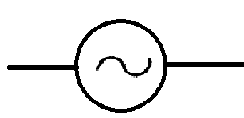 zdroj striedavého napätia (⠵⠙⠗⠕⠚⠀⠎⠞⠗⠊⠑⠙⠁⠧⠜⠓⠕⠀⠝⠁⠏⠈⠞⠊⠁)Zoznam značiek používaných v učive fyziky na základnej škole:6 Zápis chemických textov v Braillovom písme pre základné školyPri zápise chemických textov sa dodržiavajú rovnaké zásady a pravidlá zápisu ako v čiernotlači. Indexy používané v chemických zápisoch sa zapisujú tak, ako je definované v kapitole zápis indexov. Aj v chemických textoch je potrebné dodržiavať všetky pravidlá pre zápis s indexmi. 6.1 Zápis chemických značiek a iónovChemické značky prvkov sa zapisujú dôsledne tak, ako sú zapísané aj v čiernotlači. Pokiaľ je značka tvorená iba jedným veľkým písmenom, zapíše sa ako jedno veľké písmeno, napríklad K (⠠⠅) a ak je tvorená dvoma písmenami, zapíše sa ako jedno veľké a druhé malé písmeno bezprostredne po veľkom, napríklad Ca (⠠⠉⠁). Pokiaľ sa skladá z viacerých prvkov, každý prvok je označený prefixom pre veľké písmeno, a to aj v prípade, že po sebe nasledujú dve veľké písmená – každé z nich je označené prefixom. V skrátenom zápise je možné použiť zápis pomocou prefixu pre reťazec všetkých veľkých písmen, podrobné pravidlá jeho použitia sú uvedené v podkapitole 6.3 Pravidlá zápisu chemických vzorcov s použitím prefixov pre veľké písmeno alebo reťazec veľkých písmen. Príklady:dusík: N (⠠⠝);hydroxid sodný: NaOH (⠠⠝⠁⠠⠕⠠⠓).Pri zápise počtu atómov prvku sa medzi číslom a značkou prvku nepíše medzera, napríklad tri atómy síry – 3S (⠼⠉⠠⠎) alebo dva atómy ortuti – 2Hg (⠼⠃⠠⠓⠛). Tento zápis sa používa pri chemických rovniciach. V prípade počtu jeden atóm, číslo jeden sa nepíše.Elementárne častice:Označenie elementárnych častíc je zapisované rovnako ako v čiernotlači, a teda náboj sa zapisuje ako pravý horný index. Znaky plus + (⠖) a mínus − (⠤) sa zapisujú bez medzery, keďže v tomto kontexte nejde o matematické operátory. elektrón: e⁻ (⠑⠌⠤⠱);protón: p⁺ (⠏⠌⠖⠱);neutrón: n⁰ (⠝⠌⠼⠚⠱) alebo aj jednoducho n (⠝).V prípade neutrálneho náboja neutrónu nie je nevyhnutné v bežných zápisoch exponent 0 uvádzať.Ióny:Ióny prvkov sa zapisujú rovnako ako elementárne častice, teda s pravým horným indexom, znamienko + alebo − sa zapisuje bez medzery. V jednoduchom zápise je možné ión označiť aj bez uvedenia znamienka v hornom indexe, pripúšťa sa to však iba v prípade, že je zápis jednoznačný a nemôže dôjsť k nesprávnej interpretácii. Pokiaľ má ión viacero kladných či záporných nábojov, zapisuje sa tak, že za značkou prvku nasleduje pravý horný index a v indexe číslo označujúce počet nábojov a znamienko nábojov. V takom prípade sa uvedie značka prvku, začiatok horného indexu, číslo počtu nábojov, bezprostredne za číslom znamienko nábojov a koniec indexu. Príklady zápisu iónov:katión vodíka: H⁺ (⠠⠓⠌⠖⠱) alebo skrátene (⠠⠓⠖);anión chlóru: Cl⁻ (⠠⠉⠇⠌⠤⠱) alebo skrátene (⠠⠉⠇⠤);katión vápenatý: Ca²⁺ (⠠⠉⠁⠌⠼⠃⠖⠱) alebo (⠠⠉⠁⠼⠃⠖);katión hlinitý: Al³⁺ (⠠⠁⠇⠌⠼⠉⠖⠱) alebo (⠠⠁⠇⠼⠉⠖);anión kyslíka: O²⁻ (⠠⠕⠌⠼⠃⠤⠱) alebo (⠠⠕⠼⠃⠤).Ak je ión tvorený skupinou prvkov a v zápise sa objavuje súčasne aj pravý dolný, aj pravý horný index, zapisuje sa V poradí značka, začiatok dolného indexu, číslo počtu atómov, koniec indexu, začiatok horného indexu, číslo počtu nábojov, znamienko nábojov a koniec indexu. Príklady zápisov:síranový anión: SO₄²⁻ (⠠⠎⠠⠕⠡⠼⠙⠱⠌⠼⠃⠤⠱);amoniový katión: NH₄⁺ (⠠⠝⠠⠓⠡⠼⠙⠱⠌⠖⠱);iónová rovnica: atóm sodíka mínus elektrón, šípka vpravo, katión sodíka: Na −e⁻ → Na⁺ 
(⠠⠝⠁⠀⠤⠑⠌⠤⠱⠀⠳⠕⠀⠠⠝⠁⠌⠖⠱).6.2 Zápis elektrónových vzorcovPri zapisovaní elektrónových vzorcov sa jednotlivé valenčné elektróny zapisujú rovnako ako v čiernotlači; rozmiestnené okolo atómu. Jednotlivé elektróny sa označujú grafickými bodkami a elektrónové dvojice čiarkami. Valenčné elektróny sa označujú okolo značky daného prvku, zľava, zhora, sprava a zdola. V prípade tohto zápisu je potrebné použiť zápis v brailovej grafike a postupovať podľa pravidiel pre brailovú grafiku uvedených v kapitole 1.2 tejto príručky. Jednotlivé elektróny sa označujú bezprostredne pred, nad, za a pod značkou prvku, a to bodom b3. Elektrónové dvojice sa označujú bezprostredne pred, nad, za a pod značkou prvku, a to bodmi b56 zľava a sprava a bodmi b25 zhora a zdola. Nasledujúce príklady sú uvedené v kombinovanom grafickom zápise, preto sú uvedené upozornením, že ide o kombinovaný grafický zápis. Kombinovaný grafický zápis⠐⠅⠕⠍⠃⠊⠝⠕⠧⠁⠝⠯⠀⠛⠗⠁⠋⠊⠉⠅⠯⠀⠵⠡⠏⠊⠎⠐Atóm uhlíka so štyrmi valenčnými elektrónmi: ⠠⠁⠞⠪⠍⠀⠥⠓⠇⠌⠅⠁⠀⠎⠕⠀⠱⠞⠽⠗⠍⠊⠀⠧⠁⠇⠑⠝⠩⠝⠯⠍⠊⠀⠑⠇⠑⠅⠞⠗⠪⠝⠍⠊⠒⠀⠀⠄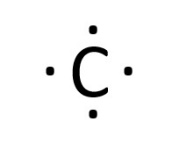 ⠄⠠⠉⠄⠀⠀⠄Atóm neónu s ôsmimi valenčnými elektrónmi:⠠⠁⠞⠪⠍ ⠝⠑⠪⠝⠥ ⠎ ⠾⠎⠍⠊⠍⠊ ⠧⠁⠇⠑⠝⠩⠝⠯⠍⠊ ⠑⠇⠑⠅⠞⠗⠪⠝⠍⠊⠒⠀⠀⠒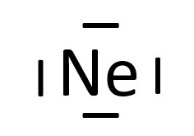 ⠰⠠⠝⠑⠰⠀⠀⠒Nepárový valenčný elektrón sa zapisuje bodom b3, bez ohľadu na to, či je zapísaný zľava alebo sprava. Atóm chlóru so siedmimi valenčnými elektrónmi (3 dvojice a jeden nepárový):⠠⠁⠞⠪⠍ ⠉⠓⠇⠪⠗⠥ ⠎⠕ ⠎⠊⠙⠍⠊⠍⠊ ⠧⠁⠇⠑⠝⠩⠝⠯⠍⠊ ⠑⠇⠑⠅⠞⠗⠪⠝⠍⠊ ⠦⠼⠉ ⠙⠧⠕⠚⠊⠉⠑ ⠁ ⠚⠑⠙⠑⠝ ⠝⠑⠏⠡⠗⠕⠧⠯⠴⠒⠀⠀⠒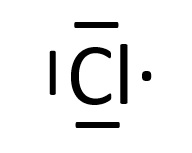 ⠰⠠⠉⠇⠄⠀⠀⠒Atóm s valenčnými elektrónmi je možné zapísať aj pomocou indexov, pričom je potrebné dodržať všetky platné pravidlá pre zápis v indexoch:Atóm chlóru s nepárovým valenčným elektrónom:⠠⠁⠞⠪⠍ ⠉⠓⠇⠪⠗⠥ ⠎ ⠝⠑⠏⠡⠗⠕⠧⠯⠍ ⠧⠁⠇⠑⠝⠩⠝⠯⠍ ⠑⠇⠑⠅⠞⠗⠪⠝⠕⠍⠒⠆⠠⠉⠇⠠⠌⠒⠱⠠⠡⠒⠱⠄Tento skrátený jednoriadkový zápis je vhodné používať iba v prípade, že je zrejmé, že čitateľ je s takýmto zápisom oboznámený, že dobre pozná takúto formu zápisu – napríklad v osobných poznámkach, v zápisoch príkladov a podobne. V učebniciach sa odporúča použitie zápisu brailovou grafikou. 6.3 Pravidlá zápisu chemických vzorcov s použitím prefixov pre veľké písmeno alebo reťazec veľkých písmen6.3.1 Zápis do riadkaPri zápise chemických vzorcov sa v Braillovom písme vo všeobecnosti vychádza zo zápisu vzorcov v čiernotlači. Každá značka prvku sa uvádza s prefixom pre veľké písmeno. Prefix pre reťazec veľkých písmen sa môže použiť iba v prípade, že je celý vzorec alebo jeho podstatná časť zložená iba z veľkých písmen. Pokiaľ vzorec obsahuje aj dvojpísmenové značky prvkov, a teda vzorec sa neskladá iba z veľkých písmen, prefix pre reťazec veľkých písmen sa ukončí prefixom pre jedno veľké písmeno, ktorý sa píše pred značku prvku skladajúcu sa z dvoch písmen. Tým sa prefix pre reťazec veľkých písmen ukončí bezprostredne za posledným prvkom označeným jedným veľkým písmenom. Ak vzorec pokračuje ďalšou nepretržitou časťou výlučne veľkých písmen, je možné ich uviesť s prefixom pre reťazec veľkých písmen. Platí teda, že ak chceme v reťazci vzorca použiť prefix pre reťazec veľkých písmen a zároveň reťazec obsahuje aj dvojpísmenové prvky, a teda malé písmená, prefix pre reťazec všetkých veľkých písmen ukončíme pred celou značkou prvku, ktorú samostatne uvedieme prefixom pre jedno veľké písmeno. Zachová sa tak integrita značiek prvkov. Pri uvádzaní vzorca do riadka v skrátenom zápise znížené číslice ani znaky väzieb medzi atómami neprerušujú reťazec veľkých písmen. Príklady: etanol: CH₃―CH₂―OH (⠠⠉⠠⠓⠒⠤⠠⠉⠠⠓⠆⠤⠠⠕⠠⠓) alebo (⠠⠠⠉⠓⠒⠤⠉⠓⠆⠤⠕⠓);etoxid sodný: CH₃―CH₂―ONa (⠠⠉⠠⠓⠒⠤⠠⠉⠠⠓⠆⠤⠠⠕⠠⠝⠁) alebo (⠠⠠⠉⠓⠒⠤⠉⠓⠆⠤⠕⠠⠝⠁);brometán: CH₃―CH₂―Br (⠠⠉⠠⠓⠒⠤⠠⠉⠠⠓⠆⠤⠠⠃⠗) alebo (⠠⠠⠉⠓⠒⠤⠉⠓⠆⠤⠠⠃⠗).V prípade, že je vzorec dlhší ako jeden riadok, respektíve viac riadkov, na konci každého riadka neukončeného vzorca sa uvedie indikátor pokračovania na novom riadka (⠐ b5). Na novom riadku sa v zápise vzorca pokračuje bez opakovania posledného znaku z predošlého riadka. Iba v prípade, že je možné vzorec prerušiť v mieste väzby medzi atómami, znak pre väzbu je nasledovaný bodom 5 a na začiatku nového riadka sa zopakuje znak pre väzbu, ktorým sa predchádzajúci riadok končil. 6.3.2 Zápis vzorcov v kombinovanom grafickom zápiseKeďže vzorce v kombinovanom grafickom zápise sú spravidla viacriadkové a presne musia dodržiavať grafické rozloženie na strane, je potrebné použiť iný spôsob zápisu s reťazcami veľkých písmen. Prefix pre reťazec všetkých veľkých písmen je možné použiť iba pre jednotlivé skupiny atómov, ktoré nie sú predelené väzbou. Ak je vo vzorci v kombinovanom grafickom zápise zaznačená väzba, horizontálna alebo vertikálna, skupina atómov v rozvetvení, ale aj v hlavnom reťazci musí byť uvedená opätovne s prefixom pre veľké písmeno alebo prefixom pre reťazec veľkých písmen, a to aj v prípade, že sú dve skupiny atómov na jednom riadku. Napríklad:1,2,3-trihydroxypropán⠼⠁⠂⠼⠃⠂⠼⠉⠤⠞⠗⠊⠓⠽⠙⠗⠕⠭⠽⠏⠗⠕⠏⠡⠝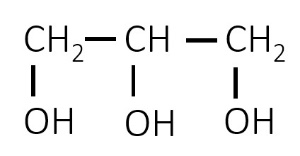 ⠐⠅⠕⠍⠃⠊⠝⠕⠧⠁⠝⠯⠀⠛⠗⠁⠋⠊⠉⠅⠯⠀⠵⠡⠏⠊⠎⠐⠠⠠⠉⠓⠆⠤⠠⠠⠉⠓⠤⠠⠠⠉⠓⠆⠀⠀⠸⠀⠀⠀⠀⠀⠸⠀⠀⠀⠀⠸⠠⠠⠕⠓⠀⠀⠠⠠⠕⠓⠀⠠⠠⠕⠓6.4 Anorganická chémia6.4.1 Zápis vzorcov anorganických zlúčenínPríklady zápisov anorganických zlúčenín:oxid uhoľnatý: CO (⠠⠉⠠⠕) alebo (⠠⠠⠉⠕); hydroxid draselný: KOH (⠠⠅⠠⠕⠠⠓) alebo (⠠⠠⠅⠕⠓);hydroxid sodný: NaOH (⠠⠝⠁⠠⠕⠠⠓) alebo (⠠⠝⠁⠠⠠⠕⠓); kyselina chlorovodíková: HCl (⠠⠓⠠⠉⠇); bromid sodný: NaBr (⠠⠝⠁⠠⠃⠗). Počet atómov jednotlivých prvkov v molekule sa v rozšírenom zápise uvádza tak, ako v čiernotlači, v pravom dolnom indexe. Pri takomto zápise je potrebné dodržať indikátory začiatku aj konca indexu. Napríklad voda – H₂O (⠠⠓⠡⠼⠃⠱⠠⠕). Vzhľadom na zdĺhavosť takéhoto zápisu je bežné použiť skrátený zápis chemických zlúčenín, a to aj v odborných materiáloch a učebniciach. Skrátený zápis sa zapisuje zníženými číslicami (kapitola 1.1.3). Pri tomto zápise je potrebné dodržať všetky pravidlá zápisu so zníženými číslicami. Počet atómov jednotlivých prvkov v molekule teda možno v skrátenom zápise zapísať napríklad takto:chlorid vápenatý: CaCl₂ (⠠⠉⠁⠠⠉⠇⠆);oxid železitý: Fe₂O₃ (⠠⠋⠑⠆⠠⠕⠒);kyselina dusičná: HNO₃ (⠠⠓⠠⠝⠠⠕⠒) alebo (⠠⠠⠓⠝⠕⠒);kyselina sírová: H₂SO₄ (⠠⠓⠆⠠⠎⠠⠕⠲) alebo (⠠⠠⠓⠆⠎⠕⠲);kyselina uhličitá: H₂CO₃ (⠠⠓⠆⠠⠉⠠⠕⠒) alebo (⠠⠠⠓⠆⠉⠕⠒).Zníženým číslom sa označujú aj počty atómov skupiny prvkov v molekule, ktoré sú uvedené v zátvorke. Napríklad:hydroxid vápenatý: Ca(OH)₂ (⠠⠉⠁⠦⠠⠕⠠⠓⠴⠆) alebo (⠠⠉⠁⠦⠠⠠⠕⠓⠴⠆);síran hlinitý: Al₂(SO₄)₃ (⠠⠁⠇⠆⠦⠠⠎⠠⠕⠲⠴⠒).Zápis vzorca kryštalickej látky:Tento zápis sa uvádza presne ako v čiernotlači, so znamienkom krát bez medzery. Ak však vo vzorci zapisujeme číslo s číselným znakom, číselný znak ruší predchádzajúci prefix pre všetky veľké písmená, preto je potrebné v pokračovaní vzorca tento prefix znovu uviesť. Príklad:modrá skalica: CuSO₄⋅5H₂O (⠠⠉⠥⠠⠎⠠⠕⠲⠄⠼⠑⠠⠓⠆⠠⠕) alebo (⠠⠉⠥⠠⠠⠎⠕⠲⠄⠼⠑⠠⠠⠓⠆⠕).6.5 Organická chémia6.5.1 Zapisovanie väzieb a indikátorov grafického usporiadania molekúlPri písaní vzorcov organickej chémie je v zápise nevyhnutné vyznačovať aj väzby. Väzby sú v Braillovom písme zvolené tak, aby čo najviac zodpovedali ich podobe v čiernotlači. jednoduchá horizontálna väzba: jedna horizontálna čiara v čiernotlači (⠤ b36);jednoduchá vertikálna väzba: vertikálna čiara v čiernotlači (⠸ b456);dvojitá horizontálna a vertikálna väzba: dvojitá čiara v čiernotlači (⠬ b346);trojitá horizontálna a vertikálna väzba: trojitá čiara v čiernotlači (⠿ b123456);hydrogénová väzba alebo parciálne ionizovaná väzba: bodkovaná alebo čiarkovaná horizontálna čiara v čiernotlači (⠳ b1256);nepárový väzbový elektrón: bodka v čiernotlači (⠄ b3);brailový indikátor začiatku rozvetvenia reťazca: (⠯ b12346);brailový indikátor konca rozvetvenia reťazca: (⠽ b13456).Indikátory začiatku a konca rozvetvenia reťazca je potrebné používať pri každom rozvetvení, aj v prípade, že je potrebné vyznačiť polohu aj jedného jediného prvku mimo hlavného reťazca. Vo vnútri rozvetvenia, teda medzi indikátormi začiatku a konca rozvetvenia, sa nevyznačujú jednoduché kovalentné väzby. Všetky ostatné väzby sa však musia veľmi pozorne uvádzať. Zapisujú sa bezprostredne za znak indikátora začiatku rozvetvenia reťazca. Pri zapisovaní chemického vzorca grafickým zápisom s použitím brailovej grafiky je možné použiť také symboly pre väzby, ktoré graficky zodpovedajú smeru väzby a reťazca molekuly. Najvhodnejšie je však používať väzby podľa nižšie uvedených príkladov. Tieto väzby sa pri grafickom zobrazení vzorca na strane píšu na samostatný riadok tak, aby tvorili grafické prepojenie medzi jednotlivými atómami alebo skupinami atómov molekuly. Príklady: jednoduchá väzba šikmo nadol (⠑⠄ b15,3);jednoduchá väzba šikmo nahor (⠠⠊ b6,24);dvojitá väzba šikmo nadol (⠑⠕⠄ b15,135,3);dvojitá väzba šikmo nahor (⠠⠪⠊ b6,246,24);trojitá väzba šikmo nadol (⠑⠕⠕⠄ b15,135,135,3);trojitá väzba šikmo nahor (⠠⠪⠪⠊ b6,246,246,24).Vzhľadom na rozvetvenosť a priestorové usporiadanie vzorcov organických zlúčenín je náročné zapísať ich v bodovom písme. Pri týchto vzorcoch je potrebné siahnuť po kombinovanom grafickom zápise v brailovej grafike (kapitola 1.2). Pri štruktúrnych a cyklických vzorcoch obzvlášť. Pri výučbe je preto vhodné použiť okrem vzorcov v kombinovanom grafickom zápise brailovej grafiky aj iný spôsob zobrazenia organických molekúl, napríklad reliéfne obrázky, molekulové stavebnice či modely molekúl. Pri vzorcoch zapísaných v kombinovanom grafickom zápise v brailovej grafike je totiž často náročné zachytiť orientáciu a vetvenie väzieb v molekule. 6.5.2 Zápis molekulových vzorcovMolekulové vzorce organických zlúčenín sa zapisujú rovnako ako v čiernotlači. Aplikujú sa tu rovnaké pravidlá ako pri zápisoch anorganických zlúčenín, teda všetky aplikované pravidlá pre prefix pre reťazec veľkých písmen. Taktiež sa používa aj skrátený zápis so zníženými číslicami. Skrátený zápis je dokonca častejšie využívaný pre jeho lepšiu prehľadnosť. Príklady:metán: CH₄ (⠠⠉⠠⠓⠲);bután: C₄H₁₀ (⠠⠉⠲⠠⠓⠂⠴);octan sodný: CH₃COONa (⠠⠉⠠⠓⠒⠠⠉⠠⠕⠠⠕⠠⠝⠁) alebo (⠠⠠⠉⠓⠒⠉⠕⠕⠠⠝⠁);octan zinočnatý: (CH₃COO)₂Zn (⠦⠠⠉⠠⠓⠒⠠⠉⠠⠕⠠⠕⠴⠆⠠⠵⠝) alebo (⠦⠠⠠⠉⠓⠒⠉⠕⠕⠴⠆⠠⠵⠝);hydroxybenzén: C₆H₅OH (⠠⠉⠖⠠⠓⠢⠠⠕⠠⠓) alebo (⠠⠠⠉⠖⠓⠢⠕⠓).V molekulových vzorcoch organických zlúčenín, ktoré majú v počtoch atómov v dolnom indexe aj čísla, aj písmená, sa skrátený zápis nepoužíva. Pokiaľ vzorec obsahuje v dolnom indexe čísla aj písmená, je potrebné použiť indikátor začiatku aj konca indexu. V indexe platia štandardné pravidlá zápisu v indexe, teda čísla sa zapisujú s prefixom pre čísla a platia všetky pravidlá pre zápis malých a veľkých písmen, operačných znamienok a podobne. Príklad:všeobecný vzorec molekuly alkánov: CₙH₂ₙ₊₂ (⠠⠉⠡⠝⠱⠠⠓⠡⠼⠃⠝⠀⠖⠼⠃⠱).6.5.3 Zápis funkčných (racionálnych) vzorcovRacionálne vzorce vyjadrujú charakteristické atómové zoskupenia a v organickej chémii sú najfrekventovanejšími vzorcami. Pri ich zapisovaní sa vyznačujú iba väzby medzi význačnými skupinami atómov, nie medzi všetkými atómami ako pri štruktúrnom vzorci. Pri zápise a vyznačení štruktúry sa používajú brailové bunky reprezentujúce väzby medzi atómami, nepárové elektróny a tiež indikátory vetvenia molekulového vzorca. Pri zapisovaní vzorcov uhľovodíkov sa zapisujú vo vzorci atómy a medzi nimi jednotlivé väzby, pričom sa používa skrátený zápis so zníženými číslami, znaky väzieb sú zapisované bez medzier. V čiernotlačovej časti vzorca v tejto príručke používame znak = ako dvojitú väzbu a znak ≡ ako trojitú väzbu, hoci tieto znaky schémanticky nezodpovedajú vzťahu medzi atómami. Príklady:propán: CH₃―CH₂―CH₃ (⠠⠉⠠⠓⠒⠤⠠⠉⠠⠓⠆⠤⠠⠉⠠⠓⠒) alebo (⠠⠠⠉⠓⠒⠤⠉⠓⠆⠤⠉⠓⠒);etylén (etén): CH₂=CH₂ (⠠⠉⠠⠓⠆⠬⠠⠉⠠⠓⠆) alebo (⠠⠠⠉⠓⠆⠬⠉⠓⠆);acetylén (etín): H―C≡C―H (⠠⠓⠤⠠⠉⠿⠠⠉⠤⠠⠓) alebo (⠠⠠⠓⠤⠉⠿⠉⠤⠓);1,3-butadién: CH₂=CH―CH=CH₂ (⠠⠉⠠⠓⠆⠬⠠⠉⠠⠓⠤⠠⠉⠠⠓⠬⠠⠉⠠⠓⠆) alebo (⠠⠠⠉⠓⠆⠬⠉⠓⠤⠉⠓⠬⠉⠓⠆);etanol: CH₃―CH₂―OH (⠠⠉⠠⠓⠒⠤⠠⠉⠠⠓⠆⠤⠠⠕⠠⠓) alebo (⠠⠠⠉⠓⠒⠤⠉⠓⠆⠤⠕⠓);brometán: CH₃―CH₂―Br (⠠⠉⠠⠓⠒⠤⠠⠉⠠⠓⠆⠤⠠⠃⠗) alebo (⠠⠠⠉⠓⠒⠤⠉⠓⠆⠤⠠⠃⠗).6.5.3.1 Zápis rozvetvených racionálnych vzorcovV prípade, že molekula obsahuje sekundárny alebo terciárny uhlík, racionálny vzorec sa zapíše v dvoch alebo troch riadkoch. V tomto prípade je už vhodné samotný vzorec uviesť aj v reliéfnej grafike, ktorá lepšie zobrazí jednotlivé väzby, ich počet a aj orientáciu. Zápis vzorcov rozvetvených reťazcov sa riadi nasledovnými pravidlami:prvky alebo skupiny prvkov, ktoré nie sú súčasťou hlavného reťazca, sa zapisujú s uvedením indikátora začiatku a konca rozvetveného reťazca (⠯ a ⠽); tie skupiny prvkov, ktoré sú v čiernotlači zapísané pod rovinou hlavného reťazca, sa zapíšu (medzi indikátormi začiatku a konca rozvetveného reťazca) pred prvok, na ktorom sa reťazec vetví; tie skupiny prvkov, ktoré sú zapísané v čiernotlači nad rovinou hlavného reťazca, sa zapíšu (medzi indikátormi začiatku a konca rozvetveného reťazca) za prvok, na ktorom sa reťazec vetví;ak sa zapisuje poloha len jednej skupiny umiestnenej mimo hlavného reťazca, zapíše sa vždy za prvok, na ktorom je viazaná, a to bez ohľadu na jej umiestnenie v zápise v čiernotlači;jednoduché väzby sa zapisujú len v hlavnom reťazci. Vo vnútri rozvetvenia, teda medzi indikátormi začiatku a konca rozvetvenia, sa jednoduché kovalentné väzby nevyznačujú; všetky ostatné väzby sa však musia veľmi pozorne uvádzať v celom vzorci, teda aj v hlavnom reťazci, aj v rozvetveniach. Zapisujú sa bezprostredne za znak indikátora začiatku rozvetvenia reťazca. Indikátory začiatku a konca rozvetvenia reťazca je potrebné používať pri každom rozvetvení, aj v prípade, že je potrebné vyznačiť polohu aj jedného jediného prvku mimo hlavného reťazca. Príklady zápisu:2,2-dimetylpropánkombinovaný grafický zápis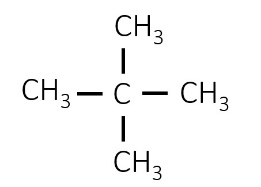 ⠼⠃⠂⠼⠃⠤⠙⠊⠍⠑⠞⠽⠇⠏⠗⠕⠏⠡⠝⠒⠐⠅⠕⠍⠃⠊⠝⠕⠧⠁⠝⠯⠀⠛⠗⠁⠋⠊⠉⠅⠯⠀⠵⠡⠏⠊⠎⠐⠀⠀⠀⠀⠀⠀⠀⠠⠠⠉⠓⠒⠀⠀⠀⠀⠀⠀⠀⠀⠀⠸⠀⠀⠠⠠⠉⠓⠒⠤⠠⠉⠤⠠⠠⠉⠓⠒⠀⠀⠀⠀⠀⠀⠀⠀⠀⠸⠀⠀⠀⠀⠀⠀⠀⠠⠠⠉⠓⠒Zápis do riadka:(⠠⠠⠉⠓⠒⠤⠯⠉⠓⠒⠽⠉⠯⠉⠓⠒⠽⠤⠉⠓⠒)1,2,3-trihydroxypropánkombinovaný grafický zápis⠼⠁⠂⠼⠃⠂⠼⠉⠤⠞⠗⠊⠓⠽⠙⠗⠕⠭⠽⠏⠗⠕⠏⠡⠝⠐⠅⠕⠍⠃⠊⠝⠕⠧⠁⠝⠯⠀⠛⠗⠁⠋⠊⠉⠅⠯⠀⠵⠡⠏⠊⠎⠐⠠⠠⠉⠓⠆⠤⠠⠠⠉⠓⠤⠠⠠⠉⠓⠆⠀⠀⠸⠀⠀⠀⠀⠀⠸⠀⠀⠀⠀⠸⠠⠠⠕⠓⠀⠀⠠⠠⠕⠓⠀⠠⠠⠕⠓Zápis do riadka:(⠠⠠⠉⠓⠆⠯⠕⠓⠽⠤⠉⠓⠯⠕⠓⠽⠤⠉⠓⠆⠯⠕⠓⠽)Príklad zápisu vzorca s dvojitou väzbou v hlavnom reťazci:Etanal:kombinovaný grafický zápis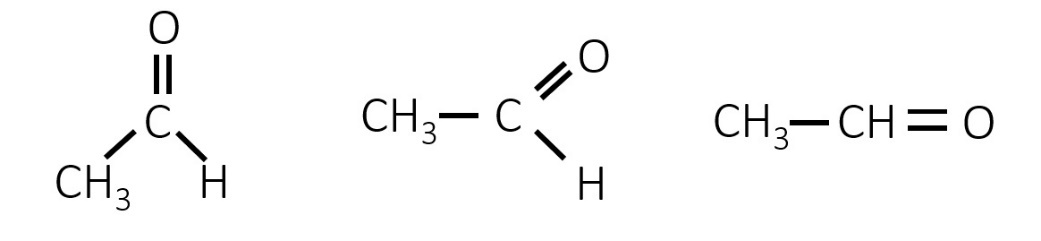 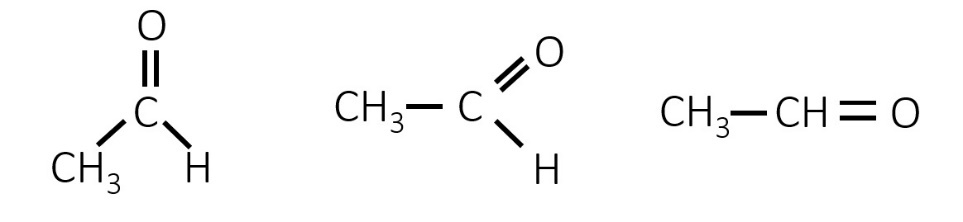 ⠑⠞⠁⠝⠁⠇⠒⠐⠅⠕⠍⠃⠊⠝⠕⠧⠁⠝⠯⠀⠛⠗⠁⠋⠊⠉⠅⠯⠀⠵⠡⠏⠊⠎⠐⠠⠠⠉⠓⠒⠤⠠⠉⠬⠠⠕⠀⠀⠀⠀⠀⠀⠀⠸⠀⠀⠀⠀⠀⠀⠠⠓Zápis do riadka:(⠠⠠⠉⠓⠒⠤⠉⠯⠓⠽⠬⠕)Pokiaľ je rozvetvenie reťazca na násobnej väzbe, táto väzba sa uvedie vo vnútri brailových indikátorov rozvetvenia. Napríklad:2-propanón (acetón)kombinovaný grafický zápis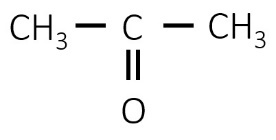 ⠼⠃⠤⠏⠗⠕⠏⠁⠝⠕⠝⠐⠅⠕⠍⠃⠊⠝⠕⠧⠁⠝⠯⠀⠛⠗⠁⠋⠊⠉⠅⠯⠀⠵⠡⠏⠊⠎⠐⠠⠠⠉⠓⠒⠤⠠⠉⠤⠠⠠⠉⠓⠒⠀⠀⠀⠀⠀⠀⠀⠬⠀⠀⠀⠀⠀⠀⠠⠕Zápis do riadka:(⠠⠠⠉⠓⠒⠤⠉⠯⠬⠕⠽⠤⠉⠓⠒)Kyselina mravčia:kombinovaný grafický zápis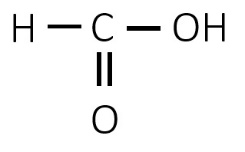 ⠅⠽⠎⠑⠇⠊⠝⠁⠀⠍⠗⠁⠧⠩⠊⠁⠒⠐⠅⠕⠍⠃⠊⠝⠕⠧⠁⠝⠯⠀⠛⠗⠁⠋⠊⠉⠅⠯⠀⠵⠡⠏⠊⠎⠐⠠⠓⠤⠠⠉⠤⠠⠠⠕⠓⠀⠀⠀⠀⠬⠀⠀⠀⠠⠕Zápis do riadka:(⠠⠠⠓⠤⠉⠯⠬⠕⠽⠤⠕⠓)Karboxylová skupina:kombinovaný grafický zápis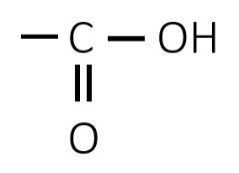 ⠅⠁⠗⠃⠕⠭⠽⠇⠕⠧⠡⠀⠎⠅⠥⠏⠊⠝⠁⠒⠐⠅⠕⠍⠃⠊⠝⠕⠧⠁⠝⠯⠀⠛⠗⠁⠋⠊⠉⠅⠯⠀⠵⠡⠏⠊⠎⠐⠤⠠⠉⠤⠠⠠⠕⠓⠀⠀⠬⠀⠠⠕Zápis do riadka:(⠤⠠⠠⠉⠯⠬⠕⠽⠤⠕⠓)Tam, kde sa v čiernotlači nevyznačujú vo vzorci jednoduché väzby, nevyznačujú sa ani v bodovom písme a jednotlivé skupiny prvkov sa zapisujú za sebou bez medzery. Napríklad:Etylester kyseliny octovej:kombinovaný grafický zápis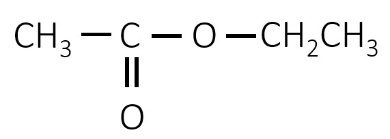 ⠑⠞⠽⠇⠑⠎⠞⠑⠗⠀⠅⠽⠎⠑⠇⠊⠝⠽⠀⠕⠉⠞⠕⠧⠑⠚⠒⠐⠅⠕⠍⠃⠊⠝⠕⠧⠁⠝⠯⠀⠛⠗⠁⠋⠊⠉⠅⠯⠀⠵⠡⠏⠊⠎⠐⠠⠠⠓⠒⠉⠤⠠⠉⠤⠠⠕⠤⠠⠠⠉⠓⠆⠉⠓⠒⠀⠀⠀⠀⠀⠀⠀⠬⠀⠀⠀⠀⠀⠀⠠⠕Zápis do riadka:(⠠;⠠⠓⠒⠉⠤⠉⠯⠬⠕⠽⠤⠕⠤⠉⠓⠆⠉⠓⠒)6.5.3.2 Zápis sumárnych vzorcovPri použití skráteného zápisu molekúl s dlhým uhlíkovým reťazcom sa tak ako v čiernotlači opakujúce sa skupiny zapisujú do zátvoriek a za zátvorkou sa uvádza zníženými číslicami ich počet. Neskrátený zápis uhľovodíka:CH₃―CH₂―CH₂―CH₂―CH₂―CH₂―CH₂―CH₂―CH=CH―CH₂―CH₂―CH₂―CH₂―CH₂―CH₂―CH₂―COH(⠠⠠⠉⠓⠒⠤⠉⠓⠆⠤⠉⠓⠆⠤⠉⠓⠆⠤⠉⠓⠆⠤⠉⠓⠆⠤⠉⠓⠆⠤⠉⠓⠆⠤⠉⠓⠬⠐⠬⠉⠓⠤⠉⠓⠆⠤⠉⠓⠆⠤⠉⠓⠆⠤⠉⠓⠆⠤⠉⠓⠆⠤⠉⠓⠆⠤⠉⠓⠆⠤⠉⠕⠓)Skrátený zápis uhľovodíka:CH₃―(CH₂)₇CH=CH(CH₂)₇COH⠠⠠⠉⠓⠒⠦⠉⠓⠆⠴⠶⠉⠓⠬⠉⠓⠦⠉⠓⠆⠴⠶⠉⠕⠓6.5.3.3 Zápis polymérovZápis polymérov je zhodný so zápisom v čiernotlači. Opakujúca sa časť makromolekuly sa uvádza v hranatých zátvorkách, index n určuje mnohonásobné opakovanie. Väzba, ktorá v čiernotlači vystupuje z hranatých zátvoriek opakujúcej sa časti makromolekuly prvkov, sa v Braillovom písme zapíše ako rozdelená elektrónová väzba s jedným elektrónom pred zátvorkou, respektíve za zátvorkou, a druhým elektrónom vo vnútri zátvorky. Elektróny sa označia bodom b3. Spoločne predstavujú väzbu vystupujúcu zo zátvorky. Príklad:Polyetylén:―[―CH₂―CH₂―]ₙ―⠄⠠⠦⠄⠠⠠⠉⠓⠆⠤⠉⠓⠆⠄⠠⠴⠡⠝⠱⠄6.5.3.4 Zápis cyklických racionálnych vzorcovRacionálne vzorce cyklických zlúčenín je vhodné zobraziť aj reliéfne alebo 3D, za pomoci reliéfnej grafiky alebo 3D modelu, s popisom jednotlivých viazaných skupín. Ide o zložité reťazce, ktoré môžu byť bez priestorovej predstavy získanej hmatovým poznaním komplikované na pochopenie. Tak ako aj ostatné racionálne vzorce sa aj vzorce cyklických zlúčenín zapisujú do riadka podľa nasledujúcich pravidiel:pred lineárny prepis sa napíše reťazec cykl. (⠉⠽⠅⠇⠲⠀), s medzerou za bodkou, čo predznačuje, že pôjde o vzorec cyklickej zlúčeniny;ak sú všetky uhlíky v molekule rovnocenné, zapíše sa ktorýkoľvek z nich ako prvý a ostatné v smere pohybu hodinových ručičiek sa zapisujú do riadka vrátane vzájomných väzieb. Za posledným uhlíkom sa vyznačí väzba a napíše číslo 1 s prefixom pre číslo, teda (⠼⠁), čím sa určí, že posledná väzba uzatvára cyklus s prvým uhlíkom.Príklady:cyklický vzorec šesťuholníkového uhľovodíkakombinovaný grafický zápis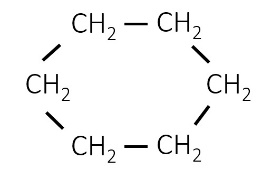 ⠉⠽⠅⠇⠊⠉⠅⠯⠀⠧⠵⠕⠗⠑⠉⠀⠱⠑⠎⠳⠥⠓⠕⠇⠝⠌⠅⠕⠧⠜⠓⠕⠀⠥⠓⠸⠕⠧⠕⠙⠌⠅⠁⠐⠅⠕⠍⠃⠊⠝⠕⠧⠁⠝⠯⠀⠛⠗⠁⠋⠊⠉⠅⠯⠀⠵⠡⠏⠊⠎⠐⠀⠀⠀⠠⠠⠉⠓⠆⠀⠀⠠⠊⠀⠀⠀⠀⠑⠄⠠⠠⠉⠓⠆⠀⠀⠠⠠⠉⠓⠆⠀⠀⠸⠀⠀⠀⠀⠀⠀⠸⠠⠠⠉⠓⠆⠀⠀⠠⠠⠉⠓⠆⠀⠀⠑⠄⠀⠀⠀⠠⠊⠀⠀⠀⠠⠠⠉⠓⠆Zápis do riadka:(⠉⠽⠅⠇⠲ ⠠⠠⠉⠓⠆⠤⠉⠓⠆⠤⠉⠓⠆⠤⠉⠓⠆⠤⠉⠓⠆⠤⠉⠓⠆⠤⠼⠁)Benzén (graficky zodpovedá pravidelnému šesťuholníku, ktorý má vo vrcholoch uhlov atómy uhlíka a prvú, tretiu a piatu hranu zdvojenú, teda s dvojitou väzbou) Kombinovaný grafický zápis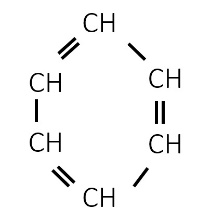 ⠃⠑⠝⠝⠜⠝⠐⠅⠕⠍⠃⠊⠝⠕⠧⠁⠝⠯⠀⠛⠗⠁⠋⠊⠉⠅⠯⠀⠵⠡⠏⠊⠎⠐⠀⠀⠀⠀⠠⠠⠉⠓⠀⠀⠀⠠⠊⠀⠀⠑⠕⠄⠠⠠⠓⠉⠀ ⠠⠠⠉⠓ ⠀⠬⠀⠀⠀   ⠀⠸⠠⠠⠓⠉⠀⠀⠠⠠⠉⠓⠀⠀⠀⠑⠄⠀⠠⠪⠊⠀⠀⠀⠠⠠⠉⠓Zápis do riadka:(⠉⠽⠅⠇⠲ ⠠⠠⠉⠓⠬⠉⠓⠤⠉⠓⠬⠉⠓⠤⠉⠓⠬⠉⠓⠤⠼⠁)Ak je benzénové jadro v čiernotlači nahradené grafickým symbolom ⌬ (U+232C), v Braillovom písme sa nahradí symbolom (⠯⠿⠽ b12346,123456,13456). 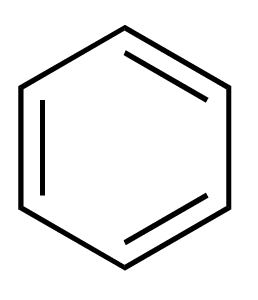 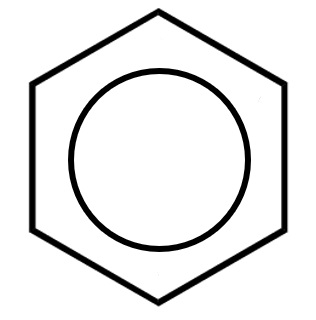 Naftalén je graficky zobrazený ako pravidelný šesťuholník vo vnútri šesťuholníka, vo vrcholoch vnútorného šesťuholníka sú atómy uhlíka a druhá, štvrtá a šiesta hrana sú zdvojené, teda s dvojitou väzbou. Druhou hranou sa napája na šesťuholník benzénu. Ak je naftalénové jadro v čiernotlači nahradené grafickým symbolom ⏣ (U+23E3), v Braillovom písme sa nahradí symbolom (⠯⠿⠿⠽ b12346,123456,123456,13456). 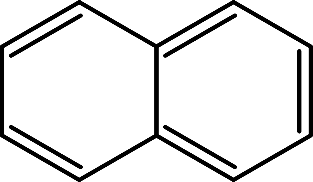 Týmito symbolmi sa benzénové aj naftalénové jadrá nahrádzajú aj v odvodených vzorcoch. Ak je vo vzorci kombinácia grafických symbolov a značiek prvkov, pri skrátenom zápise sa pri prvom výskyte značky prvku môže uviesť prefix pre reťazec veľkých písmen, ktorý nie je grafickými symbolmi pre jadrá prerušený. Napríklad hydroxybenzén (⠯⠿⠽⠤⠠⠠⠕⠓).6.5.4 Zápis štruktúrnych (konštitučných) vzorcovŠtruktúrny vzorec vyjadruje počet atómov jednotlivých prvkov a ich usporiadanie v molekule. Pre zápis štruktúrnych vzorcov v Braillovom písme, respektíve v kombinovanom grafickom zápise s použitím brailovej grafiky, platia všetky pravidlá, ktoré platia aj pre zápis racionálnych vzorcov s rozvetveným reťazcom. Pri týchto vzorcoch je dôležité zobraziť vzorec tak, aby po vyhmataní vzorca v bodovom písme vznikla u čitateľa jasná predstava o počte jednotlivých atómov, ich usporiadaní, ale aj o usporiadaní väzieb medzi atómami. Po zobrazení vzorca v brailovej grafike je následne možné zapísať štruktúrny vzorec do riadka. Príklady:Propán:Kombinovaný grafický zápis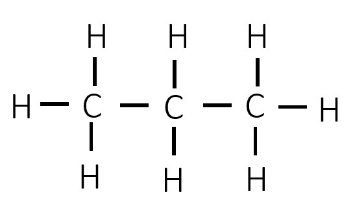 ⠠⠏⠗⠕⠏⠡⠝⠒⠐⠅⠕⠍⠃⠊⠝⠕⠧⠁⠝⠯⠀⠛⠗⠁⠋⠊⠉⠅⠯⠀⠵⠡⠏⠊⠎⠐⠀⠀⠀ ⠠⠓⠀⠠⠓⠀⠠⠓⠀⠀⠀⠀⠀ ⠸⠀⠀⠸⠀⠀⠸⠠⠓⠤⠠⠉⠤⠠⠉⠤⠠⠉⠤⠠⠓ ⠀⠀⠀ ⠸⠀⠀⠸⠀⠀⠸⠀⠀⠀ ⠠⠓⠀⠠⠓⠀⠠⠓⠀Zápis do riadka:(⠠⠠⠓⠤⠯⠓⠽⠉⠯⠓⠽⠤⠯⠓⠽⠉⠯⠓⠽⠤⠯⠓⠽⠉⠯⠓⠽⠤⠓)Monochlóretán:Kombinovaný grafický zápis⠠⠍⠕⠝⠕⠉⠓⠇⠕⠗⠑⠞⠓⠁⠝⠒⠐⠅⠕⠍⠃⠊⠝⠕⠧⠁⠝⠯⠀⠛⠗⠁⠋⠊⠉⠅⠯⠀⠵⠡⠏⠊⠎⠐⠀⠀⠀ ⠠⠓⠀ ⠠⠓⠀⠀⠀⠀ ⠸⠀⠀ ⠸⠠⠓⠤⠠⠉⠤⠠⠉⠤⠠⠓ ⠀⠀⠀ ⠸⠀⠀ ⠸⠀⠀⠀ ⠠⠓⠀ ⠠⠉⠇Zápis do riadka:(⠠⠠⠓⠤⠯⠓⠽⠉⠯⠓⠽⠤⠯⠠⠉⠇⠽⠠⠠⠉⠯⠓⠽⠤⠓)Kyselina octová:Kombinovaný grafický zápis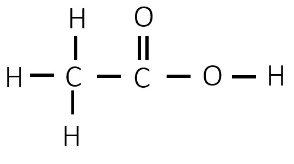 ⠠⠅⠽⠎⠑⠇⠊⠝⠁⠀⠕⠉⠞⠕⠧⠡⠒⠐⠅⠕⠍⠃⠊⠝⠕⠧⠁⠝⠯⠀⠛⠗⠁⠋⠊⠉⠅⠯⠀⠵⠡⠏⠊⠎⠐⠀⠀⠀ ⠠⠓⠀ ⠠⠕⠀⠀⠀⠀ ⠸⠀ ⠀⠬⠠⠓⠤⠠⠉⠤⠠⠉⠤⠠⠕⠤⠠⠓ ⠀⠀⠀ ⠸⠀⠀⠀⠀⠀ ⠠⠓Zápis do riadka:(⠠⠠⠓⠤⠯⠓⠽⠉⠯⠓⠽⠤⠉⠯⠬⠕⠽⠤⠕⠤⠓)6.5.4.1 Zápis cyklických štruktúrnych vzorcovŠtruktúrne vzorce cyklických uhľovodíkov sa zapisujú rovnako ako štruktúrne vzorce alifatických uhľovodíkov. Medzi znaky indikátorov začiatku a konca rozvetvenia reťazca sa zapisujú prvky či vedľajšie reťazce viazané mimo cyklu. Ak je na prvok cyklu viazaný jediný ďalší prvok či reťazec mimo cyklu, zapíše sa vedľajší reťazec za prvkom cyklu. Príklad:Benzén:Kombinovaný grafický zápis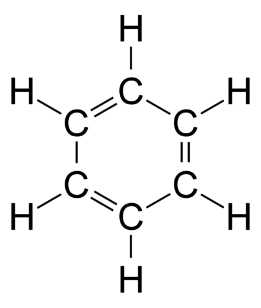 ⠃⠑⠝⠝⠜⠝⠒⠐⠅⠕⠍⠃⠊⠝⠕⠧⠁⠝⠯⠀⠛⠗⠁⠋⠊⠉⠅⠯⠀⠵⠡⠏⠊⠎⠐⠀⠀⠀    ⠀⠠⠉⠤⠠⠓⠀⠀⠀⠀ ⠠⠊⠀⠑⠕⠄⠠⠓⠤⠠⠉⠀  ⠠⠉⠤⠠⠓ ⠀⠀⠀⠬⠀⠀⠀⠀ ⠸⠠⠓⠤⠠⠉⠀⠀ ⠠⠉⠤⠠⠓⠀⠀⠀⠀⠑⠄⠀⠠⠪⠊⠀⠀⠀⠀⠀⠠⠉⠤⠠⠓Zápis do riadka:(⠠⠠⠉⠯⠓⠽⠬⠉⠯⠓⠽⠤⠉⠯⠓⠽⠬⠉⠯⠓⠽⠤⠉⠯⠓⠽⠬⠉⠯⠓⠽⠤⠼⠁)Z prepisu štruktúrneho vzorca je zrejmé, že cyklus tvoria iba atómy uhlíka, medzi ktorými sú vyznačené väzby. Prvky, ktoré sú uvedené medzi indikátormi začiatku a konca rozvetvenia reťazca, sú viazané na cyklus zvonku. Ak sú na jednotlivé prvky cyklu viazané ďalšie dva alebo viac prvkov, uplatňuje sa postup zápisu ako pri necyklických molekulách; ten prvok, ktorý je zapísaný ako prvý v smere pohybu hodinových ručičiek, sa zapíše medzi znaky indikátorov začiatku a konca rozvetvenia reťazca pred prvok cyklu, druhý prvok sa zapíše za prvok cyklu. Cyklohexán:Kombinovaný grafický zápis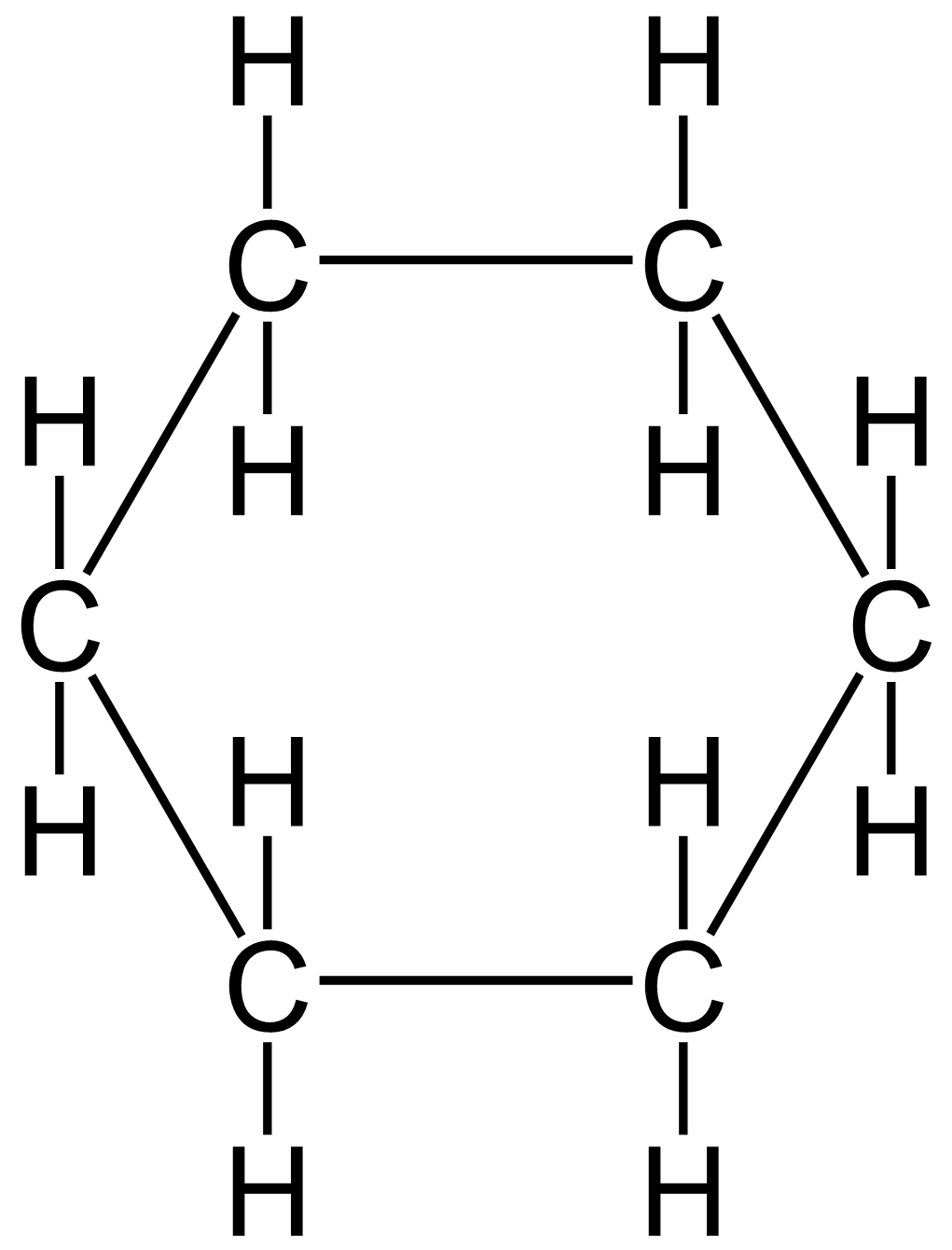 ⠠⠉⠽⠅⠇⠕⠓⠑⠭⠡⠝⠒⠐⠅⠕⠍⠃⠊⠝⠕⠧⠁⠝⠯⠀⠛⠗⠁⠋⠊⠉⠅⠯⠀⠵⠡⠏⠊⠎⠐⠀⠀⠀⠀⠀⠀⠀⠀⠠⠓⠀⠀⠀⠀⠀⠀⠀⠀⠀⠸⠀⠀⠀⠀⠠⠓⠀⠀⠠⠉⠤⠠⠓⠀⠠⠓⠀⠀⠀⠀⠀⠑⠄⠠⠊⠀⠀⠑⠄⠠⠊⠀⠀⠀⠠⠓⠤⠠⠉⠀⠀⠀⠠⠉⠤⠠⠓⠀⠀⠀⠀⠀⠀⠀⠸⠀⠀⠀⠀⠸⠀⠀⠀⠀⠠⠓⠀⠸⠀⠀⠀⠀⠸⠀⠠⠓⠀⠀⠀⠀⠀⠑⠄⠸⠀⠀⠀⠀⠸⠠⠊⠀⠀⠀⠠⠓⠤⠠⠉⠀⠀⠀⠠⠉⠤⠠⠓⠀⠀⠀⠀⠀⠀⠀⠑⠄⠀⠠⠊⠀⠀⠀⠀⠀⠀⠀⠀⠠⠉⠤⠠⠓⠀⠀⠀⠀⠀⠀⠀⠀⠀⠸⠀⠀⠀⠀⠀⠀⠀⠀⠠⠓Zápis do riadka:(⠉⠽⠅⠇⠲ ⠯⠠⠠⠓⠽⠉⠯⠓⠽⠤⠯⠓⠽⠉⠯⠓⠽⠤⠯⠓⠽⠉⠯⠓⠽⠤⠐⠤⠯⠓⠽⠉⠯⠓⠽⠤⠯⠓⠽⠉⠯⠓⠽⠤⠯⠓⠽⠉⠯⠓⠽⠤⠼⠁)Väzba na číslo jeden na konci reťazca určuje, že cyklus sa uzatvára na prvý prvok hlavného reťazca.Zápis štruktúrnych vzorcov je v bodovom písme pomerne zložitý a pri väčších molekulách s viacerými rozvetveniami môže byť zápis takéhoto vzorca neprehľadný. V tomto prípade je vhodné zvážiť použitie reliéfneho obrázka molekuly alebo použitie racionálneho vzorca. Pomocou racionálneho vzorca je možné prehľadnejšie zobraziť tak zloženie, ako aj podstatné usporiadanie organickej molekuly. 6.6 Oxidačné číslaOxidačné číslo, mocenstvo alebo oxidačný stupeň, alebo oxidačný stav je veličina vyjadrujúca skutočný náboj častice v jednotkách elementárneho náboja (napríklad katión Rb⁺ má oxidačné číslo I), prípadne hypotetický náboj atómu viazaného v zlúčenine. Oxidačné čísla sa zapisujú rovnako ako v čiernotlači rímskymi číslicami vpravo hore od značky prvku, teda v hornom indexe. V prípade kladných oxidačných čísel sa znamienko plus „⁺“ neuvádza, v prípade záporných oxidačných čísel sa pred rímskou číslicou uvádza znamienko mínus „⁻“. Zápis prvku s oxidačným číslom v bodovom písme je teda nasledovný: prefix pre veľké písmeno, značka prvku, indikátor začiatku horného indexu, znamienko mínus (ak je oxidačné číslo záporné), prefix pre veľké písmeno alebo prefix pre reťazec veľkých písmen, rímska číslica alebo viaceré rímske číslice, koniec indexu. V prípade, že je molekula zapísaná s prefixom pre reťazec veľkých písmen, rímske číslice tento reťazec neprerušujú, aj keď sa uvádzajú s prefixom pre veľké písmeno. Používajú sa rímske číslice: kladné oxidačné čísla: I, II, III, IV, V, VI, VII, VIII a záporné oxidačné čísla nadobúdajú hodnoty: −I, −II, −III, −IV.Príklady:draslík: KI (⠠⠅⠌⠠⠊⠱);jód: I⁻I (⠠⠊⠌⠤⠠⠊⠱);fluorid draselný: KIF⁻I (⠠⠠⠅⠌⠠⠊⠱⠋⠌⠤⠠⠊⠱).V prípade, že je potrebné zapísať aj oxidačné číslo (zapísané v hornom indexe vpravo) a tiež počet atómov prvku v molekule (zapísaný v dolnom indexe vpravo), postupuje sa v zmysle pravidiel zápisov indexov nasledovne: prefix pre veľké písmeno alebo pre reťazec veľkých písmen, značka prvku, začiatok horného indexu, oxidačné číslo, koniec indexu, začiatok dolného indexu, číslo vyjadrujúce počet atómov, koniec indexu. Zároveň je možné použiť aj skrátený zápis so zníženými číslami. Napríklad:oxid dusný: NI₂O⁻II (⠠⠝⠌⠠⠊⠱⠡⠼⠃⠱⠠⠕⠌⠤⠠⠠⠊⠊⠱) alebo (⠠⠠⠝⠌⠠⠊⠱⠆⠕⠌⠤⠠⠠⠊⠊⠱);oxid železitý: FeIII₂O⁻II₃ (⠠⠋⠑⠌⠠⠠⠊⠊⠱⠡⠼⠃⠱⠠⠕⠌⠤⠠⠠⠊⠊⠱⠡⠼⠉⠱) alebo (⠠⠋⠑⠌⠠⠠⠊⠊⠱⠆⠠⠕⠌⠤⠠⠠⠊⠊⠱⠒);kyselina uhličitá: HI₂CIVO⁻II₃ (⠠⠓⠌⠠⠊⠱⠡⠼⠃⠱⠠⠉⠌⠠⠠⠊⠧⠱⠠⠕⠌⠤⠠⠠⠊⠊⠱⠡⠼⠉⠱) alebo (⠠⠠⠓⠌⠠⠊⠱⠆⠉⠌⠠⠠⠊⠧⠱⠕⠌⠤⠠⠠⠊⠊⠱⠒).Ak má prvok hodnotu oxidačného čísla nula, v hornom indexe zapisujeme nulu – ⁰ arabskou číslicou s prefixom pre čísla, teda (⠼⠚). Napríklad:zinok: Zn⁰ (⠠⠵⠝⠌⠼⠚⠱);molekula kyslíka: O⁰₂ (⠠⠕⠌⠼⠚⠱⠡⠼⠃⠱) alebo (⠠⠕⠌⠼⠚⠱⠆).6.7 Chemické rovnicePri zapisovaní chemických rovníc sa používajú bežné matematické operačné a relačné znamienka, ale aj šípky. Pre operačné znamienka aj šípky platia všetky pravidlá tak, ako sú definované v príslušných kapitolách tejto príručky. Operačné znamienka sa zapisujú s medzerou pred znamienkom, bez medzery za znamienkom, šípky sa zapisujú s medzerou pred aj za symbolom šípky. Príklad:2H₂ +O₂ → 2H₂O (⠼⠃⠠⠓⠆⠀⠖⠠⠕⠆⠀⠳⠕⠀⠼⠃⠠⠓⠆⠠⠕).Pri úpravách chemických rovníc v bodovom písme nie je možné dopĺňať koeficienty podľa už zapísanej rovnice. Preto je potrebné zapísať najskôr reakčnú schému a až pod ňou zapísať upravenú chemickú rovnicu. Napríklad: Reakčná schéma:Na +Cl₂ ⇢ NaCl (⠠⠝⠁⠀⠖⠠⠉⠇⠆⠀⠳⠂⠕⠀⠠⠝⠁⠠⠉⠇)Chemická rovnica:2Na +Cl₂ → 2NaCl (⠼⠃⠠⠝⠁⠀⠖⠠⠉⠇⠆⠀⠳⠕⠀⠼⠃⠠⠝⠁⠠⠉⠇)Ak reakcia prebieha v obidvoch smeroch, používame obojsmernú šípku doľava aj doprava ↔ (⠳⠺⠗⠕), reakcia sa nazýva reverzibilná (vratná). Napríklad:NH₄Cl  ↔  NH₃ +HCl (⠠⠠⠝⠓⠲⠠⠉⠇⠀⠳⠺⠗⠕⠀⠠⠠⠝⠓⠒⠀⠖⠠⠓⠠⠉⠇).Iónové rovniceIónové rovnice sa zapisujú rovnakým spôsobom, pričom je potrebné vždy dôsledne dodržať zápis indexov. Napríklad: H₂SO₄ → 2H⁺ +(SO₄)²⁻ (⠠⠠⠓⠆⠎⠕⠲⠀⠳⠕⠀⠼⠃⠠⠓⠌⠖⠱⠀⠖⠦⠠⠎⠠⠕⠲⠴⠌⠼⠃⠤⠱)Z takéhoto zápisu vyplýva, že náboj 2− má celý kyselinový zvyšok. Ak zápis rovnice presahuje jeden riadok, rozdelí sa podobne ako v matematike tak, že prvý riadok sa končí zápisom operačného znamienka alebo šípky a bodom b5. Na novom riadku sa naposledy zapísané operačné znamienko alebo šípka zopakujú a zápis pokračuje ďalej. Napríklad: dva katióny vodíka + jeden anión kyslíka vzniká molekula vody: 2H⁺ +O²⁻ → H₂O 
(⠼⠃⠠⠓⠌⠖⠱⠀⠖⠠⠕⠌⠼⠃⠤⠱⠀⠳⠕⠐
⠳⠕⠀⠠⠓⠆⠠⠕);NH₃ +H₂O → (NH₄)⁺ +(OH)⁻ 
(⠠⠠⠝⠓⠒⠀⠖⠠⠠⠓⠆⠕⠀⠳⠕⠐
⠳⠕⠀⠠⠠⠝⠓⠌⠖⠱⠲⠀⠖⠠⠠⠕⠓⠌⠤⠱).Redoxné reakcieRedoxné reakcie sa zapisujú chemickými rovnicami tak ako v čiernotlači, oxidačné čísla reaktantov a produktov sa zapisujú podľa pravidiel uvedených v kapitole 6.6 Zápis oxidačných čísel. Napríklad:katión meďnatý plus dva elektróny vzniká atóm medi:
Cu²⁺ +2 e₋ → Cu0 (⠠⠉⠥⠌⠼⠃⠖⠱⠀⠖⠼⠃⠀⠑⠌⠤⠱⠀⠳⠕⠀⠠⠉⠥);meď plus molekula chlóru vzniká chlorid meďnatý:
Cu⁰ +Cl₂⁰ → CuIICl⁻I₂ (⠠⠉⠥⠌⠼⠚⠱⠀⠖⠠⠉⠇⠌⠼⠚⠱⠆⠀⠳⠕⠀⠠⠉⠥⠌⠠⠠⠊⠊⠱⠠⠉⠇⠌⠤⠠⠊⠱⠆);CuIISO₄ +Fe⁰₂ → Cu⁰ +FeIISO₄ 
(⠠⠉⠥⠌⠠⠠⠊⠊⠱⠠⠎⠠⠕⠲⠀⠖⠠⠋⠑⠌⠼⠚⠱⠆⠀⠳⠕⠐
⠳⠕⠀⠠⠉⠥⠌⠼⠚⠱⠀⠖⠠⠋⠑⠌⠠⠠⠊⠊⠱⠠⠎⠠⠕⠲).ElektrolýzaPodobným spôsobom sa zapisujú aj elektródové reakcie, ktoré prebiehajú pri elektrolýze. Napríklad:2Cl⁻ −2 e⁻ → Cl₂ (⠼⠃⠠⠉⠇⠌⠤⠱⠀⠤⠼⠃⠀⠑⠌⠤⠱⠀⠳⠕⠀⠠⠉⠇⠆).Endotermické a exotermické reakcieRovnako ako v čiernotlači aj v Braillovom písme sa pri endotermických a exotermických reakciách označuje stav reaktantov symbolmi (s), (l), (g) a (aq), a to bezprostredne za vzorcom reaktantov. Napríklad:molekula dusíka (plyn) plus tri molekuly vodíka (plyn) vzniknú dve molekuly amoniaku (plyn):
N₂(g) +3H₂(g) → 2NH₃(g) (⠠⠝⠆⠦⠛⠴⠀⠖⠼⠉⠠⠓⠆⠦⠛⠴⠀⠳⠕⠀⠼⠃⠠⠝⠠⠓⠒⠦⠛⠴)
Qₘ =−92,4 kJ/mol (⠠⠟⠡⠍⠱⠀⠶⠤⠼⠊⠃⠂⠙⠀⠅⠠⠚⠻⠍⠕⠇).Pri niektorých reakciách sú nad alebo pod šípkou zaznamenávané informácie o prebiehajúcom deji. Tieto informácie sa zapisujú v indexoch presne zhora alebo presne zdola. V zmysle pravidiel zápisu s indexmi je v prípade informácií aj nad, aj pod šípkou zápis v poradí – šípka, index presne nad, informácia nad šípkou, koniec indexu, index presne pod, informácia pod šípkou, koniec indexu. Napríklad:C₁₆H₃₄ zahrievanie400―600℃→C₈H₁₈ + C₈H₁₈ (⠠⠠⠉⠂⠖⠓⠒⠲⠀⠳⠕⠠⠌⠵⠁⠓⠗⠊⠑⠧⠁⠝⠊⠑⠱⠠⠡⠼⠙⠚⠚⠤⠋⠚⠚⠼⠎⠠⠉⠱⠐
⠳⠕⠀⠠⠠⠉⠦⠓⠂⠦⠀⠖⠠⠠⠉⠦⠓⠂⠖).Rovnováha pri chemických reakciáchAk je reakcia obojsmerná, označuje sa obojsmernou šípkou doľava aj doprava ↔ (⠳⠺⠗⠕). Ak je reakcia inklinujúca k reaktantom alebo k produktom v dôsledku faktorov ovplyvňujúcich chemickú rovnováhu, inklinácia sa označuje: šípkou doprava nad krátkou šípkou doľava (equilibrium, inklinuje doprava): ⥂ (⠳⠠⠸⠶);krátkou šípkou doprava nad šípkou doľava (equilibrium, inklinuje doľava): ⥄ (⠳⠈⠸⠶).6.8 Chemické výpočty6.8.1 VeličinyPri chemických výpočtoch sa používajú mnohé veličiny, ktoré boli uvedené aj v kapitole 5.1 Fyzikálne veličiny. 6.8.2 Výpočty a vzťahyPodobne ako pri fyzikálnych výpočtoch sa v chemických výpočtoch uvádza veličina vždy na nový riadok. Voľným riadkom sa oddeľujú jednotlivé vzťahy, z ktorých sa pri výpočte vychádza. Samotný výpočet sa oddelí voľným riadkom bezprostredne pred výpočtom. Vzťahy pre výpočet molárnej hmotnosti a koncentrácie:M =m/n  (⠠⠍⠀⠶⠆⠍⠀⠻⠝⠰)c =n/V  (⠉⠀⠶⠆⠝⠀⠻⠠⠧⠰)Výpočty molárnych hmotností, hmotností látok z chemických rovníc a koncentrácií roztokov sa zapisujú presne tak ako v čiernotlači a v súlade s pravidlami pre zápis matematických operácií a zápis chemických vzorcov.Pri zápise molárnej hmotnosti určitej zlúčeniny sa značka molárnej hmotnosti a značka prvku zapisujú každá zvlášť s prefixom veľkého písmena. Napríklad: molárna hmotnosť chloridu vápenatého: M(CaCl₂) (⠠⠍⠦⠠⠉⠁⠠⠉⠇⠆⠴).6.8.3 PríkladyVýpočet molárnej hmotnosti Fe₂O₃:M(Fe) =55,8 g/mol (⠠⠍⠦⠠⠋⠑⠴⠀⠶⠼⠑⠑⠂⠓⠀⠛⠻⠍⠕⠇)M(O) =16 g/mol (⠠⠍⠦⠠⠕⠴⠀⠶⠼⠁⠋⠀⠛⠻⠍⠕⠇)M(Fe₂O₃) =2 ⋅M(Fe) +3 ⋅M(O) (⠠⠍⠦⠠⠋⠑⠆⠠⠕⠒⠴⠀⠶⠼⠃⠀⠄⠠⠍⠦⠠⠋⠑⠴⠀⠖⠼⠉⠀⠄⠠⠍⠦⠠⠕⠴)M(Fe₂O₃) =2 ⋅55,8 +3 ⋅16 (⠠⠍⠦⠠⠋⠑⠆⠠⠕⠒⠴⠀⠶⠼⠃⠀⠄⠼⠑⠑⠂⠓⠀⠖⠼⠉⠀⠄⠼⠁⠋)M(Fe₂O₃) =111,6 +48 (⠠⠍⠦⠠⠋⠑⠆⠠⠕⠒⠴⠀⠶⠼⠁⠁⠁⠂⠋⠀⠖⠼⠙⠓)M(Fe₂O₃) =159,6 g/mol (⠠⠍⠦⠠⠋⠑⠆⠠⠕⠒⠴⠀⠶⠼⠁⠑⠊⠂⠋⠀⠛⠻⠍⠕⠇)Výpočet hmotnosti produktu (I₂) zo známej hmotnosti reaktantu (KI) v danej chemickej reakcii:Cl₂ +2KI → I₂ +2KCl (⠠⠉⠇⠆⠀⠖⠼⠃⠠⠅⠠⠊⠀⠳⠕⠀⠠⠊⠆⠀⠖⠼⠃⠠⠅⠠⠉⠇)2 mol KI → 1 mol I₂ (⠼⠃⠀⠍⠕⠇⠀⠠⠠⠅⠊⠀⠳⠕⠀⠼⠁⠀⠍⠕⠇⠀⠠⠊⠆)Výpočet hmotnosti reaktantu a produktu z látkových množstiev:n(KI) =2 mol (⠝⠦⠠⠠⠅⠊⠴⠀⠶⠼⠃⠀⠍⠕⠇)n(I₂) =1 mol (⠝⠦⠠⠊⠆⠴⠀⠶⠼⠁⠀⠍⠕⠇)m =M ⋅n (⠍⠀⠶⠠⠍⠀⠄⠝)m(KI) =M(KI) ⋅n(KI) (⠍⠦⠠⠠⠅⠊⠴⠀⠶⠠⠍⠦⠠⠠⠅⠊⠴⠀⠄⠝⠦⠠⠠⠅⠊⠴)M(KI) =166 g/mol (⠠⠍⠦⠠⠠⠅⠊⠴⠀⠶⠼⠁⠋⠋⠀⠛⠻⠍⠕⠇)m(KI) =2 mol ⋅166 g/mol (⠍⠦⠠⠠⠅⠊⠴⠀⠶⠼⠃⠀⠍⠕⠇⠀⠄⠼⠁⠋⠋⠀⠛⠻⠍⠕⠇)m(KI) =332 g (⠍⠦⠠⠠⠅⠊⠴⠀⠶⠼⠉⠉⠃⠀⠛)m(I₂) =M(I₂) ⋅n(I₂) (⠍⠦⠠⠊⠆⠴⠀⠶⠠⠍⠦⠠⠊⠆⠴⠀⠄⠝⠦⠠⠊⠆⠴)M(I₂) =254 g/mol (⠠⠍⠦⠠⠊⠆⠴⠀⠶⠼⠃⠑⠙⠀⠛⠻⠍⠕⠇)m(I₂) =1 mol ⋅254 g/mol (⠍⠦⠠⠊⠆⠴⠀⠶⠼⠁⠀⠍⠕⠇⠀⠄⠼⠃⠑⠙⠀⠛⠻⠍⠕⠇)m(I₂) =254 g (⠍⠦⠠⠊⠆⠴⠀⠶⠼⠃⠑⠙⠀⠛)332 g KI → 254 g I₂ (⠼⠉⠉⠃⠀⠛⠀⠠⠠⠅⠊⠀⠳⠕⠀⠼⠃⠑⠙⠀⠛⠀⠠⠊⠆)Výpočet hmotnosti produktu (I₂) zo skutočnej hmotnosti reaktantu (KI) v danej chemickej reakcii:m(KI) =2 g (⠍⠦⠠⠠⠅⠊⠴⠀⠶⠼⠃⠀⠛)m(I₂)=? (⠍⠦⠠⠊⠆⠴⠀⠶⠰⠢)332 g KI = 254 g I₂ (⠼⠉⠉⠃⠀⠛⠀⠠⠠⠅⠊⠀⠶⠀⠼⠃⠑⠙⠀⠛⠀⠠⠊⠆)2 g KI = x g I₂ (⠼⠃⠀⠛⠀⠠⠠⠅⠊⠀⠶⠀⠭⠀⠛⠀⠠⠊⠆)x =254 g ⋅2 g /332 g (⠭⠀⠶⠆⠼⠃⠑⠙⠀⠛⠀⠄⠼⠃⠀⠛⠀⠻⠼⠉⠉⠃⠀⠛⠰)x =1,5 g I₂ (⠭⠀⠶⠼⠁⠂⠑⠀⠛⠀⠠⠊⠆)Výpočet koncentrácie roztoku, ktorý vznikol rozpustením daného látkového množstva látky v danom objeme vody:n =0,1 mol (⠝⠀⠶⠼⠚⠂⠁⠀⠍⠕⠇)V =0,5 dm³ (⠠⠧⠀⠶⠼⠚⠂⠑⠀⠙⠍⠼⠉)c =n/V (⠉⠀⠶⠝⠀⠻⠠⠧)c =0,1 mol /0,5 dm³ (⠉⠀⠶⠼⠚⠂⠁⠀⠍⠕⠇⠀⠻⠼⠚⠂⠑⠀⠙⠍⠼⠉)c =0,2 mol/dm³ (⠉⠀⠶⠼⠚⠂⠃⠀⠍⠕⠇⠻⠙⠍⠼⠉)Výpočet hmotnosti látky na prípravu roztoku danej koncentrácie:c =0,2 mol/dm³ (⠉⠀⠶⠼⠚⠂⠃⠀⠙⠍⠼⠉)V =0,5 dm³ (⠠⠧⠀⠶⠼⠚⠂⠑⠀⠙⠍⠼⠉)M =40 g/mol (⠠⠍⠀⠶⠼⠙⠚⠀⠛⠻⠍⠕⠇)n =c ⋅V (⠝⠀⠶⠉⠀⠄⠠⠧)m =n ⋅M (⠍⠀⠶⠝⠀⠄⠠⠍)n =0,2 mol/dm³ ⋅0,5 dm³ (⠝⠀⠶⠼⠚⠂⠃⠀⠍⠕⠇⠻⠙⠍⠼⠉⠀⠄⠼⠚⠂⠑⠀⠙⠍⠼⠉)n =0,1 mol (⠝⠀⠶⠼⠚⠂⠁⠀⠍⠕⠇)m =0,1 mol ⋅40 g/mol (⠍⠀⠶⠼⠚⠂⠁⠀⠍⠕⠇⠀⠄⠼⠙⠚⠀⠛⠻⠍⠕⠇)m =4 g (⠍⠀⠶⠼⠙⠀⠛)7 Zoznam šípok7.1 Zoznam atypických hláv a hrotov šípok7.2 Zoznam najpoužívanejších šípokNasledujúci zoznam obsahuje väčšinu bežne používaných šípok v odborných zápisoch prírodných vied. Vzhľadom na veľmi veľký počet šípok zoznam nie je úplný. Za pomoci pravidiel z kapitoly 3.7.2 a tohto zoznamu je možné vyskladať aj symbol šípky, ktorá v zozname nie je explicitne uvedená. Každá šípka sa začína indikátorom šípky (⠳) (b1256), preto symboly šípok v tejto tabuľke neuvádzame s plným znakom (na orientáciu) na začiatku symbolu. Pravidlá písania a používania Braillovho písma v Slovenskej republikePísanie znakov a symbolov v Braillovom písme v základných zápisoch prírodovedných predmetovAutori: Mgr. Michal Tkáčik, RNDr. Zuzana Melušová Kutarňová, Mgr. Ingrid Semanová, Mgr. Zdenka VitálišováZostavovateľ: Slovenská autorita pre Braillovo písmo, Mgr. Michal Tkáčik, hlavný koordinátorVydavateľ: Slovenská knižnica pre nevidiacich Mateja Hrebendu v Levoči, 2022Tlač: Tlačiareň Kežmarok GG, s. r. o.Grafický dizajn: Martin Horbal, MH design & photographyJazyková korektúra: Mgr. Želmíra ZemčákováGrafická úprava: PhDr. Mária Bendíková, Mgr. Mária StankovičováPublikácia vznikla vďaka podpore Ministerstva kultúry Slovenskej republiky. Bola schválená partnerskými organizáciami Slovenskej autority pre Braillovo písmo:Únia nevidiacich a slabozrakých Slovenska, Centrum podpory študentov so špecifickými potrebami Univerzity Komenského v Bratislave,Bezbariérové centrum Technickej univerzity v Košiciach, Spojená škola internátna pre žiakov so zrakovým postihnutím v Bratislave,Spojená škola internátna v Levoči, Rehabilitačné stredisko pre zrakovo postihnutých v Levoči. ISBN: 978-80-18-10780-5slovný popiskonfigurácia bodovgrafické zobrazenie buniekprefix pre čísla (číselný znak)b3456⠿⠼ukončenie aktuálneho prefixub56⠿⠰indikátor začiatku zlomkub23⠿⠆indikátor konca zlomkub56⠿⠰indikátor šípkyb1256⠿⠳slovný popiskonfigurácia bodovgrafické zobrazenie buniekčiara cez symbol/symboly (prečiarknutie)b4,156⠿⠈⠱čiara nad symbolomb156⠿⠱čiara podb6,156⠿⠠⠱bodka nadb45,256⠿⠘⠲bodka podb6,45,256⠿⠠⠘⠲šípka doprava nadb45,156⠿⠘⠱šípka doprava podb6,45,156⠿⠠⠘⠱vlnovka (tilda) nadb456,156⠿⠸⠱vlnovka (tilda) podb6,456,156⠿⠠⠸⠱oblúčik nadb46,456,156⠿⠨⠸⠱oblúčik podb6,46,456,156⠿⠠⠨⠸⠱strieška (hat operator) nadb5,156⠿⠿⠐⠱strieška (hat operator) podb6,5,156⠿⠠⠐⠱slovný popiskonfigurácia bodovgrafické zobrazenie buniekindikátor tvarub1246⠿⠫indikátor tvaru plného symbolub456,1246⠿⠸⠫indikátor tvaru šrafovaného symbolub46,1246⠿⠨⠫indikátor prepisovateľom definovaného tvarub4,1246⠿⠈⠫indikátor prepisovateľom definovaného tvaru plného symbolub4,456,1246⠿⠈⠸⠫indikátor prepisovateľom definovaného tvaru šrafovaného symbolub4,46,1246⠿⠈⠨⠫ukončenie indikátora tvarub156⠿⠱slovný popiskonfigurácia bodovgrafické zobrazenie buniekindikátor juxtapozície prekrytímb12346⠿⠯indikátor horizontálnej juxtapozícieb123456⠿⠿indikátor vertikálnej juxtapozícieb12456⠿⠻indikátor juxtapozície uzavretím (obklopením)b246⠿⠪1 ⠿⠂2 ⠿⠆3 ⠿⠒4 ⠿⠲5 ⠿⠢6 ⠿⠖7 ⠿⠶8 ⠿⠦9 ⠿⠔0 ⠿⠴symbolslovný popiskonfigurácia bodovgrafické zobrazenie buniektčasb2345⠿⠞ssekundab234⠿⠎ldĺžkab123⠿⠇mmeterb134⠿⠍mhmotnosťb134⠿⠍kgkilogramb13,1245⠿⠅⠛Ielektrický prúdb6,24⠿⠠⠊Aampérb6,1⠿⠠⠁Ttermodynamická teplotab6,2345⠿⠠⠞Kkelvinb6,13⠿⠠⠅nlátkové množstvob1345⠿⠝molmolb134,135,123⠿⠍⠕⠇Isvietivosťb6,24⠿⠠⠊cdkandelab14,145⠿⠉⠙symbolslovný popiskonfigurácia bodovgrafické zobrazenie buniekpozícia Unicode°stupeňb3456,234⠿⠼⠎U+00B0′indexová čiarka, uhlová minútab34,2⠿⠌⠂U+2032″dvojitá indexová čiarka, uhlová sekundab34,2,2⠿⠌⠂⠂U+2033‴trojitá indexová čiarkab34,2,2,2⠿⠌⠂⠂⠂U+2034radradiánb1235,1,145⠿⠗⠁⠙1 ⠼⠁2 ⠼⠃3 ⠼⠉4 ⠼⠙5 ⠼⠑6 ⠼⠋7 ⠼⠛8 ⠼⠓9 ⠼⠊0 ⠼⠚symbolslovný popiskonfigurácia bodovgrafické zobrazenie buniek⠆indikátor začiatku zlomkub23⠿⠆⠰indikátor ukončenia zlomkub56⠿⠰/horizontálna zlomková čiarab12456⠿⠻//hlavná zlomková čiarab12456,12456⠿⠻⠻slovný popiskonfigurácia bodovgrafické zobrazenie buniekindikátor začiatku horného indexu b34⠿⠌indikátor začiatku dolného indexub16⠿⠡indikátor začiatku horného indexu (presne nad)b6,34⠿⠠⠌indikátor začiatku dolného indexu (presne pod)b6,16⠿⠠⠡indikátor konca indexub156⠿⠱slovný popiskonfigurácia bodovgrafické zobrazenie buniekzačiatok mocninyb34⠿⠌symbol odmocninyb146⠿⠩koniec mocniny aj odmocninyb156⠿⠱√ (druhá odmocnina)b146⠿⠩symbolslovný popiskonfigurácia bodovgrafické zobrazenie buniekpozícia Unicode+plusb235⠿⠖U+002B−mínusb36⠿⠤U+2212 ±plus mínusb235,36⠿⠖⠤U+00B1∓mínus alebo plusb36,235⠿⠤⠖U+2213∗hviezdičkový operátorb35⠿⠔U+2217⋅krát a skalárny súčin vektorovb3⠿⠄U+22C5×krát, vektorový a kartézsky súčinb346⠿⠬U+00D7∘operátor krúžokb5,135⠿⠐⠕U+2218∙operátor bodkab3⠿⠄U+2219÷delenob25⠿⠒U+00F7∣delíb456⠿⠸U+2223∕ alebo —zlomková čiarab12456⠿⠻U+2215/lomkab12456⠿⠻U+002F∤nedelíb4,456⠿⠈⠸U+2224∶pomerb25⠿⠒U+2236Symbolslovný popiskonfigurácia bodovgrafické zobrazenie buniekpozícia Unicode=rovná sab2356⠿⠶U+003D≠nerovná sab4,2356⠿⠈⠶U+2260<menší akob126⠿⠣U+003C≤menší alebo rovnýb126,2356⠿⠣⠶U+2264>väčší akob345⠿⠜U+003E≥väčší alebo rovnýb345,2356⠿⠜⠶U+2265≶menší ako alebo väčší akob126,345⠿⠣⠜U+2276≷väčší ako alebo menší akob345,126⠿⠜⠣U+2277≪oveľa menší akob46,126⠿⠨⠣U+226A≫oveľa väčší akob46,345⠿⠨⠜U+226B≮nie menší akob4,126⠿⠈⠣U+226E≯nie väčší akob4,345⠿⠈⠜U+226F≐Rovná sa po zaokrúhleníb5,2356⠿⠐⠶U+2250≈približne sa rovná (dvojitá vlnovka)b6,2356⠿⠠⠶U+2248≉nie je približne rovné (prečiarknutá dvojitá vlnovka)b4,6,2356⠿⠈⠠⠶U+2249≑geometricky sa rovnáb46,5,2356⠿⠨⠐⠶U+2251∼je podobný (jedna vlnovka)b26⠿⠢U+223C≅je zhodný (rovná sa s vlnovkou nad)b26,2356⠿⠢⠶U+2245≇nie je zhodný (prečiarknuté rovná sa s vlnovkou nad)b4,26,2356⠿⠈⠢⠶U+2247≡totožné sb456,2356⠿⠸⠶U+2261≢nie je totožné sb4,456,2356⠿⠈⠸⠶U+2262≙zodpovedá (rovná sa so strieškou)b45,2356⠿⠘⠶U+2259symbolslovný popiskonfigurácia bodovgrafické zobrazenie buniekpozícia Unicode(ľavá okrúhla zátvorkab236⠿⠦U+0028)pravá okrúhla zátvorkab356⠿⠴U+0029[ľavá hranatá zátvorkab6,236⠿⠠⠦U+005B]pravá hranatá zátvorkab6,356⠿⠠⠴U+005D{ľavá zložená zátvorkab5,236⠿⠐⠦U+007B}pravá zložená zátvorkab5,356⠿⠐⠴U+007D⟨ľavá lomená (uhlová) zátvorkab5,126⠿⠐⠣U+27E8⟩pravá lomená (uhlová) zátvorkab5,345⠿⠐⠜U+27E9⟪ alebo «ľavá dvojitá lomená zátvorkab46,236⠿⠨⠦U+27EA⟫ alebo »pravá dvojitá lomená zátvorkab46,356⠿⠨⠴U+27EB⦑ľavá lomená zátvorka s bodkoub256,236⠿⠲⠦U+2991⦒pravá lomená zátvorka s bodkoub256,356⠿⠲⠴U+2992|vertikálna čiara (absolútna hodnota)b456⠿⠸U+007Csymbolslovný popiskonfigurácia bodovgrafické zobrazenie buniekpozícia Unicode%percentob3456,1234⠿⠼⠏U+0025‰promileb3456,1235⠿⠼⠗U+2030℃stupeň Celziab3456,234,6,14⠿⠼⠎⠠⠉U+2103℉stupeň Fahrenheitab3456,234,6,124⠿⠼⠎⠠⠋U+2109&ampersandb3456,12346⠿⠼⠯U+0026∅priemerb3456,13456⠿⠼⠽U+2205symbolslovný popiskonfigurácia bodovgrafické zobrazenie buniekpozícia Unicode←lineárna šípka doľavab1256,246⠿⠳⠪U+2190→lineárna šípka dopravab1256,135⠿⠳⠕U+2192↑lineárna šípka nahorb1256,346⠿⠳⠬U+2191↓lineárna šípka nadolb1256,146⠿⠳⠩U+2193↔lineárna šípka doľava aj dopravab1256,2456,1235,135⠿⠳⠺⠗⠕U+2194↕lineárna šípka nahor aj nadolb1256,2456,1235,346⠿⠳⠺⠗⠬U+2195↖diagonálna šípka doľava nahor (severozápadne)b1256,156⠿⠳⠱U+2196↗diagonálna šípka doprava nahor (severovýchodne)b1256,234⠿⠳⠎U+2197↙diagonálna šípka doľava nadol (juhozápadne)b1256,345⠿⠳⠜U+2199↘diagonálna šípka doprava nadol (juhovýchodne)b1256,126⠿⠳⠣U+2198symbolslovný popiskonfigurácia bodovgrafické zobrazenie buniekpozícia Unicode∈je prvkom, náležíb45,15⠿⠘⠑U+2208∉nie je prvkomb4,45,15⠿⠈⠘⠑U+2209∋obsahuje ako člen b45,45,15⠿⠘⠘⠑U+220B∪zjednotenieb45,3456⠿⠘⠼U+222A∩prienikb45,156⠿⠘⠱U+2229⊂je podmnožinoub45,12346⠿⠘⠯U+2282⊆je podmnožinou alebo sa rovnáb45,12346,2356⠿⠘⠯⠶U+2286⊊je podmnožinou, no nerovná sab45,12346,4,2356⠿⠘⠯⠈⠶U+228A⊄nie je podmnožinoub4,45,12346⠿⠈⠘⠯U+2284⊈nie je podmnožinou ani sa nerovnáb4,45,12346,4,2356⠿⠈⠘⠯⠈⠶U+2288⊃je nadmnožinoub45,13456⠿⠘⠽U+2283⊇je nadmnožinou alebo sa rovnáb45,13456,2356⠿⠘⠽⠶U+2287⊋je nadmnožinou, no nerovná sab45,13456,4,2356⠿⠘⠽⠈⠶U+228B⊅nie je nadmnožinoub4,45,13456⠿⠈⠘⠽U+2285⊉nie je nadmnožinou ani sa nerovnáb4,45,13456,4,2356⠿⠈⠘⠽⠈⠶U+2289∅prázdna množinab3456,13456⠿⠼⠽U+2205∞nekonečnob3456,1345⠿⠼⠝U+221E∖rozdiel množínb45,36⠿⠘⠤U+2216symbolslovný popiskonfigurácia bodovgrafické zobrazenie buniekpozícia Unicode∑súčetb46,234⠿⠨⠎U+2211∏súčinb46,1234⠿⠨⠏U+220Fsymbolslovný popiskonfigurácia bodovgrafické zobrazenie buniekpozícia Unicode|―|úsečkab456,25,123⠿⠸⠒⠇↦polpriamkab1256,1256,1235,135⠿⠳⠳⠗⠕U+21A6↤polpriamka opačnáb1256,1256,1235,246⠿⠳⠳⠗⠪U+21A4↔priamkab1256,2456,1235,135⠿⠳⠺⠗⠕U+2194⌒oblúk kružniceb35,26⠿⠔⠢U+2312∥rovnobežky (je rovnobežné)b3456,123⠿⠼⠇U+2225∦rôznobežky (nie je rovnobežné)b4,3456,123⠿⠈⠼⠇U+2226⊥kolmice (je kolmé)b3456,36⠿⠼⠤U+22A5polrovinab56,25⠿⠰⠒polrovina ABCb56,25,6,6,1,12,14⠿⠰⠒⠠⠠⠁⠃⠉symbolslovný popiskonfigurácia bodovgrafické zobrazenie buniekpozícia Unicode∠konvexný (vnútorný) uholb456,246⠿⠸⠪U+2220nekonvexný (konkávny, vonkajší) uholb4,456,246⠿⠈⠸⠪∡meraný uholb46,456,246⠿⠨⠸⠪U+2221⦜pravý uholb3456,456,246⠿⠼⠸⠪U+299C⦝meraný pravý uholb46,3456,456,246⠿⠨⠼⠸⠪U+299D°stupeňb3456,234⠿⠼⠎U+00B0′uhlová minútab34,2⠿⠌⠂U+2032″uhlová sekundab34,2,2⠿⠌⠂⠂U+2033symbolslovný popiskonfigurácia bodovgrafické zobrazenie buniek△trojuholníkb1246,3456,14⠿⠫⠼⠉▲plný trojuholníkb456,1246,3456,14⠿⠸⠫⠼⠉⊿pravouhlý trojuholníkb1246,3456,3456,14⠿⠫⠼⠼⠉päťuholníkb1246,3456,15⠿⠫⠼⠑šesťuholníkb1246,3456,124⠿⠫⠼⠋sedemuholníkb1246,3456,1245⠿⠫⠼⠛osemuholníkb1246,3456,125⠿⠫⠼⠓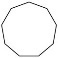 deväťuholníkb1246,3456,24⠿⠫⠼⠊desaťuholníkb1246,3456,1,245⠿⠫⠼⠁⠚◇kosoštvorec (rovnostranný štvoruholník bez pravého uhla)b1246,4,3456,145⠿⠫⠈⠼⠙□štvorecb1246,3456,145⠿⠫⠼⠙▪plný štvorecb456,1246,3456,145⠿⠸⠫⠼⠙▤šrafovaný štvorecb46,1246,3456,145⠿⠨⠫⠼⠙▭obdĺžnikb1246,456,3456,145⠿⠫⠸⠼⠙kosodĺžnikb1246,4,456,3456,145⠿⠫⠈⠸⠼⠙kružnicab1246,123456⠿⠫⠿●kruhb456,1246,123456⠿⠸⠫⠿elipsab1246,3456,123,123456⠿⠫⠼⠇⠿lichobežníkb1246,2346,1356⠿⠫⠮⠵◙plný štvorec s kružnicou    vo vnútrib456,1246,3456,145,246,1246,123456⠿⠸⠫⠼⠙⠪⠫⠿symbolslovný popiskonfigurácia bodovgrafické zobrazenie buniekd (alebo l)dĺžkab145 (alebo b123)⠿⠙ (⠿⠇)mhmotnosťb134⠿⠍Mmolárna hmotnosťb6,134⠿⠠⠍t (alebo τ)časb2345 (alebo b45,2345)⠿⠞ (⠿⠘⠞)Ielektrický prúdb6,24⠿⠠⠊Celektrická kapacitab6,14⠿⠠⠉Qelektrický nábojb6,12345⠿⠠⠟Uelektrické napätieb6,136⠿⠠⠥Relektrický odporb6,1235⠿⠠⠗ρmerný elektrický odporb45,1235⠿⠘⠗Wprácab6,2456⠿⠠⠺Welektrická prácab6,2456⠿⠠⠺Ppríkonb6,1234⠿⠠⠏Tperiódab6,2345⠿⠠⠞Iefektívna hodnota striedavého prúdub6,24⠿⠠⠊Uefektívna hodnota striedavého napätiab6,136⠿⠠⠥fkmitočetb124⠿⠋ηúčinnosťb45,156⠿⠘⠱Ttermodynamická teplotab6,2345⠿⠠⠞nlátkové množstvob1345⠿⠝Isvietivosťb6,24⠿⠠⠊Splošný obsahb6,234⠿⠠⠎Vobjemb6,1236⠿⠠⠧ρhustotab45,1235⠿⠘⠗sdráhab234⠿⠎vrýchlosťb1236⠿⠧azrýchlenieb1⠿⠁crýchlosť svetlab14⠿⠉vlnová dĺžkab45,123⠿⠘⠇Fsila b6,124⠿⠠⠋Fggravitačná silab6,124,16,1245,156⠿⠠⠋⠡⠛⠱Fhhydrostatická tlaková silab6,124,16,125,156⠿⠠⠋⠡⠓⠱Fvzvztlaková silab6,124,16,1236,1356,156⠿⠠⠋⠡⠧⠵⠱Fttrecia silab6,124,16,2345,156⠿⠠⠋⠡⠞⠱hvýška, hĺbkab125⠿⠓Pvýkonb6,1234⠿⠠⠏Eenergiab6,15⠿⠠⠑Ekpohybová energiab6,15,16,13,156⠿⠠⠑⠡⠅⠱Eppolohová energiab6,15,16,1234,156⠿⠠⠑⠡⠏⠱Mmoment silyb6,134⠿⠠⠍ptlakb1234⠿⠏phhydrostatický tlakb1234,16,125,156⠿⠏⠡⠓⠱ωuhlová rýchlosťb45,2456⠿⠘⠺Qteplob6,12345⠿⠠⠟chmotnostná (merná) tepelná kapacitab14⠿⠉Ltskupenské teplo topeniab6,123,16,2345,156⠿⠠⠇⠡⠞⠱lthmotnostné skupenské teplo topeniab123,16,2345,156⠿⠇⠡⠞⠱Hvýhrevnosť palivab6,125⠿⠠⠓symbol jednotkyslovný popis jednotkyfyzikálna veličinakonfigurácia bodovgrafické zobrazenie buniekmmeterdĺžkab134⠿⠍ssekundačasb234⠿⠎kgkilogramhmotnosťb13,1245⠿⠅⠛Aampérelektrický prúdb6,1⠿⠠⠁Kkelvintermodynamická teplotab6,13⠿⠠⠅molmollátkové množstvob134,135,123⠿⠍⠕⠇cdkandelasvietivosťb14,145⠿⠉⠙symbol jednotkyslovný popis jednotkyfyzikálna veličinakonfigurácia bodovgrafické zobrazenie buniekkg/molkilogram na molmolárna hmotnosťb13,1245,12456,134,135,123⠿⠅⠛⠻⠍⠕⠇Ffaradelektrická kapacitab6,124⠿⠠⠋Ccoulombelektrický nábojb6,14⠿⠠⠉Vvoltelektrické napätieb6,1236⠿⠠⠧Ωohmelektrický odporb6,45,2456⠿⠠⠘⠺Ωmohm metermerný elektrický odporb6,45,2456,134⠿⠠⠘⠺⠍Jjouleelektrická prácab6,245⠿⠠⠚Wwattpríkonb6,2456⠿⠠⠺Vvoltefektívna hodnota striedavého napätiab6,1236⠿⠠⠧Hzhertzkmitočetb6,125,1356⠿⠠⠓⠵℃stupeň Celziatermodynamická teplotab3456,234,6,14⠿⠼⠎⠠⠉℉stupeň Fahrenheitatermodynamická teplotab3456,234,6,124⠿⠼⠎⠠⠋m²meter štvorcovýplošný obsahb134,34,3456,12,156 alebo b134,3456,12⠿⠍⠌⠼⠃⠱ alebo ⠿⠍⠼⠃m³meter kubickýobjemb134,34,3456,14,156 alebo b134,3456,14⠿⠍⠌⠼⠉⠱ alebo ⠿⠍⠼⠉ kg/m³kilogram na meter kubickýhustotab13,1245,12456,134,34,3456,14,156⠿⠅⠛⠻⠍⠌⠼⠉⠱m/smeter za sekundurýchlosťb134,12456,234⠿⠍⠻⠎m/s²meter za sekundu na druhúzrýchlenieb134,12456,234,34,3456,12,156⠿⠍⠻⠎⠌⠼⠃⠱Nnewtonsila/gravitačná sila/hydrostatická tlaková sila/vztlaková silab6,1345⠿⠠⠝Jjouleprácab6,245⠿⠠⠚Jjouleenergiab6,245⠿⠠⠚Wwattvýkonb6,2456⠿⠠⠺eVelektrónvoltelektrická energiab15,6,1236⠿⠑⠠⠧Jjoulepohybová energiab6,245⠿⠠⠚Jjoulepolohová energiab6,245⠿⠠⠚Nmnewton metermoment silyb6,1345,134⠿⠠⠝⠍Papascaltlakb6,1234,1⠿⠠⠏⠁Papascalhydrostatický tlakb6,1234,1⠿⠠⠏⠁radradiánrovinný uholb1235,1,145⠿⠗⠁⠙srsteradiánpriestorový uholb234,1235⠿⠎⠗rad/sradián za sekunduuhlová rýchlosťb1235,1,145,12456,234⠿⠗⠁⠙⠻⠎Jjouleteplob6,245⠿⠠⠚J/kg⋅℃joule na kilogram krát stupeň Celziahmotnostná (merná) tepelná kapacitab6,245,12456,236,13,1245,0,3,3456,234,6,14,356⠿⠠⠚⠻⠦⠅⠛⠀⠄⠼⠎⠠⠉⠴Jjouleskupenské teplo topeniab6,245⠿⠠⠚J/kgjoule na kilogramhmotnostné skupenské teplo topeniab6,245,12456,13,1245⠿⠠⠚⠻⠅⠛J/kgjoule na kilogramvýhrevnosť palivab6,245,12456,13,1245⠿⠠⠚⠻⠅⠛Wbwebermagnetický indukčný tokb6,2456,12⠿⠠⠺⠃symbolslovný popiskonfigurácia bodovgrafické zobrazenie bunieknásobokYyotta b6,13456⠿⠠⠽10²⁴      (10 na dvadsiatu štvrtú)Zzetta b6,1356⠿⠠⠵10²¹       (10 na dvadsiatu prvú)Eexa b6,15⠿⠠⠑10¹⁸         (10 na osemnástu)Ppeta b6,1234⠿⠠⠏10¹⁵          (10 na pätnástu)Ttera b6,2345⠿⠠⠞10¹²            (10 na dvanástu)Ggigab6,1245⠿⠠⠛10⁹             (10 na deviatu)Mmega b6,134⠿⠠⠍10⁶     (1000000 – 10 na šiestu)kkilo b13⠿⠅10³       (1000 – 10 na tretiu)hhekto b125⠿⠓10²  (100 – 10 na druhú)dadeka b145,1⠿⠙⠁10¹               (10 – 10 na prvú)ddeci b145⠿⠙10−1         (0,1 – 10 na mínus prvú)ccenti b14⠿⠉10⁻²            (0,01 – 10 na mínus druhú)mmili b134⠿⠍10⁻³     (0,001 – 10 na mínus tretiu)µmikro b45,134⠿⠘⠍10⁻⁶        (0,000001 – 10 na mínus šiestu)nnano b1345⠿⠝10⁻⁹           (10 na mínus deviatu)ppiko b1234⠿⠏10⁻¹²            (10 na mínus dvanástu)ffemto b124⠿⠋10⁻¹⁵         (10 na mínus pätnástu)aatto b1⠿⠁10⁻¹⁸         (10 na mínus osemnástu)zzepto b1356⠿⠵10⁻²¹         (10 na mínus dvadsiatu prvú)yyoctob13456⠿⠽10⁻²⁴      (10 na mínus dvadsiatu štvrtú)symbolslovný popiskonfigurácia bodovgrafické zobrazenie buniekssekundab234⠿⠎minminútab134,24,1345⠿⠍⠊⠝hhodinab125⠿⠓msmilisekundab134,234⠿⠍⠎tPPlanckov časb2345,16,1234,156⠿⠞⠡⠏⠱ konštantasymbolgrafické zobrazenie buniekpribližná hodnotajednotkarýchlosť svetla vo vákuuc⠿⠉3 ⋅10⁸m/sgravitačná konštantaG⠿⠠⠛6,67 ⋅10⁻¹¹m³ /s² ⋅kggravitačné zrýchlenie Zemeg⠿⠛10N/kghustota vodyρ⠿⠘⠗1000kg/m³merná tepelná kapacita vodyc⠿⠉4,2kJ/kg⋅℃elementárny náboj (e⁻, p⁺)e⁻⠿⠑⠌⠤⠱1,6 ⋅10⁻¹⁹Chmotnosť elektrónume⠿⠍⠡⠑⠱9,11 ⋅10⁻³¹kghmotnosť protónump⠿⠍⠡⠏⠱1,67 ⋅10⁻²⁷kgsymbolslovný popiskonfigurácia bodovgrafické zobrazenie buniekpozícia Unicode Δzmena (veľké písmeno delta)b6,45,145⠿⠠⠘⠙U+0394≙zodpovedáb45,2356⠿⠘⠶U+2259názov súčiastkyschematická značkavodič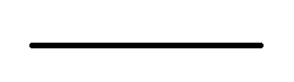 uzol (vodivé spojenie vodičov)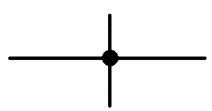 monočlánok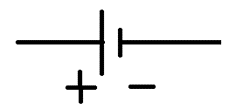 batéria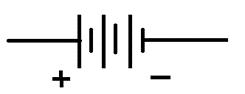 zdroj jednosmerného napätia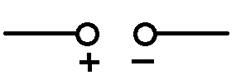 zdroj striedavého napätia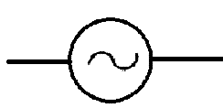 spínač uzavretý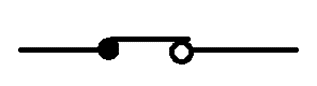 spínač otvorený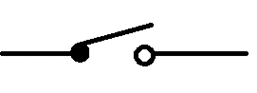 žiarovka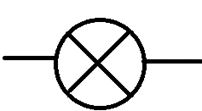 zvonček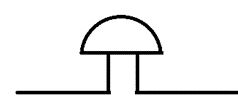 rezistor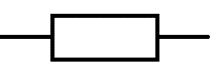 potenciometer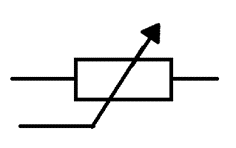 termistor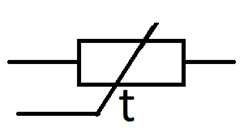 cievka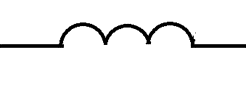 dióda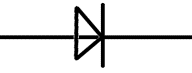 svetelná dióda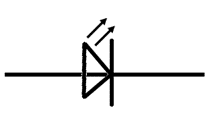 tranzistor  ;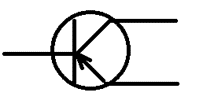 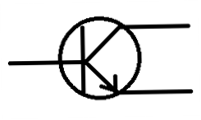 motor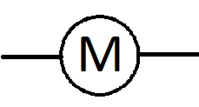 reproduktor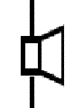 ampérmeter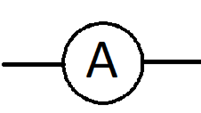 voltmeter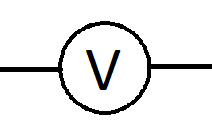 anténa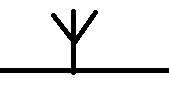 uzemnenie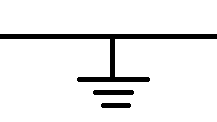 slovný popissymbolgrafické zobrazenie buniekjednotkajednotka v braililátkové množstvon⠿⠝mol⠍⠕⠇molárna hmotnosťM⠿⠠⠍g/mol alebo kg/mol⠛⠻⠍⠕⠇ alebo ⠅⠛⠻⠍⠕⠇koncentrácia roztokuc⠿⠉mol/m³ alebo mol/dm³⠍⠕⠇⠻⠍⠼⠉ alebo ⠍⠕⠇⠻⠙⠍⠼⠉hustotaρ⠿⠘⠗kg/m³⠅⠛⠻⠍⠼⠉merné skupenské teplo topenialₜ⠿⠇⠡⠞⠱J/kg⠠⠚⠻⠅⠛popis hlavy šípkykonfigurácia bodovgrafické zobrazenie buniekštandardná šípka, plná hlava, v smereb1235⠿⠗štandardná šípka, plná hlava, proti smerub2456⠿⠺štandardná šípka, horná polovica, proti smerub4,2456⠿⠈⠺štandardná šípka, dolná polovica, proti smerub6,2456⠿⠠⠺štandardná šípka, horná polovica, v smereb4,1235⠿⠈⠗štandardná šípka, dolná polovica, v smereb6,1235⠿⠠⠗zakrivená šípka, plná hlava, proti smerub12346⠿⠯zakrivená šípka, plná hlava, v smereb13456⠿⠽zakrivená šípka, horná polovica, proti smerub4,12346⠿⠈⠯zakrivená šípka, dolná polovica, proti smerub6,12346⠿⠠⠯zakrivená šípka, horná polovica, v smereb4,13456⠿⠈⠽zakrivená šípka, dolná polovica, v smereb6,13456⠿⠠⠽priama šípka, plná hlava, bez smerovaniab1256⠿⠳priama šípka, horná polovica, bez smerovaniab4,1256⠿⠈⠳priama šípka, dolná polovica, bez smerovaniab6,1256⠿⠠⠳symbolslovný popiskonfigurácia bodovgrafické zobrazenie buniekpozícia Unicode←šípka doľavab1256,246⠳⠪U+2190↑šípka nahorb1256,346⠳⠬U+2191→šípka dopravab1256,135⠳⠕U+2192↓šípka nadolb1256,146⠳⠩U+2193↔šípka doľava aj dopravab1256,2456,1235,135⠳⠺⠗⠕U+2194↕šípka nahor aj nadolb1256,2456,1235,346⠳⠺⠗⠬U+2195↖šípka doľava nahor (severozápadne)b1256,156⠳⠱U+2196↗šípka doprava nahor (severovýchodne)b1256,234⠳⠎U+2197↘šípka doprava nadol (juhovýchodne)b1256,126⠳⠣U+2198↙šípka doľava nadol (juhozápadne)b1256,345⠳⠜U+2199↚šípka doľava s prečiarknutímb1256,246,4,156⠳⠪⠈⠱U+219A↛šípka doprava s prečiarknutímb1256,135,4,156⠳⠕⠈⠱U+219B↜vlnitá šípka doľavab1256,35,26,246⠳⠔⠢⠪U+219C↝vlnitá šípka dopravab1256,26,35,135⠳⠢⠔⠕U+219D↞šípka doľava s dvomi hlavamib1256,25,1235,1235,246⠳⠒⠗⠗⠪U+219E↟šípka nahor s dvomi hlavamib1256,25,1235,1235,346⠳⠒⠗⠗⠬U+219F↠šípka doprava s dvomi hlavamib1256,25,1235,1235,135⠳⠒⠗⠗⠕U+21A0↡šípka nadol s dvomi hlavamib1256,25,1235,1235,146⠳⠒⠗⠗⠩U+21A1↢šípka s chvostom doľavab1256,1235,1235,246⠳⠗⠗⠪U+21A2↣šípka s chvostom dopravab1256,1235,1235,135⠳⠗⠗⠕U+21A3↤šípka od zvislej čiary doľavab1256,1256,1235,246⠳⠳⠗⠪U+21A4↥šípka od vodorovnej čiary nahorb1256,1256,1235,346⠳⠳⠗⠬U+21A5↦šípka od zvislej čiary dopravab1256,1256,1235,135⠳⠳⠗⠕U+21A6↧šípka od vodorovnej čiary nadolb1256,1256,1235,146⠳⠳⠗⠩U+21A7↭vlnitá šípka doľava aj dopravab1256,2456,35,26,1235,135⠳⠺⠔⠢⠗⠕U+21AD↮šípka doľava aj doprava s prečiarknutímb1256,2456,1235,135,4,156⠳⠺⠗⠕⠈⠱U+21AE↰šípka nahor so špičkou doľavab1256,356,346⠳⠴⠬U+21B0↱šípka nahor so špičkou dopravab1256,256,346⠳⠲⠬U+21B1↲šípka nadol so špičkou doľavab1256,256,146⠳⠲⠩U+21B2↳šípka nadol so špičkou dopravab1256,356,146⠳⠴⠩U+21B3↶horná polkruhová šípka doľava (proti smeru hodinových ručičiek)b1256,35,35,246⠳⠔⠔⠪U+21B6↷horná polkruhová šípka doprava (v smere hodinových ručičiek)b1256,26,26,135⠳⠢⠢⠕U+21B7↼harpúna doľava s hrotom nahorb1256,4,1235,246⠳⠈⠗⠪U+21BC↽harpúna doľava s hrotom nadolb1256,6,1235,246⠳⠠⠗⠪U+21BD↾harpúna nahor s hrotom dopravab1256,6,1235,346⠳⠠⠗⠬U+21BE↿harpúna nahor s hrotom doľavab1256,4,1235,346⠳⠈⠗⠬U+21BF⇀harpúna doprava s hrotom nahorb1256,4,1235,135⠳⠈⠗⠕U+21C0⇁harpúna doprava s hrotom nadolb1256,6,1235,135⠳⠠⠗⠕U+21C1⇂harpúna nadol s hrotom dopravab1256,4,1235,146⠳⠈⠗⠩U+21C2⇃harpúna nadol s hrotom doľavab1256,6,1235,146⠳⠠⠗⠩U+21C3⇄šípka doprava nad šípkou doľavab1256,135,12456,1256,246⠳⠕⠻⠳⠪U+21C4⇅šípka nahor vľavo od šípky nadolb1256,346,123456,1256,146⠳⠬⠿⠳⠩U+21C5⇋harpúna doľava nad harpúnou dopravab1256,4,1235,246,12456,1256,6,1235,135⠿⠳⠈⠗⠪⠻⠳⠠⠗⠕U+21CB⇐dvojitá šípka doľavab1256,2356,246⠳⠶⠪U+21D0⇑dvojitá šípka nahorb1256,2356,346⠳⠶⠬U+21D1⇒dvojitá šípka dopravab1256,2356,135⠳⠶⠕U+21D2⇓dvojitá šípka nadolb1256,2356,146⠳⠶⠩U+21D3⇔dvojitá šípka doľava aj dopravab1256,2456,2356,1235,135⠳⠺⠶⠗⠕U+21D4⇕dvojitá šípka nahor aj nadolb1256,2456,2356,1235,346⠳⠺⠶⠗⠬U+21D5⇠čiarkovaná šípka doľavab1256,2,246⠳⠂⠪U+21E0⇡čiarkovaná šípka nahorb1256,2,346⠳⠂⠬U+21E1⇢čiarkovaná šípka dopravab1256,2,135⠳⠂⠕U+21E2⇣čiarkovaná šípka nadolb1256,2,146⠳⠂⠩U+21E3⟵dlhá šípka doľavab1256,25,25,25,246⠳⠒⠒⠒⠪U+27F5⟶dlhá šípka dopravab1256,25,25,25,135⠳⠒⠒⠒⠕U+27F6⇌harpúna doprava nad harpúnou doľava (equilibrium)b1256,45,456,2356⠳⠘⠸⠶U+21CC⥂šípka doprava nad krátkou šípkou doľava (equilibrium, inklinuje doprava)b1256,6,456,2356⠳⠠⠸⠶U+2942⥄krátka šípka doprava nad šípkou doľava (equilibrium, inklinuje doľava)b1256,4,456,2356⠳⠈⠸⠶U+2944